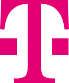 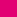 RÁMCOVÁ SMLOUVAO SLUŽBÁCH ELEKTRONICKÝCH KOMUNIKACÍA O PRODEJI ELEKTRONICKÝCH KOMUNIKAČNÍCH ZAŘÍZENÍ A JEJICH PŘÍSLUŠENSTVÍUzavřená v souladu s § 1746 odst. 2 zákona č. 89/2012 Sb., občanského zákoníku (dále jen „občanský zákoník“) v platném znění.SMLUVNÍ STRANY:(dále jen "TMCZ") a(dále jen „Smluvní partner“ nebo také „objednatel“))(TMCZ a Smluvní partner dohromady dále také jako „Smluvní strany“).Smluvní partner zahájil výběrové řízení na veřejnou zakázku s názvem „Mobilní hlasové a datové služby“ (dále jen „Zakázka“).Na základě oznámení Smluvního partnera o výběru nejvhodnější nabídky ze dne 19.1.2022 se Smluvní strany dohodly níže uvedeného dne na uzavření této Smlouvy.1/5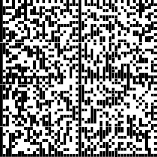 Č. zákazníka: 32932573; Č. kontraktu: 32603459_6_1 DocType: KAS; SubType: FC; Kód dokumentu: DOC0113 	Rámcová smlouvaSMLOUVAÚČEL A PŘEDMĚT SMLOUVYPředmětem této Smlouvy je zejména sjednání zvýhodněných obchodních podmínek, které budou používány při uzavírání Účastnických smluv a poskytování služeb elektronických komunikací (dále jen „Služeb“). Účelem této Smlouvy je rovněž umožnit Smluvnímu partnerovi, aby jeho zaměstnanci, spolupracovníci i obchodní partneři v postavení Oprávněných osob, kteří splnili podmínky pro získání statusu Oprávněné osoby, mohli využívat k plnění svých pracovních úkolů a případně i pro svoji osobní potřebu Služby aktivované k Účastnickým smlouvám, které Smluvní partner a/nebo Oprávněné osoby uzavřou na podkladě této Smlouvy s TMCZ.Předmět této Smlouvy je dále vymezen nabídkou TMCZ, předloženou TMCZ jako uchazečem dne 18.1.2022 v rámci výše uvedené Zakázky Smluvního partnera podle příslušných ustanovení ZZVZ (dále jen Nabídka). Uvedená Nabídka je přiložena k této Smlouvě, přičemž předmětem plnění TMCZ se pro účely této Smlouvy rozumí souhrn všech výkonů, dodávek a služeb, jak je vymezuje výše uvedená Nabídka.Nebude-li mezi oběma Smluvními stranami v jednotlivém případě dohodnuto jinak, rozumí se místem plnění sídlo objednatele.Předmětem Zakázky je poskytování služeb elektronických komunikací formou mobilních hlasových služeb a datových služeb, a to dle bližší specifikace, která je přílohou č. 1 nedílnou součástí obchodních podmínek (jakožto součásti Zadávací dokumentace Zakázky). Součástí plnění je služba tzv. privátní podnikové sítě, zahrnující veškeré účastnické stanice objednatele a stanice dalších oprávněných osob, umožňující bezplatnou hlasovou komunikaci v rámci této sítě. Oprávněnými osobami se přitom rozumí další osoby určené objednatelem, které jsou oprávněny využívat služeb tzv. privátní podnikové sítě a dalších služeb elektronických komunikací dle této výzvy, a to za stejných podmínek, jako objednatel, nicméně na svůj vlastní náklad. Součástí plnění je rovněž poskytnutí licence k užívání počítačového programu, nebo online nástroje s přístupem prostřednictvím webového portálu umožňujícího rozúčtování hovorného podle jednotlivých stanic a jejich skupin, a to po celou dobu trvání Smlouvy.ÚČASTNICKÁ SMLOUVAPodmínky a rozsah poskytovaných Služeb včetně doby trvání Účastnické smlouvy si Smluvní strany dohodnou v konkrétní Účastnické smlouvě. Každá Účastnická smlouva, která vychází z režimu této Smlouvy, je uzavírána na dobu neurčitou a obsahuje odkaz na číslo Smlouvy.Závazek dodavatele k plnění dle čl. I obchodních podmínek obsažených v Zadávací dokumentaci Zakázky bude plněn postupně na základě dílčích Účastnických smluv, uzavíraných na dobu neurčitou formou jednotlivých písemných objednávek ze strany objednatele a jejich písemnou akceptací ze strany dodavatele. Písemná objednávka musí obsahovat náležitosti, vyplývající z obecných obchodních podmínek dodavatele, jinak specifikaci příslušného plnění, místo a lhůtu plnění, datum a podpis objednatele.V souvislosti s individuálně sjednanými podmínkami ve Zvláštních smluvních podmínkách, které tvoří přílohu této Smlouvy, se Smluvní strany dohodly, že Smluvní partner není oprávněn využít možnosti zakoupení koncových zařízení za zvýhodněnou cenu, a to u všech Účastnických smluv.OPRÁVNĚNÉ OSOBYSmluvní strany prohlašují, že v den podpisu této Smlouvy nemají mezi sebou sjednány žádné Oprávněné osoby.Jednotlivé Účastnické smlouvy mohou na základě Smlouvy uzavírat také osoby odlišné od Smluvního partnera, jsou-li tyto osoby uvedeny       v aktuálním Seznamu Oprávněných osob; aktuální seznam Oprávněných osob spolu s definicí a dalšími podmínkami platnými pro vznik Oprávněných osob a smluvní vztahy vzniklé existencí Oprávněných osob je součástí této Smlouvy (dále také „Oprávněné osoby“). Práva a povinnosti Oprávněných osob se řídí touto Smlouvou a dotčenou Účastnickou smlouvou. Smluvní strany se dohodly, že rozšíření Seznamu Oprávněných osob není možné bez předchozího písemného souhlasu TMCZ. TMCZ je povinen souhlas udělit v případě, kdy Smluvní partner prokáže organizační a majetkový vztah související s předmětem činnosti Smluvního partnera, existující mezi Smluvním partnerem a právnickou osobou, se kterou by TMCZ měl uzavřít Účastnickou smlouvu dle této Smlouvy (např. jde o organizační složku zadavatele). TMCZ však není povinen udělit souhlas v případě rodinných příslušníků zaměstnanců nebo v případě jiných fyzických osob bez zaměstnaneckého nebo obdobného poměru vůči Smluvnímu partnerovi. Smluvní strany berou na vědomí, že služby nelze poskytovat a faktury a fakturační skupiny pro poskytnuté plnění není možné vystavit na jinou adresu odběratele služeb, než je sídlo Smluvního partnera.Smluvní partner ve smyslu § 2018 občanského zákoníku prohlašuje, že uspokojí TMCZ, pokud Oprávněná osoba nesplní svůj dluh vůči  TMCZ. Smluvní partner je ručitelem Oprávněné osoby, a to ve vztahu ke všem dluhům vzniklým v souvislosti s plněním dle této Smlouvy a na ní navazujících smluv v době, kdy měla Oprávněná osoba status dle této Smlouvy. Smluvní partner je povinen dluh Oprávněné osoby splnit z titulu ručení bez zbytečného odkladu poté, co bude k jeho splnění TMCZ vyzván. V případě, že TMCZ nemůže vyzvání dle předchozí věty uskutečnit, nebo jestliže je nepochybné, že Oprávněná osoba svůj dluh nesplní, zejména v případě insolvence Oprávněné osoby, pak je Smluvní partner povinen splnit dluh Oprávněné osoby bez zbytečného odkladu poté, co se o existenci takového dluhu dozvěděl. Ukončení statusu Oprávněné osoby a/nebo ukončení Smlouvy nemá vliv na trvání povinnosti Smluvního partnera dluh z titulu ručení dle tohoto odstavce uhradit za Oprávněnou osobu. TMCZ prohlašuje, že za ručitele dle tohoto článku Smlouvy přijímá i právního nástupce Smluvního partnera.Smluvní strany se dohodly, že veškerá výše uvedená ustanovení ohledně ručení se použijí pouze tehdy, nestanoví-li jinak zvláštní právní předpis. Těmito zvláštními předpisy se rozumí např. zákon č. 128/2000 Sb., o obcích (obecní zřízení), zákon č. 129/2000 Sb., o krajích (krajské zřízení) a zákon č. 131/2000 Sb., o hlavním městě Praze.CENA, PLATEBNÍ PODMÍNKYObjednatel bude povinen platit dodavateli za jeho služby podle čl. I obchodních podmínek (součásti Zadávací dokumentace Zakázky) jednotkové ceny ve výši dle ceníku, který je přílohou č. 2 obchodních podmínek.Součástí ceny podle čl. IV odst. 1 obchodních podmínek bude náhrada veškerých nákladů, vynaložených dodavatelem jako poskytovatelem plnění podle čl. I obchodních podmínek, a daň z přidané hodnoty ve výši dle zákona.Není-li dále ujednáno jinak, je cena podle čl. IV odst. 1 obchodních podmínek splatná jednorázově vždy po skončení kalendářního měsíce za veškerá plnění, poskytnutá v tomto měsíci, a ve lhůtě do 30 dnů od doručení jejího písemného vyúčtování (faktury).Cena za služby poskytnuté tzv. oprávněným osobám, bude účtována přímo těmto osobám, a to za stejných podmínek, jako objednateli.Cena za služby poskytované dle konkrétní Účastnické smlouvy a za prodej bude vycházet z cenové nabídky TMCZ uvedené v Nabídce a tvoří Přílohu č.7 Smlouvy. Nabídková cena zpracovaná v souladu se zadávací dokumentací a uvedená v Nabídce je stanovena jako cena nejvýše 	Rámcová smlouvapřípustná a nesmí být překročena po celou dobu trvání Smlouvy, vyjma změny sazby DPH či jiných daňových předpisů majících vliv na cenu předmětu plnění. Z jakýchkoliv jiných důvodů nesmí být cena překročena. TMCZ nemá právo jednostranně zvýšit sjednané ceny.Cena za služby a prodej neuvedená v Nabídce se řídí ceníky TMCZ určenými pro zákazníky s Rámcovou smlouvou platnými v době poskytování služeb nebo uskutečnění prodeje, pokud se Smluvní strany nedohodly v této Smlouvě jinak. Ceník tarifů a služeb pro klíčové zákazníky platný ke dni podpisu Smlouvy tvoří její přílohu č. 8.Aktuální Ceník tarifů a Služeb pro klíčové zákazníky je uveden vždy na www.t-mobile.cz/firmy.PLATNOST, ÚČINNOST A TRVÁNÍ RÁMCOVÉ SMLOUVYTato Smlouva se uzavírá na dobu určitou ode dne nabytí účinnosti Smlouvy po dobu 2 let, nebo do vyčerpání částky 1 990 000 Kč bez DPH, podle toho, která skutečnost nastane dříve.Smlouva je platná ode dne jejího podpisu oprávněnými zástupci Smluvních stran. Podmiňuje-li zákon č. 340/2015 Sb., o registru smluv, ve znění pozdějších předpisů (dále jen „ZRS“) nabytí účinnosti této Smlouvy její uveřejnění v registru smluv dle ZRS, pak bez ohledu na ostatní smluvní ustanovení nabude tato Smlouva účinnosti nejdříve okamžikem jejího uveřejnění v registru smluv dle ZRS. Pokud tato Smlouva podléhá povinnosti uveřejnit ji v registru smluv, tak v souladu se ZRS smluvní strany v rámci uveřejnění této Smlouvy v registru začerní veškeré osobní údaje a obchodní tajemství obsažené zejména ve Zvláštních smluvních podmínkách.Smlouvu v režimu doby neurčité může každá ze Smluvních stran vypovědět, a to písemnou formou.Dojde-li k podstatnému porušení smluvní povinnosti jednou ze Smluvních stran, je druhá Smluvní strana oprávněna od Smlouvy odstoupit. Pokud od Smlouvy odstoupil TMCZ, je Smluvní partner povinen vrátit TMCZ veškeré slevy poskytnuté na základě této Smlouvy a souvisejících dokumentů.Zánik Smlouvy má vliv na sjednanou dobu trvání smluvních vztahů vyplývajících z Účastnických smluv uzavřených na podkladě Smlouvy-tyto Účastnické smlouvy automaticky zanikají se zánikem Smlouvy.PRÁVA A POVINNOSTI SMLUVNÍCH STRANPráva a povinnosti Smluvních stran neupravené touto Smlouvou se řídí ustanoveními obsaženými v Obchodních podmínkách Rámcové smlouvy (dále jen „Obchodní podmínky“), které tvoří přílohu této Smlouvy. V případě rozporu ustanovení Smlouvy a její přílohy se použije přednostně úprava ve Smlouvě.Smluvní strany se dohodly, že pokud TMCZ ukončí poskytování Služby (tarifu), která bude dle obchodních podmínek nahrazena jinou Službou (tarifem), u které TMCZ poskytne v podstatných ohledech stejné či lepší podmínky a stejnou či nižší cenu jednotlivých komponent dané Služby (jako měl Smluvní partner u původní Služby při zohlednění slev sjednaných ve Smlouvě), TMCZ je oprávněn nahradit původní Službu takovou novou Službou. Smluvní strany se dohodly, že taková změna Smlouvy nevyžaduje její dodatkování písemnou formou. O ukončení Služby a jejím nahrazení novou Službou bude TMCZ Smluvního partnera informovat nejméně 30 dní předem.Smluvní strany se dohodly, že v režimu Smlouvy bude uzavřeno maximálně 1000 Účastnických smluv s mobilním hlasovým tarifem. Případné překročení tohoto počtu není možné bez předchozího písemného souhlasu TMCZ. Do tohoto limitu se započítávají všechny aktivní a dočasně přerušené Účastnické smlouvy.V případě, že v průběhu trvání smluvního vztahu dle Smlouvy vznikne Smluvnímu partnerovi povinnost plnit požadavky zákona č. 181/2014 Sb., o kybernetické bezpečnosti, ve znění pozdějších změn (dále jen „ZKB“), je povinen o této skutečnosti písemně informovat TMCZ, a to do 30 dnů ode dne, kdy se o takové skutečnosti dozvěděl. Pokud v souvislosti s plněním povinností ZKB ze strany Smluvního partnera bude TMCZ povinen zavést bezpečnostní opatření či plnit jiné povinnosti stanovené ZKB, má TMCZ nárok na náhradu účelně vynaložených nákladů s tímto spojených, přičemž tyto náklady je Smluvní partner povinen uhradit.V souvislosti s uzavřením a plněním Smlouvy dochází ke zpracování osobních údajů fyzické osoby jednající za druhou smluvní stranu nebo fyzické osoby zapojené do procesu plnění smlouvy (dále společně jako „Subjekt údajů“), a to pro účely:uzavírání a plnění smlouvy;vnitřní administrativní potřeby;ochrany majetku a osob;ochrany právních nároků;tvorby statistik a evidencí;plnění zákonných povinností.Právními důvody ke zpracování jsou oprávněné zájmy [účely uvedené v bodech a), b), c), d) a e) výše] a plnění právních povinností [účel uvedený v bodě f) výše] správce.Zpracovávanými osobními údaji jsou identifikační a kontaktní údaje, pracovní či korporátní zařazení a záznamy komunikace. V případě přístupu do informačních systémů správce jsou zpracovávány další údaje, o čemž bude Subjekt údajů poučen v rámci přidělení přístupu.Smluvní strany se zavazují informovat Subjekt údajů (své zaměstnance, pracovníky atd.) o tom, že jejich údaje jsou druhou smluvní stranou, která je v pozici správce, zpracovávány, a to zejména v rozsahu čl. 13 a následujícího obecného nařízení o ochraně osobních údajů 2016/679.DALŠÍ UJEDNÁNÍ SMLUVNÍCH STRANV případě rozporu ustanovení následujících dokumentů se použije pro výklad Smlouvy úprava obsažená v dokumentech v tomto pořadí přednosti: 1. Zadávací dokumentace včetně všech dodatečných informací k Zakázce, 2. Nabídka, 3. tělo Smlouvy, 4.1. Zvláštní smluvní podmínky, 4.2. Obchodní podmínky Rámcové smlouvy od 01. 02. 2022, 5. Všeobecné podmínky. Všeobecnými podmínkami se rozumí rovněž Podmínky zpracovávání osobních, identifikačních, provozních a lokalizačních údajů. Stejné pořadí dokumentů počínaje č. 1 se použije pro určení obsahu práv a povinností Smluvních stran neupravených touto Smlouvou.Veškerá práva a povinnosti stanovená ve všech odstavcích tohoto článku Smlouvy mají v případě rozporu s ostatními ustanoveními této Smlouvy, nebo s ustanoveními kterékoliv z jejích příloh, přednost. Přednost zadávací dokumentace včetně veškerých dodatečných informací   k Zakázce před ustanoveními tohoto článku zůstává nedotčena.V případě výpadku signálu v areálu objednatele v Brně, na Polní ulici, bude dodavatel povinen zaplatit objednateli smluvní pokutu ve výši 20 000 Kč za každý započatý den tohoto výpadku.V případě přerušení funkce účastnické stanice v důsledku jejího převodu z dosavadního provozovatele na dodavatele na dobu delší než 12 hodin, bude dodavatel povinen zaplatit objednateli smluvní pokutu ve výši 1 000 Kč za každou započatou hodinu tohoto přerušení funkce.V případě přerušení funkce celé tzv. privátní podnikové sítě objednatele v důsledku jejího převodu z dosavadního provozovatele na dodavatele bude dodavatel povinen zaplatit objednateli smluvní pokutu ve výši 100 000 Kč za první den tohoto přerušení, a 5 000 Kč za každý další započatý den tohoto přerušení.V případě přerušení funkce celé tzv. privátní podnikové sítě objednatele nebo v případě výpadku signálu v areálu objednatele v Brně na Polní ulici, na dobu delší než dva dny, bude objednatel oprávněn odstoupit od Smlouvy s účinky ex tunc. 	Rámcová smlouvaDodavatel poskytne objednateli záruku za jakost telefonních přístrojů dle č. I odst. 4 obchodních podmínek, a to po dobu 24 měsíců od jejich dodání objednateli. Pro případ vady na těchto přístrojích se dodavatel zavazuje vyměnit tento přístroj za jiný bezvadný nebo vadu bezplatně odstranit s tím, že po dobu odstraňování vady zapůjčí objednateli náhradou jiný bezvadný přístroj.Ostatní smluvní podmínky jsou dány odkazem na příslušná ustanovení občanského zákoníku.Smluvní pokuty uvedené v bodech 7.3, 7.4 a 7.5. nebudou uplatněny pouze v případě zásahu tzv. vyšší moci (důsledky přírodních katastrof).Objednatel požaduje uzavření Smlouvy s hromadou aktivací. Objednatel tímto získá právo až 800 přístupů k mobilní telekomunikační síti dodavatele. V době trvání Smlouvy budou uzavírány jednotlivé Účastnické smlouvy a zároveň k těmto smlouvám budou aktivovány SIM karty. Uzavřené účastnické smlouvy budou moci zůstat platné i po skončení rámcové smlouvy, ale za ceny mimo tuto rámcovou smlouvu.Dodavatel zvolil kontaktní osobu za mobilního operátora, který bude řešit veškeré požadavky nemocnice, jako například: o změnu tarifů oobjednávku, zablokování, rušení SIM karty o reklamace o dodávku mobilů + příslušenství apod. Tato osoba bude proaktivně informovat o novinkách a možnosti nastavení jednotlivých služeb. K dispozici bude každý pracovní den od 09.00 – 17.00 hod. Touto osobu je: Dodavatel musí zajistit pokrytí signálem své sítě celý areál nemocnice. V případě, že nemá dodavatel pokrytí sítě dostatečné, může signál posílit pomocí mobilní základnové stanice umístěné v areálu nemocnice. Pronájem za umístění této stanice v areálu je 5 000 Kč za měsíc. Dodavatel hradí veškeré náklady na zařízení, instalaci, provoz a spotřebovanou energii (měření zajistí dodavatel mobilní stanice). Pronájem za umístění mobilní stanice a vzniklé provozní náklady budou hrazeny zvláštní fakturou vystavenou nemocnicí. Případný stabilní vysílač bude řešen samostatnou smlouvou.Objednatel vyžaduje zachování stávajících telefonních čísel a dodavatel je povinen v souladu se zákonem č. 127/2005 Sb., o elektronických komunikacích a změně některých souvisejících zákonů, ve znění pozdějších právních předpisů (dále jen „zákon o elektronických komunikacích“), zajistit bezplatné přenesení těchto čísel (dále jen „přenesení čísel“). Proces přenesení čísel nesmí výrazným způsobem omezit provoz Služeb na telefonních číslech Objednatele. V souladu s ust. § 34 odst. 5) zákona o elektronických komunikacích nesmí doba, po kterou není účastníkovi během procesu přenesení telefonního čísla na tomto čísle poskytována veřejně dostupná Služba elektronických komunikací přesáhnout jeden pracovní den. Dodavatel se zavazuje, že proces přenesení čísel zajistí poskytovatel sám, bez dalšího administrativního zatížení Objednatele (jde o takové administrativní zatížení nad rámec zatížení, které musí dle právních předpisů provést přímo zákazník, a které nelze provést ani v zastoupení na základě plné moci).	Poskytovatel se rovněž zavazuje poskytnout součinnost při přenášení dat (zejména kontaktů) ze stávajících na nové SIM karty, pokud o to některý z uživatelů požádá.HARDWARE BUDGETTMCZ dle této Smlouvy garantuje Smluvnímu partnerovi Hardware budget v celkové výši 150 000 Kč, čerpání HWB je uvedeno v Příloze č. 1- Zvláštní smluvní podmínky.ZÁVĚREČNÁ USTANOVENÍTMCZ je oprávněn v průběhu trvání Smlouvy změnit kontaktní údaje uvedené na první straně v této Smlouvě. Smluvní strany se dohodly, že TMCZ takovou změnu oznámí Smluvnímu partnerovi písemně formou doporučeného dopisu bez nutnosti dodatkovat tuto Smlouvu.Nedílnou součást této Smlouvy tvoří následující přílohy: Příloha č. 1 - Zvláštní smluvní podmínkyPříloha č. 2 - Obchodní podmínky Rámcové smlouvy Příloha č. 3 - Seznam oprávněných osob (nepřikládá se)Příloha č. 4 - Všeobecné podmínky společnosti T-Mobile Czech Republic a.s.Příloha č. 5 - Podmínky zpracování osobních, identifikačních, provozních a lokalizačních údajů Příloha č. 6 - Zadávací dokumentace včetně všech dodatečných informací k ZakázcePříloha č. 7 - Nabídková cena ve struktuře dle zadávací dokumentace Příloha č. 8 - Ceník tarifů a služeb pro klíčové zákazníkyPokud není v této Smlouvě výslovně sjednáno jinak, veškeré změny a dodatky této Smlouvy musí být učiněny písemně a podepsány oprávněnými zástupci Smluvních stran.Podmínky uvedené v odst. 8.2 Smlouvy mohou být ze strany TMCZ jednostranně měněny z důvodu změny technických, provozních, organizačních nebo obchodních podmínek na straně TMCZ, na trhu poskytování služeb elektronických komunikací nebo z jiného závažného důvodu. TMCZ má právo jednostranně změnit obchodní podmínky a Smluvní partner oprávněn v případě jejich změny ukončit Službu dotčenou takovou změnou, a to písemnou výpovědí doručenou TMCZ nejpozději do 30 dní od oznámení změny obchodních podmínek, přičemž v takovém případě činí výpovědní doba jeden měsíc a počíná běžet posledním dnem kalendářního měsíce, ve kterém byla písemná výpověď doručena TMCZ. Pokud Smluvní partner postupem výše uvedeným vypoví Smlouvu, má TMCZ právo vzít navrženou změnu obchodních podmínek zpět, přičemž Smluvní strany se dohodly, že v takovém případě se Smluvním partnerem podaná výpověď ruší a pro Smlouvu nadále platí původní obchodní podmínky.Plnění předmětu této Smlouvy v době od platnosti Smlouvy do její účinnosti se považuje za plnění podle této Smlouvy a práva a povinnosti z něj vzniklé se řídí touto Smlouvou.Smlouva je vypracována ve 3 vyhotoveních s platností originálu, z nichž TMCZ obdrží 2 výtisky a Smluvní partner obdrží 1 výtisk.     Smlouva je vypracována ve 2 vyhotoveních s platností originálu; každá ze Smluvních stran obdrží 1 výtisk. 	Rámcová smlouvaSmluvní strany po řádném přečtení této Smlouvy prohlašují, že tato Smlouva byla uzavřena po vzájemném projednání, na základě jejich  pravé, vážně míněné a svobodné vůle, při respektování principů poctivosti a spravedlnosti. Na důkaz uvedených skutečností připojují své podpisy.PŘÍLOHA Č. 1ZVLÁŠTNÍ SMLUVNÍ PODMÍNKYk Rámcové smlouvě č. NABÍDKA TARIFŮSmluvní strany se dohodly na poskytování služeb elektronických komunikací (dále též jen „Služeb“) za podmínek uvedených v tomto odstavci níže. V otázkách, které tento odstavec neupravuje, se podpůrně použije platný Ceník tarifů a služeb pro zákazníky s Rámcovou smlouvou (dále též jen „Ceník“), případně Obchodní podmínky jednotlivých tarifů a služeb. Smluvní partner je oprávněn v režimu Smlouvy aktivovat pouze mobilní hlasové tarify uvedené v tomto odstavci, tabulce Mobilní hlasové tarify.MOBILNÍ HLASOVÉ TARIFY1/4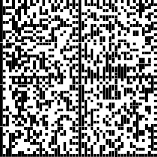 Č. zákazníka: 32932573; Č. kontraktu: 32603459_6_1 DocType: KAS; SubType: FC; Kód dokumentu: DOC0182 	ZVLÁŠTNÍ SMLUVNÍ PODMÍNKYCena Služby označená ve výše uvedené tabulce * je zahrnuta v ceně měsíčního paušálu vždy příslušné Účastnické smlouvy využívající takovou Službu.***Od 1. ledna každého kalendářního roku dochází ke změně regulované velkoobchodní ceny za 1 GB stanovené Evropskou komisí, která vstupuje do výpočtu výše EU limitu v souladu s Nařízením o roamingu. V případě, že změna této velkoobchodní ceny za 1 GB  bude mít vliv na výši EU limitu uvedené v této Smlouvě, zavazuje se TMCZ tuto změnu bez dalšího k datu změny provést a o novém limitu Smluvního partnera informovat. Toto jednostranné oznámení, které bude zpravidla uvedeno na Vyúčtování služeb Smluvního partnera, je výslovnou dohodou Smluvních stran považováno za změnu této Smlouvy, která nevyžaduje formu oboustranně podepsaného Dodatku.MOBILNÍ DATOVÉ TARIFYMNOŽSTEVNÍ SLEVYVzhledem k plánovaným odběrům Služeb, ke kterým se Smluvní partner níže zavazuje, bude TMCZ poskytovat Smluvnímu partnerovi množstevní slevy z úhrad cen (bez DPH) za jednotlivé Služby, které budou poskytnuty na základě příslušných Účastnických smluv uzavřených s TMCZ na podkladě této Smlouvy. Tyto slevy budou poskytovány nejpozději od prvního celého zúčtovacího období následujícího po dni účinnosti tohoto ustanovení po celou dobu trvání Smlouvy. Jednotlivé Služby, na které se slevy vztahují a jim odpovídající výše množstevní slevy, vyplývají z níže uvedené tabulky. Poskytnuté množstevní slevy budou uvedeny vždy ve Vyúčtování za každé zúčtovací období. V tabulce níže uvedené slevy jsou vypočítávány ze základních cen Služeb, které jsou uvedeny v Ceníku.Pokud není Služba definovaná v tabulce níže, platí, že se na ni uvedená množstevní sleva nevztahuje.Cena Služby označená ve výše uvedené tabulce * je zahrnuta v ceně měsíčního paušálu vždy příslušné Účastnické smlouvy využívající takovou Službu.ZÁVAZEK MINIMÁLNÍHO MĚSÍČNÍHO ODBĚRU A JEHO ZAJIŠTĚNÍV souvislosti s poskytnutými množstevními slevami se Smluvní partner zavazuje zajistit, že Minimální odběr za Služby (dále jen "Minimální odběr") neklesne po dobu trvání Smlouvy pod částku             (bez DPH). Vyhodnocení plnění probíhá vždy za tři po sobě jdoucí zúčtovací období (součet tří po sobě jdoucích měsíčních Vyúčtování za odebrané Služby po aplikaci všech dohodnutých slev, dále jen „Sledovací období“). Smluvní strany potvrzují, že nástroj na kontrolu plnění Minimálního odběru ve Sledovacím období funguje čtvrtletně vždy za období od 1.,4.,7. a 10. měsíce v kalendářním roce; do každého Sledovacího období se započítávají Vyúčtování služeb za ta zúčtovací období, která v daném čtvrtletí končí. Opakované porušení povinnosti Smluvního partnera uvedené v tomto odstavci Zvláštních smluvních podmínek se považuje za podstatné porušení smluvních povinností dle Smlouvy.V souvislosti s výše uvedeným se Smluvní strany dále dohodly, že vždy, když Smluvní partner nedodrží svoji povinnost uvedenou výše v odst. 3.1 a součet skutečně vyúčtovaných částek u Smluvního partnera za kterékoliv kalendářní čtvrtletí nedosáhne 99 % trojnásobku Minimálního odběru, je TMCZ oprávněn doúčtovat Smluvnímu partnerovi cenové vyrovnání Minimálního odběru (dále jen „Cenové vyrovnání“), a to ve výši rozdílu mezi výší trojnásobku sjednaného Minimálního odběru (či její poměrné části, pokud se vyhodnocuje pouze poměrná část Sledovacího období) a celkovou výší vyúčtovaných částek zjištěnou za dané Sledovací období. K částce Cenového vyrovnání bude přičteno DPH v zákonné výši. Cenové vyrovnání je splatné do 14 dnů od obdržení výzvy TMCZ k jeho úhradě.V případě podstatné změny odběru Služeb ze strany Smluvního partnera se Smluvní strany dohodly, že vstoupí do jednání o změně podmínek stanovených touto Smlouvou.Výčet Služeb, které se ne/započítávají do Minimálního odběru, je uveden v Ceníku.2/4.®certified; KrupickovaZ; 27.01.2022 14:40:26; 	ZVLÁŠTNÍ SMLUVNÍ PODMÍNKYPODNIKOVÁ SÍŤPodniková síť poskytuje řešení vnitropodnikové hlasové komunikace Smluvního partnera. Smluvní partner si sjednává službu Podniková síť v níže uvedené variantě.Měsíční paušál za službu je uvedený v Ceníku a vztahuje se na něj výše sjednaná množstevní sleva.Cena volání v rámci Podnikové sítě smluvního partnera je zahrnuta v ceně měsíčního paušálu vždy příslušné Účastnické smlouvy využívající takovou službu.U hovorů, které budou uskutečněny v rámci Podnikové sítě Smluvního partnera, nebude docházet k odečítání tarifních volných jednotek. Hovory do Podnikové sítě budou účtovány vždy přímo příslušnou cenou, tarifní volné jednotky zůstanou k dispozici pro ostatní typy provozu.PODROBNÝ VÝPIS SLUŽEBSmluvní strany se dohodly na těchto cenách za Podrobný výpis služeb.PRODLOUŽENÁ DOBA SPLATNOSTISmluvní strany se dohodly, že ze strany TMCZ vyúčtované částky za Služby a za prodej Zboží je Smluvní partner povinen uhradit do 30 dnů po vystavení daňového dokladu.Smluvní strany se dále dohodly, že tato jimi sjednaná zvýhodněná doba splatnosti je podmíněna řádnou a včasnou úhradou TMCZ vyúčtovaných částek. Dojde-li ze strany Smluvního partnera k prodlení s úhradou delší než 30 dnů od data splatnosti daňového dokladu, je TMCZ oprávněn jednostranně výše uvedenou prodlouženou dobu splatnosti svým písemným oznámením adresovaným Smluvnímu partnerovi zrušit a nahradit standardní dobou splatnosti.Pro tyto účely se Smluvní strany dohodly, že současné prodlení se splatností u několika skupinových Vyúčtování Smluvního partnera se pro účely tohoto ujednání posuzuje jako jedno porušení.Smluvní strany se zároveň dohodly, že tato sjednaná zvýhodněná doba splatnosti je určena výhradně pro ta Vyúčtování Smluvního partnera, která spadají pod jeho podnikatelskou činnost. Smluvní partner je povinen na výzvu TMCZ vyloučit ten typ Vyúčtování služeb, který nespadá pod jeho podnikatelskou činnost; k tomuto nastavení není třeba uzavírat písemný dodatek (postačí e-mailová korespondence). Prokazatelné porušení ohledně zařazení Vyúčtování pod podnikatelskou činnost Smluvního partnera může mít za následek plošné zrušení zvýhodněné doby splatnosti pro celou Smlouvu.HARDWARE BUDGETTMCZ dle této Smlouvy garantuje Smluvnímu partnerovi Hardware budget (dále jen „HWB“) v celkové výši 150 000 Kč, který může Smluvní partner využít postupně v průběhu trvání doby určité Smlouvy na koupi zařízení a příslušenství dle aktuálních Ceníků telefonů/příslušenství pro zákazníky s Rámcovou smlouvou; dále na koupi licencí a instalací, u kterých to TMCZ umožňuje. Doplňující informace k možnosti čerpání HWB jsou uvedeny v Ceníku.Smluvní strany se dohodly, že Smluvní partner je oprávněn počínaje dnem účinnosti této Smlouvy (dále jen „Období“) čerpat poměrnou část HWB ve výši (dále jen „Podíl“) a intervalu uvedeném v tabulce níže, a to až do dosažení maximální výše HWB. Pokud není celý Podíl vyčerpán v příslušném Období, může být jeho zbytek čerpán až do data expirace HWB, které je shodné s datem uplynutí zde sjednané doby určité Smlouvy, není-li Smluvními stranami dohodnuto jinak.Částka přiděleného HWB odpovídá skutečnosti, že Smluvní partner bude využívat sjednané Služby na podkladě této Smlouvy po zde sjednanou dobu určitou. V případě předčasného ukončení Smlouvy bez zákonného důvodu je Smluvní partner povinen zaplatit Cenové vyrovnání HWB, resp. vrátit HWB poskytnutý zejména na koupi telekomunikačních koncových zařízení za zvýhodněných podmínek, a to na základě Výzvy k úhradě Cenového vyrovnání HWB, ke kterému bude připočteno DPH v zákonné výši. Smluvní strany se dále dohodly, že nevyčerpaná část HWB bez náhrady propadá.TMCZ má právo v případě, že je Smluvní partner v prodlení s úhradou jakékoli částky za plnění TMCZ dle této Smlouvy, nebo pokud Smluvní partner porušil povinnost vyplývající ze Smlouvy, podmínek aktivovaných Služeb nebo z právních předpisů, pozastavit čerpání HWB.VÝMĚNA SIM KARTYSmluvní strany se dále dohodly, že TMCZ bude poskytovat Smluvnímu partnerovi slevu z ceny služby Výměna SIM karty po celou dobu trvání platnosti Rámcové smlouvy. Zvýhodněná cena této služby je zahrnuta v ceně měsíčního paušálu vždy příslušné Účastnické smlouvy, bude využívat tuto službu. Výměna SIM karet bude provedena Zákaznickým centrem - Business na základě žádosti Smluvního partnera, anebo Oprávněné osoby obsahující upozornění na zvýhodněné podmínky umožněné touto Smlouvou.3/4.®certified; KrupickovaZ; 27.01.2022 14:40:26; 	ZVLÁŠTNÍ SMLUVNÍ PODMÍNKYELEKTRONICKÁ OBJEDNÁVKASmluvní partner může navrhovat TMCZ uzavření Účastnických smluv (podáním Formuláře ÚS) nebo jejich případné změny (změnový požadavek) i prostřednictvím e-mailové komunikace bez využití zaručeného elektronického podpisu, tj. elektronickou formou, nebo vyplněním Formuláře ÚS na www.t-mobile.cz. Řádně vyplněný Formulář ÚS pro uzavření Účastnické smlouvy nebo e-mail se specifikací požadované změny spolu se seznamem Účastnických smluv, jichž se má změna dotknout, je třeba odeslat na adresu TMCZ uvedenou ve Formuláři ÚS. Formulář ÚS vyplněný na webu je doručen TMCZ stisknutím tlačítka k závaznému objednání Služby. Po doručení TMCZ ověří prostřednictvím hesla, že Formulář ÚS podal Smluvní partner a případně ověří i další skutečnosti potřebné pro akceptaci návrhu Smluvního partnera. Okamžik akceptace návrhu Smluvního partnera ze strany TMCZ je definován v podmínkách obsažených v Účastnické smlouvě, případně ve Všeobecných podmínkách společnosti T-Mobile Czech Republic a.s. (dále jen „VPST“), a pokud zde není uvedeno jinak, rozumí se jím požadované aktivace či změny Služby zvlášť pro každou Účastnickou smlouvu. TMCZ je oprávněn v případě snížení fakturace za Služby tuto výhodu elektronické objednávky jednostranně zrušit s okamžitou účinností, a to oznámením na příslušnou kontaktní e-mailovou adresu Smluvního partnera.PODSTATNÉ PORUŠENÍ SMLOUVYZneužití loga společnosti T-Mobile či porušení zákazu přeprodeje dle čl. 2 Obchodních podmínek Smlouvy se považuje za podstatné porušení smluvní povinnosti.Opakované prodlení Smluvního partnera delší než 31 dnů s úhradou jakéhokoliv jeho peněžitého dluhu vůči TMCZ vyplývajícího z této Smlouvy, z Účastnických smluv, z jiných smluv o poskytování Služeb, anebo z kupních smluv k zařízením, a zároveň je-li současně částka takového dluhu vyšší než polovina jeho průměrné měsíční fakturace vyplývající ze Smlouvy, z Účastnických smluv, z jiných smluv o poskytování Služeb, anebo z kupních smluv k zařízením, vypočítaná z posledních 3 celých zúčtovacích období, která předcházela období, ve kterém došlo k porušení uvedené povinnosti Smluvního partnera, se považuje za podstatné porušení smluvní povinnosti.Smluvní strany se dohodly, že na nepodstatné porušení smluvní povinnosti je neporušující strana povinna porušující stranu písemně upozornit. Ustanovení § 1978 odst. 2 občanského zákoníku se neaplikuje.Smluvní strany se dohodly, že za každý jednotlivý případ porušení zákazu přeprodeje nebo zneužití loga T-Mobile Smluvním partnerem, je Smluvní partner povinen uhradit TMCZ smluvní pokutu ve výši 100 000 Kč.TMCZ má vedle práva na smluvní pokutu rovněž právo na náhradu újmy převyšující zaplacenou smluvní pokutu. Výši smluvní pokuty obě Smluvní strany shodně považují za přiměřenou a dohodnutou tak, aby zajistila splnění účelu příslušných smluvních ujednání.4/4.®certified; KrupickovaZ; 27.01.2022 14:40:26;Příloha č. 2 - Obchodní podmínky Rámcové smlouvyOBCHODNÍ PODMÍNKY RÁMCOVÉ SMLOUVYT-Mobile Czech Republic, a. s. se sídlem Tomíčkova 2144/1, 148 00 Praha 4, IČ 649 49681 zapsána do obchodního rejstříku vedeného Městským soudem v Praze, oddíl B, vložka 3787PŘEDMĚT OBCHODNÍCH PODMÍNEK RÁMCOVÉ SMLOUVYObchodní podmínky Rámcové smlouvy (dále jen „Obchodní podmínky“) upravují další práva a povinnosti Smluvních stran Rámcové smlouvy (Smluvního partnera a společnosti T-Mobile Czech Republic, a. s.) a Oprávněné osoby. Jejich hlavním účelem je upřesnění některých zvýhodněných podmínek pro poskytování Služeb na základě tzv. Rámcové smlouvy (dále jen „Smlouva“), které zajišťují Smluvním stranám zvýhodněné obchodní podmínky při uzavírání Účastnických smluv, poskytování  služeb elektronických komunikací a při prodeji elektronických komunikačních zařízení a jejich příslušenství.ZÁKAZ PŘEPRODEJE SLUŽEB A ZNEUŽITÍ LOGA T-MOBILESmluvní strany shodně prohlašují, že Smlouva není smlouvou, která by umožňovala přístup k síti T-Mobile ve smyslu § 80 zák. č. 127/2005 Sb., o elektronických komunikacích v platném znění. Smluvní partner ani Oprávněná osoba nesmí na podkladě Smlouvy veřejně nabízet a/nebo umožňovat odběr služeb elektronických komunikací; tím není dotčeno poskytování Služeb zaměstnancům Smluvního partnera nebo Oprávněným osobám (jejich zaměstnancům) dle Smlouvy.Smluvní partner se dále zavazuje, že případné přefakturování cen za poskytnuté služby koncovým uživatelům bude vždy odpovídat cenám vyúčtovaným společností T-Mobile Czech Republic  a.s (dále jen „TMCZ“) a údaje uváděné na takových fakturách nesmí vyvolávat klamnou představu o vztahu TMCZ a Smluvního partnera, která by mohla zjednávat prospěch Smluvního partnera na úkor TMCZ.Za účelem zajištění kvalitní komunikace Smluvního partnera směrem ke koncovým uživatelům služeb nebo Oprávněným osobám, pokud bude Smluvní partner chtít ve svých materiálech využít obchodní firmu, logo či jiný materiál týkající se činnosti TMCZ, je povinen si vyžádat, nejméně 3 týdny předem písemný souhlas TMCZ s takovým použitím.UZAVŘENÍ  A UKONČENÍ  ÚČASTNICKÉ SMLOUVYJednotlivé Účastnické smlouvy je možné uzavírat a ukončovat zejména těmito způsoby:Na eShopu T-Mobile – elektronicky po přihlášení do portálu (dále jen „Moje firma“)d k tomu oprávněným zástupcem Smluvního partnera/Oprávněné osobyPísemně (fyzický podpis na Účastnické smlouvě) na prodejně TMCZ, prostřednictvím k tomu oprávněného obchodního zástupce TMCZ nebo prostřednictvím kurýra po objednání si služeb zavoláním na Zákaznické centrum  TMCZ.  V případě výpovědi Účastnické smlouvy písemně poštou.E-mailem na business@t-mobile.cz - zasláním aktuálně platného formuláře Účastnická smlouva či zasláním  Výpovědi se zaručeným elektronickým podpisem Smluvního partnera/Oprávněné osoby, v případě ukončení Účastnické smlouvy je dostačující podat výpověď na formuláři F- Vypoved_Ucastnickych_smluv.xlsx z adresy k tomu oprávněného zástupce Smluvního partnera/Oprávněné osobyTMCZ a Smluvní partner si mohou ve Smlouvě určit další individuální způsoby uzavření Účastnické smlouvy.OPRÁVNĚNÉ OSOBYOprávněnou osobou ve smyslu Smlouvy se rozumí právnická osoba nebo podnikající fyzická osoba, která je ve vztahu ke Smluvnímu partnerovi osobou kapitálově provázanou.Oprávněné osoby sjednané při uzavření Smlouvy budou uvedeny v Seznamu Oprávněných osob, který tvoří nedílnou přílohu Smlouvy. Pokud si Smluvní strany ve Smlouvě nedohodly jinak, může po uzavření Smlouvy Smluvní partner požádat o změnu v Seznamu Oprávněných osob, tj. o doplnění další Oprávněné osoby nebo vyloučení Oprávněné osoby prostřednictvím formuláře TMCZ„Žádost o doplnění/vyloučení Oprávněných osob“. TMCZ je oprávněn žádost o vyloučení Oprávněné osoby zamítnout zejména v případě, kdy má TMCZ za Oprávněnou osobou jakýkoli neuhrazený splatný peněžitý dluh. Žádost o doplnění/vyloučení Oprávněných osob může za Smluvního partnera podepsat zodpovědná osoba nebo jiný pověřený zaměstnanec v souladu s § 166 občanského zákoníku. Takto provedená změna v seznamu Oprávněných osob nevyžaduje uzavření písemného dodatku k Smlouvě.Trvání statusu Oprávněné osoby je vždy podmíněno jejím vedením v Seznamu Oprávněných osob a platností Smlouvy.Smluvní strany se dohodly, že souhlas Smluvního partnera bez dalšího platí i pro právní nástupce Oprávněné osoby uvedené v Seznamu Oprávněných osob.Případná ztráta statusu Oprávněné osoby nemá vliv na platnost a účinnost Účastnických smluv uzavřených Oprávněnými osobami a smluvních vztahů z nich vyplývajících. Jejich režim se po ztrátě statusu Oprávněné osoby bude řídit ustanoveními VPST a podmínkami aktivovaných Služeb.Oprávněné osoby mohou s TMCZ uzavírat Účastnické smlouvy a jiné smlouvy o poskytování služeb elektronických komunikací, které zpravidla obsahují odkaz na Smlouvu, za podmínek stanovených Smlouvou vlastním jménem.Oprávněná osoba uzavírá Účastnické smlouvy svým jménem, pouze je oprávněna při svém uvedení v Seznamu oprávněných osob čerpat výhody sjednané Smluvním partnerem ve Smlouvě. Oprávněná osoba je tedy oprávněna rozhodovat o svém setrvání na Seznamu Oprávněných osob a kdykoliv žádat sama o zrušení své účastni na něm; tím není dotčeno právo TMCZ definované v článku 4.2. těchto Obchodních podmínek Oprávněná osoba může být zapsána vždy pouze v jednom Seznamu Oprávněných osob, v případě pochybností vždy v tom, do kterého byla uvedena později,  a tím automaticky zaniká její účast v předchozím Seznamu Oprávněných osob.OBCHODNÍ TAJEMSTVÍSmluvní strany se dohodly, že veškeré skutečnosti, které nejsou běžně dostupné v obchodních kruzích a které jsou obsaženy ve Smlouvě, popř. Smluvní strany s nimi přijdou do styku při její realizaci, tvoří předmět obchodního tajemství, a zavazují se je nesdělovat třetím stranám (s výjimkou Oprávněných osob) bez předchozího písemného souhlasu druhé Smluvní strany.Pokud byla Smlouva uzavřena za pomoci zprostředkovatele, jehož provize je závislá na objemu Služeb poskytovaných dle Smlouvy, je Smluvní partner povinen zprostředkovateli na jeho žádost (a to i opakovaně) poskytnout údaje o souhrnných částkách Vyúčtování Služeb ke všem Účastnickým smlouvám spadajícím pod Smlouvu. Smluvní strany se dohodly, že pokud Smluvní partner zprostředkovateli požadovanou informaci neposkytne, je k poskytnutí takové informace oprávněn TMCZ, k čemuž dává Smluvní partner svým podpisem Smlouvy výslovný souhlas.ZÁRUČNÍ A MIMOZÁRUČNÍ SERVISSmluvní partner se zavazuje uhradit sjednanou kupní cenu za objednaná zařízení, a to vždy na účet TMCZ uvedený v příslušném daňovém dokladu.TMCZ poskytuje Smluvnímu partnerovi/Oprávněným osobám záruku na zakoupená koncová zařízení a jejich příslušenství, které je dodáváno s těmito přístroji jako standardní, v délce trvání dvou let. Záruční doby začínají běžet od převzetí zboží Smluvním partnerem/Oprávněnou osobou.Záruka se nevztahuje na:vady způsobené instalací, změnou nebo opravou neprovedenou TMCZ;vady, jež byly způsobeny v souvislosti s realizací pokynů Smluvního partnera, pokud TMCZ nemohl nevhodnost takových pokynů zjistit a/nebo v případě, že TMCZ Smluvního partnera na nevhodnost těchto pokynů upozornil a Smluvní partner na jejich dodržení přesto trval;vady, které vznikly v důsledku používání zařízení s výrobky či programy, jejichž kompatibilitu TMCZ Smluvnímu partnerovi výslovně a písemně nepřislíbil;vady, které vznikly v důsledku toho, že na zařízení byla vyvinuta neobvyklá fyzická či elektrická síla;vady vzniklé běžným opotřebením.PÉČE O ZÁKAZNÍKAObjednávky koncových zařízení může Smluvní partner/Oprávněná osoba provádět:Osobně na prodejněPřes eShopTelefonicky/e-mailem na Zákaznické centrum TMCZ(+420 )800 73 73 33/business@t-mobile.czpřes Osobního konzultantapřes Obchodního zástupceV případě potřeby informací nebo požadavku změny objednávky Služeb a podmínek účtování se bude Smluvní partner/Oprávněná osoba obracet na Zákaznické centrum – Business.Smluvní partner souhlasí s uvedením své obchodní firmy jako reference v marketingových materiálech TMCZ včetně tiskových zpráv.MŮJ T-MOBILESmluvní partner/Oprávněná osoba může využívat samoobslužný portál Můj T-Mobile, který mu umožňuje kompletní on-line správu svého účtu. Smluvní partner/Oprávněná osoba nastavuje  oprávnění pro jednotlivé uživatele zejména SIM  karet (Účastnických smluv) v rámci portálu Můj T-Mobile a míru jejich oprávnění, tedy zejména určuje, kdo má možnost v rámci SIM snadno a rychle navýšit data, změnit nastavení služeb či zjistit výši aktuálního Vyúčtování apod., a to bez nutnosti volání na Zákaznické centrum TMCZ nebo návštěvy prodejny. Za nastavení jednotlivých oprávnění a tomu odpovídající ochrana přístupových jmen a hesel je vždy plně odpovědný Smluvní partner/Oprávněná osoba.USTANOVENÍ SPOLEČNÁ A ZÁVĚREČNÁTyto Obchodní podmínky tvoří nedílnou součást Smlouvy. TMCZ je oprávněn tyto Obchodní podmínky jednostranně změnit a zavazuje se Smluvního partnera o takové změně informovat nejméně 30 dní předem.V otázkách Smlouvou výslovně neupravených se práva a  povinnosti Smluvních stran řídí příslušnými ustanoveními obecně závazných právních předpisů účinných na území České republiky v době uzavření Smlouvy.Obsah závazku plynoucího ze Smlouvy vytvoří pouze práva a povinnosti sjednané písemně ve Smlouvě a jejích součástech bez ohledu na jednání Smluvních stran předcházející uzavření  Smlouvy. Závazky plynoucí ze Smlouvy lze z povahy věci plnit oboustraně pouze v případě existence Účastnických smluv Smluvního partnera. Pokud není pod Smlouvou aktivní žádná Účastnická smlouva Smluvního partnera, je TMCZ oprávněn Smlouvu v zákonné výpovědní době vypovědět.Každá ze Smluvních stran je oprávněna jednostranně změnit své údaje v hlavičce Smlouvy doporučeným dopisem zaslaným kontaktní osobě druhé Smluvní strany, přičemž taková změna nabývá účinnosti první pracovní den následující po doručení druhé Smluvní straně. Takto provedené změny Smlouvy nevyžadují uzavření písemného dodatku ke Smlouvě.Tyto Obchodní podmínky nabývají platnosti a účinnosti od 01.01.2022.Příloha č. 4 - Všeobecné podmínky společnosti T-Mobile Czech Republic a.s.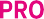 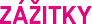 VŠEOBECNÉ PODMÍNKYSPOLEČNOSTI T-MOBILE CZECH REPUBLIC a.s.(dále jen „Podmínky“)1.	Úvodní ustanoveníVšeobecné podmínky upravují práva a povinnosti spo- lečnosti T-Mobile Czech Republic a.s., Tomíčkova 2144/1, 148 00 Praha 4, IČO 64949681 (dále jen „Operátor“) jako poskytovatele služeb elektronických komunikací a služeb souvisejících (dále souhrnně jako „Služby“) a Vaše práva a povinnosti jakožto účastníka, resp. uživatele těchto Slu- žeb (dále také jako „Účastník“) prostřednictvím mobilní sítě (dále jen „mobilní Služby“) či pevné sítě (dále jen „pev- né Služby“), které jsou poskytovány pod obchodní značkou T-Mobile, a to na základě účastnické smlouvy o poskytová- ní služeb elektronických komunikací a služeb souvisejících (dále také jako „Účastnická smlouva“) či jiné smlouvy (oba tyto typy smluv souhrnně dále jako „Smlouva“).Operátor Služby poskytuje zejména ve formě tarifů s mě- síčním Vyúčtováním (dále též jako „paušální Služby“) nebo v režimu předplacených Služeb, a to prostřednictvím SIM karty v podobě fyzické či elektronické SIM karty (dále také jako „eSIM karta“).Předsmluvní informace, Shrnutí smlouvy, SmlouvaUzavření SmlouvySmlouvu můžete dle aktuálních pravidel a podmínek Operátora uzavřít zejména vyplněním formuláře Operá- tora označeného zpravidla jako „Účastnická smlouva“ či„Smlouva“ nebo jiného obdobného smluvního dokumentu (dále souhrnně jen jako „Formulář“), a to:osobně v sídle Operátora či v T-Mobile prodejně nebo za účasti obchodního zástupce Operátora;na	internetových	stránkách	Operátora www.t-mobile.cz (dále jen „Web“);v mobilní aplikaci Můj T-Mobile (dále jen „Aplika- ce“), neboprostřednictvím zákaznického centra Operátora(dále jen „Zákaznické centrum“).Máte-li ze Zákona právo na poskytnutí informací o smlou- vě a službách před uzavřením Účastnické smlouvy, pak, je-li to technicky možné, je obdržíte před jejím uzavřením od Operátora. Konkrétní nastavení Účastnické smlouvy je obsaženo v jejím shrnutí (dále jako „Shrnutí smlouvy“), které společně s podmínkami Služby a platnými Ceníky služeb (dále též společně jako „Předsmluvní informace“) tvoří nedílnou součást Účastnické smlouvy. Předsmluvní informace spolu se Shrnutím smlouvy jsou poskytovány ve smyslu zákona č. 127/2005 Sb., o elektronických komu- nikacích, a v souladu s dalšími platnými právními předpi-sy (shora i dále společně jen jako „Zákon“). Předsmluvní informace jsou k dispozici na internetových stránkách www.t-mobile.cz (sekce Podpora, Dokumenty ke stažení). Není-li technicky možné Vám informace dle tohoto od- stavce zaslat před vlastním uzavřením Účastnické smlou- vy, je Účastnická smlouva účinná prvním využitím Služby.Shrnutí smlouvy s odkazem na Předsmluvní informace je zasíláno v případě předplacené Služby prostřednictvím SMS či Vámi poskytnutého e-mailu; v případě paušálních Služeb prostřednictvím e-mailu uvedeného v Účastnické smlouvě či jiné smluvní dokumentaci.V případě uzavření Smlouvy osobně prostřednictvím Formuláře tento řádně vyplňte, podepište a předložte jej Operátorovi společně s dokumenty potřebnými k ověření Vaší totožnosti.V případě uzavření Smlouvy prostřednictvím Webu nebo v Aplikaci postupujte dle instrukcí na Webu, resp. v Apli- kaci, a vyplňte do Formuláře všechny požadované údaje. Uzavření Smlouvy těmito způsoby se rovněž řídí Obchod- ními podmínkami zásilkového prodeje.Prostřednictvím Zákaznického centra či v Aplikaci může- te uzavřít  Smlouvu  pouze v případě, uzavřel/a-li  jste  již s Operátorem dříve jinou Smlouvu prostřednictvím For- muláře, nedohodne-li se s Vámi Operátor jinak.S ohledem na počet zákazníků Vás Operátor výslovně upozorňuje, že jakékoliv Vámi provedené (byť nepodstat- né) změny ve Smlouvě (s výjimkou údajů, jejichž vyplnění z Vaší strany se předpokládá) tímto prohlášením Operátor automaticky odmítá.Jsou-li splněny podmínky nutné pro uzavření Smlouvy (např. souhlasí-li Vaše totožnost s údaji na Formuláři či složil/a-li jste zálohu, je-li požadována), Operátor takto Vámi předložený návrh Smlouvy přijme a Smlouvu s Vámi uzavře. Smlouva je platná dnem jejího uzavření.O uzavření Účastnické smlouvy Vás bude Operátor rovněž informovat prostřednictvím Vašeho zákaznického účtu Můj T-Mobile nebo Moje firma na Webu (dále jako „Samoobslu- ha“) ve schránce T-Box (dále jen „schránka T-Box“), máte-li účet Můj T-Mobile / Moje firma zřízen. Potvrzení Smlouvy nemá charakter potvrzujícího obchodního dopisu a Operá-tor Vás současně upozorňuje, že nebude přihlížet k žádné- mu Vašemu potvrzení o uzavření Smlouvy, které byste mu zaslal/a, tj. takové potvrzení nemá vliv na obsah Smlouvy.Kvůli případnému pozdějšímu prokázání Vaší identifika- ce při uzavření Smlouvy udělujete Operátorovi souhlas  s tím, aby si z Vašich předložených dokumentů kopíro- val údaje nutné k Vaší identifikaci (v případě nesouhlasu s kopírováním si je Operátor opíše) a tyto údaje archivo- val. Obdobné platí v případě, že dokládáte změnu těch- to údajů.Obsah SmlouvyObsah Smlouvy tvoří ustanovení uvedená v:oboustranně akceptovaném Formuláři nebo v obsa- hu hovoru při telefonickém uzavření Smlouvy a Shr- nutí smlouvy;podmínkách zvláštních nabídek nebo podmínkách sjednaných v Smlouvě;podmínkách Vámi zvolených konkrétních Služeb;platných cenících Služeb (shora i dále jen jako „Ceník služeb“);Podmínkách zpracovávání osobních, identifikačních, provozních a lokalizačních údajů účastníků;platných Všeobecných podmínkách; adalších dokumentech, na které budete upozorněn/a.V případě rozporu mezi jednotlivými dokumenty má před- nost ten dokument, který je uveden v předchozím odstavci dříve v pořadí než ten, se kterým je dokument v rozporu.Aktivace SlužbyOperátor Vám aktivuje Službu v co nejkratší lhůtě, ve které je to s přihlédnutím k technickým, obchodním a proces- ním podmínkám možné, a to, pokud se s Vámi nedohodne jinak, v případě mobilní Služby maximálně do 7 dnů a v pří- padě pevné Služby maximálně do 30 dnů.Dnem aktivace Služby se stává Smlouva účinnou. Vyžadu- je-li však Zákon pro nabytí účinnosti Smlouvy splnění další podmínky, nabývá Smlouva účinnosti dnem, kdy je Služba aktivní a Zákonem vyžadovaná podmínka je splněna. Pokud Vám zašleme Shrnutí smlouvy po uzavření či změně Smlou- vy, považuje se za potvrzení souhlasu se Smlouvou první vy- užití sjednané Služby učiněné po odeslání Shrnutí smlouvy ze strany Operátora na vámi uvedené kontaktní údaje.Doba trvání SmlouvySmlouva se uzavírá na dobu určitou nebo neurčitou. Doba trvání Smlouvy je zpravidla uvedena ve Formuláři. Nepo- tvrdíte-li Operátorovi, že chcete ukončit Smlouvu k datu, kdy má uplynout sjednaná doba jejího trvání, automaticky se doba trvání Smlouvy změní na dobu neurčitou.Doba určitá  Vaší  Smlouvy  se   automaticky  prodlužuje  o dobu, po kterou Vám bylo poskytování Služeb přerušenonebo omezeno; např. z důvodu neplacení (dále též společ- ně jako „suspendace“).Změna SmlouvyNávrh na změnu Smlouvy jste oprávněn/a předložit pro- střednictvím kteréhokoliv kontaktního místa Operátora, není-li stanoveno v obchodních podmínkách konkrétní Služby jinak. Budou-li splněny všechny podmínky pro pro- vedení změny (i technické a procesní), Operátor změnu provede co nejdříve, nejpozději od počátku zúčtovacího období nejblíže následujícího po okamžiku, kdy obdržel Váš návrh na změnu. Nebudou-li všechny uvedené pod- mínky splněny, informuje Vás Operátor o podmínkách, za kterých návrh na změnu může přijmout, nebo Váš návrh na provedení změny odmítne (například z důvodu Va- šeho dluhu vůči Operátorovi, při suspendaci, v průběhu výpovědní doby apod.). O Změně Smlouvy Vás informu- jeme i např. prostřednictvím schránky T-Box či SMS nebo e-mailem.O změně Vašich údajů uvedených ve Smlouvě se zava- zujete informovat Operátora vždy do 7 dnů ode dne, kdy taková změna nastala, a současně doložit doklad, který ji osvědčuje. Operátor plní své povinnosti vždy na kontaktní údaje, které o Vás aktuálně eviduje.Operátor je oprávněn jednostranně měnit Smlouvu z dů- vodůinflace;vývoje nových technologií;zkvalitnění sítě či Služeb;zavádění nových Služeb;změn nebo rušení stávajících Služeb;změn podmínek na trhu elektronických komunikací.Operátor je oprávněn měnit již uzavřenou Smlouvu v části týkající seceny Služeb;způsobu a podmínek účtování Služeb;způsobu, rozsahu, parametrů a podmínek poskyto- vání Služeb (vč. ukončení poskytování Služby a zavá- dění nových Služeb);rozsahu Vašich práv a povinností i práv a povinností Operátora;způsobu a podmínek uplatnění a vyřízení reklamace;odpovědnosti za újmu;doby trvání Smlouvy;podmínek a výše úhrad;způsobu ukončení Smlouvy;způsobu doručování;výhrad ve vztahu k právním předpisům;platebních transakcí;zpracování a uchovávání osobních, identifikačních, provozních a lokalizačních údajů;úpravy některé části právními předpisy či rozhodnu- tím soudu nebo správního orgánu.Operátor se zavazuje zveřejňovat informace o změnách Smlouvy zejména prostřednictvím Webu, oznámení, tisko- vých zpráv a informačních materiálů.Změnu Smlouvy Vám oznámí Operátor zpravidla jeden měsíc přede dnem nabytí účinnosti této změny také pro- střednictvím informačního textu (dále jako „infotext“) na Vyúčtování služeb. Není-li však možné oznámit změ- nu prostřednictvím infotextu na Vyúčtování, odešle Vám Operátor infotext prostřednictvím SMS, případně e-mailu, nebo Vám jej zašle do schránky T-Box. V případě, že vyu- žíváte předplacenou Službu či Služby v průběhu omezení Služeb, infotext Vám Operátor zašle prostřednictvím SMS.Ukončení SmlouvySmlouva zaniká dohodou, výpovědí, odstoupením, smrtí Účastníka nebo zánikem Účastníka či Operátora bez práv- ního nástupce, případně z jiných důvodů stanovených Zá- konem.Ukončení Smlouvy ze strany Operátoravědí s výpovědní dobou 30 dnů ode dne jejího doručení na Vaši adresu nebo doručení do schránky T-Box, máte-li jej zřízen (v takovém případě podle toho, co nastane později), v následujících případech:pokud jste ve lhůtě splatnosti nezaplatil/a tři po sobě jdoucí Vyúčtování;pokud jste v prodlení s úhradou jakéhokoliv svého peněžitého dluhu vůči Operátorovi po dobu delší než 90 dnů;nastane-li některá skutečnost uvedená v čl. 3.4 bod(ii) až (iv) níže;pokud je vůči Vám vedeno insolvenční řízení;je-li vůči Vaší osobě nařízena exekuce.V případě výpovědi Smlouvy z důvodů pod č. (i) a (ii), pokud jste si v průběhu doby od omezení nebo přeruše- ní mobilních Služeb s převodem na předplacenou Služ- bu do uplynutí výpovědní doby dobil/a kredit, převede Operátor Vaši SIM kartu ke dni uplynutí výpovědní doby do režimu předplacených Služeb. V případě pevných Služeb nebo nedobijete-li si kredit dle předchozí věty, dojde ukončení poskytování Služeb ke dni uplynutí vý- povědní doby.V případě výpovědi Smlouvy z důvodů podle č. (iv) a (v) převede Operátor ke dni uplynutí výpovědní doby Vaši SIM kartu k mobilní Službě do režimu předplacených Služeb a poskytování pevných Služeb ukončí, pokud se s Operá- torem nedohodnete jinak.V případě výpovědi Smlouvy z důvodu podle č. (iii) Ope- rátor postupuje dle toho, k jakému případu uvedeného v čl. 3.4 bod (ii) až (iv) došlo, a buď ukončí poskytová- ní Služeb okamžitě či ke dni uplynutí výpovědní doby, nebo Vaši SIM kartu k mobilní Službě převede do reži-mu předplacených Služeb, nedohodnete-li se s Operá- torem jinak. O konkrétním postupu Vás bude Operátor informovat.Operátor může také odstoupit od Smlouvy, a to v přípa- dě, že dojde k pravomocnému prohlášení konkurzu na Váš majetek, neuhradíte-li požadovanou zálohu dle čl. 4.4 či porušíte-li podstatným způsobem Smlouvu.Ukončení Smlouvy z Vaší stranySmlouvu sjednanou na dobu neurčitou můžete ukončit písemnou výpovědí s výpovědní dobou 30 dnů ode dne doručení výpovědi Operátorovi.Smlouvu sjednanou na dobu určitou můžete ukončit:potvrzením, že chcete Smlouvu ukončit k datu uply- nutí sjednané doby jejího trvání, a to doručeným Operátorovi minimálně 20 dnů před datem uplynutí sjednané doby trvání Smlouvy;výpovědí s výpovědní dobou 30 dnů ode dne doru- čení výpovědi Operátorovi, nedohodnete-li se s Ope- rátorem jinak;stanoví-li tak Zákon (dle podmínek Zákonem stano- vených).Potvrzení dle 2.6.2 (i) a výpovědi posílejte v písemné for- mě, a to na adresu T-Mobile Czech Republic a.s., Tomíčko- va 2144/1, 148 00 Praha 4 nebo prostřednictvím kontakt- ního formuláře na Webu, na adresu info@t-mobile.cz či se dostavte do jakékoliv T-Mobile prodejny.Ukončení Účastnické smlouvy z důvodu přenesení čísla nebo změny poskytovatele služby přístupu k internetuV případě, že v souladu s Obchodními podmínkami přene- sení čísla požádáte o přenesení svého čísla do jiné odpoví- dající sítě jiného poskytovatele, končí Účastnická smlouva k tomuto telefonnímu číslu dnem jeho přenesení, nestano- ví-li Zákon jiný den.V případě, že v souladu s Podmínkami změny poskyto- vatele služby přístupu k internetu požádáte o změnu po- skytovatele Služby přístupu k internetu, končí Účastnická smlouva k této Službě dnem, kdy byla dokončena změna poskytovatele, nestanoví-li zákon den jiný.Společná ustanoveníSmlouvu sjednanou na dobu určitou můžete ukončit bez sankce (např. doplatek zbývajících měsíčních paušálů), vyplývá-li vám toto právo ze Zákona, vždy jste však povi- nen/povinna zaplatit úhradu, kterou si s Vámi ve Smlouvě Operátor sjednal (např. finanční vypořádání či cenové vy- rovnání, vrácení podmíněné slevy apod.).I po ukončení Smlouvy nadále přetrvávají práva a povin- nosti, u nichž je zřejmé, že nemají jejím ukončením zanik-nout, např. povinnost zaplatit dlužné částky, smluvní po- kuty a úhrady.Při ukončení Smlouvy jste povinen/povinna vrátit bez zbytečného prodlení Operátorovi vše, co je jeho vlast- nictvím.SlužbyÚvodní ustanoveníOperátor se zavazuje  poskytovat Vám  Služby v souladu s platnými právními předpisy a Smlouvou a Vy se je takto zavazujete užívat. Jste povinen/povinna se vždy seznámit s aktuálními podmínkami Služeb, Ceníky služeb, Všeobec- nými podmínkami, Podmínkami zpracovávání osobních, identifikačních, provozních a lokalizačních údajů Účastní- ků a dalšími dokumenty, o kterých Vás Operátor v souvis- losti s nimi informuje.Služby jste oprávněn/a užívat pouze prostřednictvím kon- cových zařízení schválených pro užití v České republice   a k účelu, který je v souladu s platnými právními předpisy a Smlouvou (bližší informace viz např. https://www.ctu.cz/ vyhledavaci-databaze/vyhledavani-v-seznamu-schvale- nych-zarizeni/vyhledavani).Služby jsou určeny pro běžné aktivní využívání, nejsou ur- čeny pro automaticky generovaný či jinak systematicky nastavený provoz (např. stále se opakující odesílání SMS v pravidelných intervalech, odesílání hromadných SMS apod.).Operátor zajistí pro  uživatele  všechna  nezbytná  práva  k běžnému užívání softwaru na SIM kartě, přičemž licenč- ní poplatky jsou zahrnuty v ceně poskytované  Služby.  Bez předchozího souhlasu Operátora nijak nezasahujte do softwaru SIM karty či jiných zařízení Operátora. Bez speciální písemné dohody uzavřené s Operátorem nejste oprávněn/a umožnit užívání jakékoliv Služby za úplatu třetím osobám ani poskytovat své služby třetím osobám s využitím sítě či Služeb Operátora.Operátor Vám poskytuje Služby v kvalitě, která je uvedena v podmínkách jednotlivých Služeb nebo Ceníku Služeb.Některé typy SlužebZákladní SlužbyOperátor poskytuje na území České republiky následující základní Služby:telefonní hovory – běžné odchozí hovory a přijímání telefonních hovorů,bezplatná tísňová volání (tísňová volání lze uskuteč- nit i bez SIM karty, včetně lokalizace),službu přenosu dat,službu krátkých textových zpráv (též jen „SMS“),službu multimediálních zpráv (dále jen „MMS“).Další Služby a doplňkové SlužbyDoplňkovými Službami se rozumí další Služby dle aktuální nabídky Operátora, které jsou uvedeny v Cenících služeb.Služby třetích stran a Mobilní platbyNěkteré služby, které lze užívat prostřednictvím sítě Ope- rátora, Vám neposkytuje Operátor, ale jiné subjekty, a to za podmínek, které s těmito  subjekty sjednáte, přičemž  k úhradě ceny těchto služeb může docházet s využitím Mobilních plateb ve smyslu níže uvedených podmínek.   O tom, že jde o Službu třetí strany, Vás má třetí strana po- vinnost informovat nejpozději v okamžiku užití služby.Seznam zprostředkovatelů Služeb třetích stran je uveden na http://www.platmobilem.cz/pro-verejnost/zprostred- kovatele-mobilnich-plateb.Aktuální podmínky čerpání Služeb třetích stran jsou po- psány v příslušném Kodexu dané služby uvedeném na http://www.platmobilem.cz/kodexy-sluzeb.Operátor Vás tímto společně s poskytovateli a zprostřed- kovateli Služeb třetích stran informuje, že veškeré pohle- dávky, které vzniknou třetí straně za Vámi v případě, že vy- užijete Službu třetí strany, příslušná třetí strana postupuje vždy Operátorovi, který Vám je může vyúčtovat a v přípa- dě, že je neuhradíte, může je po Vás vlastním jménem a na vlastní účet vymáhat.Dohodnete-li se s Operátorem při uzavření či během trvá- ní Účastnické smlouvy na poskytování a aktivaci některé  z Mobilních plateb, dochází současně s tím k uzavření rám- cové smlouvy o poskytování Mobilních plateb.Mobilními platbami lze zaplatit za zboží či služby nebo za vstupenky, jízdenky či poskytnout charitativní  dar (vždy  v souladu s podmínkami stanovenými Operátorem a po- skytovateli Služeb třetích stran), které jsou dodány do elektronického komunikačního zařízení a užívány jeho pro- střednictvím (např. herní aplikace) nebo dodány nebo uží- vány mimo elektronické komunikační zařízení (např. SMS jízdenky, vstupenky).Předplacená SlužbaPro předplacenou Službu se neuplatní ustanovení Vše- obecných podmínek, která nelze s ohledem na povahu předplacených Služeb použít,  a  ustanovení,  která  jsou  v rozporu s podmínkami uvedenými v tomto článku.Smlouvu na předplacenou Službu uzavřete okamžikem prvního úspěšně uskutečněného hovoru, a to na dobu ne- určitou. Anonymní předplacenou Službu můžete převést na jinou osobu. Tuto osobu musíte seznámit se Smlouvou a předat jí vše potřebné, co k využívání Služby dle Smlouvy potřebuje, zejména SIM kartu s bezpečnostními kódy nebo SIM kartu a originál dopisu obsahujícího bezpečnostníkódy, příp. nosič obsahující bezpečnostní kódy (dále jen„průvodní dopis, příp. nosič“). Třetí osoba se stane Účast- níkem okamžikem převzetí předplacené SIM karty. Ope- rátor je oprávněn považovat za Účastníka osobu, která se prokáže průvodním dopisem, příp. nosičem či obalem SIM karty s bezpečnostními kódy.Chcete-li využít předplacené Služby, nejprve musí být složena finanční částka určená k čerpání Služeb (dále jen„kredit“). Způsoby složení kreditu (dále jen „Dobití“) jsou uvedeny na www.t-mobile.cz (sekce Volání – Předplacená karta – Dobít kredit). Operátor po provedení Dobití navýší kredit Vaší předplacené Služby o složenou finanční část- ku a následně z tohoto kreditu strhává částky za využité Služby (vč. Služeb třetích stran a Mobilních plateb). Kredit musíte využít ve lhůtě 12 měsíců od posledního Dobití či aktivace předplacené Služby. Vykáže-li Vámi užívaná před- placená Služba záporný kredit, jste povinen/povinna bez- odkladně provést Dobití a dluh vyrovnat. O proplacení ne- vyčerpaného kreditu můžete požádat do 1 měsíce ode dne ukončení Smlouvy, jinak toto právo zaniká. Operátor může odmítnout kredit proplatit v případě podezření na zneužití tohoto procesu. Poskytne-li Vám Operátor kredit převyšu- jící Vámi uhrazenou finanční částku (bonusový kredit), mů- žete jej využít pouze k běžnému čerpání základních Služeb a nemáte nárok na jeho proplacení. Smlouva na předpla- cenou Službu zaniká z důvodů uvedených v čl. 2.6 a rovněž v případě, že není provedeno Dobití ve lhůtě 12 měsíců od posledního Dobití či aktivace předplacené Služby.Omezení a přerušení poskytování SlužebOperátor Vám je oprávněn okamžitě omezit (blokovat rizi- kové služby jako např. volání na audiotexová čísla, prémi- ové SMS, roaming apod.) či přerušit (zamezit čerpání veš- kerých odchozích Služeb jako např. volání, SMS, čerpání dat aj.) poskytování Služeb v následujících případech:neuhradíte-li řádně a včas Vyúčtování, a to ani v ná- hradní lhůtě, kterou Operátor stanoví;vznikne-li podezření, že jste uzavřel/a Smlouvu na zá- kladě nepravdivých údajů nebo že zneužíváte Služby;porušujete-li podstatně podmínky Smlouvy (zejmé- na užíváte-li neschválená zařízení či jinak ohrožujete provoz sítě, uskutečňujete-li zlomyslná či obtěžující volání, rozesíláte-li nevyžádané či reklamní zprávy atp.);nejsou-li splněny podmínky nezbytné pro to, aby Vám mohl Operátor poskytovat Služby, či je-li vůči Vám vedeno insolvenční řízení;dojde-li k neobvykle vysokému provozu, který pře- sáhne v průběhu zúčtovacího období dvojnásobek průměrné výše Vyúčtování, nebo k neobvyklému typu provozu (např. hovory do exotických destinací nebo na audiotexová čísla, ačkoliv k takovým hovorům v minu- losti v takovém objemu nedocházelo); o této skuteč- nosti Vás Operátor informuje SMS zprávou či jiným vhodným způsobem; tímto způsobem se Vás Operátorsnaží chránit před možným zneužitím Služby, a proto je oprávněn zvolené opatření aplikovat i na jiné Služby a SIM karty než ty, u nichž se problém objevil;nastanou-li závažné technické nebo provozní důvo- dy, zejména hrozí-li nebo dojde-li k narušení bezpeč- nosti a integrity sítě nebo dojde-li k narušení bezpeč- nosti Služeb;nastane-li krizový stav, zejména branná pohotovost státu, živelní pohroma nebo ohrožení bezpečnosti státu;na základě Zákona nebo rozhodnutí soudního či správního orgánu.Pokud složíte mimořádnou zálohu (viz důvody dle čl. 4.4 (iv)), bude Vám poskytování přerušených či omezených Služeb bez zbytečného odkladu obnoveno. Při omezení či přerušení mobilních Služeb mohou být Vaše paušální Služ- by poskytovány formou předplacených Služeb.Výměna SIM kartyTyp SIM karty potřebný pro využití Služby je závislý na typu Vaší Služby a Vašeho Koncového zařízení. V případě potřeby máte možnost požádat o výměnu SIM karty na potřebný typ. Je-li nutnost výměny způsobena změnou technologie pro užívání Služby či z jiného důvodu na stra- ně Operátora, je výměna SIM karty zdarma. V jiných pří- padech může být zpoplatněna dle platného Ceníku služeb v části Doplňkové služby.Vezměte prosím na vědomí, že v některých případech mů- žete být vyzván/a k aktualizaci softwaru (SW) na své SIM kartě zpravidla prostřednictvím odkazu zaslaného formou SMS nebo přímo k výměně SIM karty k Vaší Službě, a to například z důvodu využití modernějších technologií a sítí. V případě, že tuto změnu SW nebo SIM karty neprovedete, nemůže Vám Operátor zaručit poskytování Služeb ve sjed- nané a Zákonem požadované kvalitě.Cena, zálohy a platební podmínkyCeny a účtování SlužebCeny za poskytnuté Služby Vám Operátor účtuje dle plat- ných Ceníků služeb a Vy jste  je  povinen/povinna  řádně a včas hradit. Ceny za Služby Vám Operátor začne účto- vat dnem aktivace zvolené Služby, případně od data účin- nosti Smlouvy či účinnosti její změny, dojde-li k účinnosti Smlouvy či její změně později než k aktivaci Služby. Ceny za Služby třetích stran Vám Operátor účtuje dle podmínek stanovených pro příslušnou Službu třetí strany. Ceny Slu- žeb, jejichž účelem není jen zajištění elektronické komu- nikace (tedy Služby s přidanou hodnotou), se liší od cen základních Služeb.Vyúčtování paušálních Služeb a jeho úhradaVždy po skončení zúčtovacího období Vám Operátor vy- staví Vyúčtování s náležitostmi daňového dokladu (shora i dále jako „Vyúčtování“ či „Faktura“), které obsahuje cenuposkytnutých Služeb (vč. Služeb třetích stran a Mobilních plateb) a jiné částky, na které má Operátor nárok (např. zálohy, splátky za zakoupené zařízení, nájemné za proná- jem zařízení, finanční vypořádání či náklady na vymáhání). Operátor je Vám oprávněn nastavit (a to i v průběhu trvání Smlouvy) způsob účtování Služeb tak,  že  ve Vyúčtová- ní bude účtována cena za pravidelný měsíční paušál či paušály za následující zúčtovací období, nikoliv za zúčto- vací období uplynulé; ostatní ceny za poskytnuté Služby se vyúčtují dle předchozí věty.Pokud se s Operátorem nedohodnete jinak, vystaví Vám Vyúčtování v elektronické podobě. Vystavení tištěného Vyúčtování může být zpoplatněno dle Ceníků služeb.Vyúčtování Vám Operátor doručí do 15 dnů ode dne ukon- čení zúčtovacího období. V případě, že bude z data odeslá- ní Vyúčtování zřejmé, že Vám bude Vyúčtování doručeno během posledních 3 dnů uvedené lhůty, prodlouží Vám Operátor přiměřeně lhůtu splatnosti takového Vyúčtování.Vyúčtované částky musíte uhradit na bankovní účet Ope- rátora uvedený na Vyúčtování, a to (není-li na Vyúčtování jiná lhůta) do 14 dnů od vystavení Vyúčtování. Splatnost Vyúčtování dle předchozí věty se uplatní i pro Vyúčtování Služeb poskytnutých Vám dle Účastnických smluv uza- vřených před 1. 9. 2017, jsou-li Vám  tyto Služby účtovány v jednom Vyúčtování společně se Službami poskytova- nými dle Smlouvy uzavřené po 1. 1. 2022. Neoznačíte-li platbu číslem Vyúčtování, které hradíte, ale jednotným variabilním symbolem pro platby (který je vždy uveden ve Vyúčtování) nebo platbu nijak neoznačíte (a Operátor ji i přesto identifikuje), použijí se pravidla pro pořadí úhrady pohledávek dle čl. 4.3 níže.Operátor Vás upozorní, pokud neuhradíte Vyúčtování řád- ně a včas, a stanoví Vám náhradní lhůtu k úhradě Vyúčto- vání, která nebude kratší než jeden týden, přičemž za pro- kazatelné upozornění je považována také SMS. Operátor je oprávněn tuto SMS odeslat na telefonní číslo, kterého se dlužné Vyúčtování týká, nebo na číslo, které je uvedeno jako kontaktní v systému Operátora, či na kontaktní e-mail evidovaný v systému Operátora.Pokud některou z poskytnutých Služeb není možno vy- účtovat ve Vyúčtování za zúčtovací období, v němž byla Služba poskytnuta, vyúčtuje Vám ji Operátor v nejbližším možném následujícím Vyúčtování.Pokud jste  neobdržel/a  Vyúčtování  ani  více   než   po 40 dnech od doručení posledního Vyúčtování nebo ode dne aktivace Služby, musíte tuto skutečnost neprodleně ohlásit kontaktnímu místu Operátora. Nedoručení Vyúčto- vání nemá vliv na Vaši povinnost řádně a včas uhradit ceny za poskytnuté Služby. Podrobný výpis skutečně vyčerpa-ných Služeb Vám na základě Vaší žádosti vyhotoví Operá- tor za cenu uvedenou v platném Ceníku služeb, a to pokud jej má mít dle Zákona k dispozici.Započtení a pořadí úhrady pohledávekOperátor použije uhrazenou částku nejprve na úhradu nej- staršího splatného dluhu, a to nejprve na úhradu nákladů spojených s vymáháním pohledávky, následně na úhradu splátek poskytnutých úvěrů, poté na úhradu Služeb tře- tích stran, dále na úhradu sjednaných splátek na zařízení, následně smluvních pokut a poté na úhradu zbytku Vaše- ho nejstaršího splatného dluhu vůči Operátorovi, a to vždy nejprve na úhradu jistiny, pokud neurčíte jinak nebo Vás Operátor neinformuje o jiném pořadí započtení. Stejným způsobem je Operátor oprávněn použít Vámi složenou zá- lohu, Váš přeplatek nebo jakoukoliv jinou finanční částku. Není-li třeba tuto částku takto použít, vrátí Vám Operátor takovou finanční částku snížením částky k úhradě v násle- dujícím Vyúčtování.Operátor je oprávněn požadovat po Vás náhradu nákladů spojených s vymáháním pohledávky a zmocnit třetí osoby k vymáhání pohledávek po splatnosti.ZálohyOperátor je oprávněn po Vás žádat složení zálohy pouze v případech hrozícího finančního rizika nebo z jiného váž- ného důvodu. V případě neuhrazení  požadované  zálohy je Operátor oprávněn odmítnout s Vámi uzavřít Smlouvu, odstoupit od již uzavřené Smlouvy, neprovést navrženou změnu Smlouvy či Vám omezit nebo přerušit poskytování Služeb.Operátor může vybírat následující zálohy:na Služby;při splátkovém prodeji;na roaming;mimořádnou zálohu, nastane-li některá ze skuteč- ností uvedených v čl. 3.4 bodech (i) až (v), přičemž maximální výše mimořádné zálohy činí zpravidla čtyřnásobek výše Vašeho obvyklého Vyúčtování.Pokud řádně a včas platíte Vyúčtování a nehrozí žádné fi- nanční riziko, Operátor Vám zálohy vrátí snížením částky k úhradě: do v pořadí čtvrtého Vyúčtování od data vybrání zálohy v případě zálohy ad (i) nebo (iii), do sedmého vy- staveného Vyúčtování od data vybrání zálohy v případě zálohy ad (ii) nebo (v), do bezprostředně následujícího Vyúčtování Služeb bez zbytečného odkladu po zaplacení všech Vyúčtování, ve kterých se projevily události, jež byly důvodem mimořádné zálohy, v případě zálohy ad (iv).Síť a pokrytíOperátor se zavazuje provádět opravy a úpravy sítě a její údržbu rychle a efektivně, v co nejkratším čase s ohledemna technické a procesní možnosti a druh závady, úpravy či údržby. Provádění těchto činností se může výjimečně pro- jevit dočasným snížením dostupnosti Služeb, o čemž bude Operátor zákazníky přiměřeným způsobem a bez zbyteč- ného odkladu informovat.Oblasti pokryté signálem pro poskytování mobilních Slu- žeb jsou graficky znázorněny v orientační aktualizované mapě na www.t-mobile.cz. Vzhledem k charakteru šíření rádiových vln a k omezeným možnostem grafického zob- razení mapy Operátor nezaručuje, že v oblastech dle mapy pokrytých signálem budete mít vždy připojení k síti. Nepo- krytí některých částí území České republiky signálem není vadou plnění na straně Operátora a nezakládá Vaše právo na odstoupení od Smlouvy.Odpovědnost a opatření proti zneužití SlužebOpatření proti zneužití SlužebOperátor je oprávněn provést změnu Vašeho nastavení SIM karty, bezpečnostních prvků (zejména hesel či bez- pečnostních kódů), e-mailové adresy či jiných nastavení Služeb i bez Vašeho souhlasu v případě, že je toto opatře- ní ve Váš prospěch nebo je nutné k řádnému poskytování Služeb (např. je-li to nutné k zajištění funkčnosti Služeb či v případě důvodného podezření na zneužití Služby). Přijměte prosím veškerá potřebná opatření k ochraně svých bezpečnostních prvků (zejména hesla pro komuni- kaci s Operátorem, do Aplikace nebo do Samoobsluhy či bezpečnostní kódy) a nesdělujte je třetí osobě. V případě důvodného podezření na jejich prozrazení je neprodleně změňte. V případě, že zjistíte ztrátu, odcizení či zneužití své SIM karty nebo kterékoliv své Služby nebo svých bezpeč- nostních prvků, neprodleně o této skutečnosti informujte Operátora prostřednictvím zákaznického centra, které nejpozději do dvou hodin po přijetí Vašeho oznámení učiní opatření k zamezení oznámeného zneužití SIM karty, bez- pečnostních prvků nebo Služby. Pokud Operátor neučiní ve dvouhodinové lhůtě opatření dle předchozí věty, odpo- vídá za újmu, která Vám v důsledku nesplnění této povin- nosti vznikla. Za ostatní újmy vzniklé v důsledku ztráty, od- cizení či zneužití Vaší SIM karty nebo kterékoliv Vaší Služby nebo Vašich bezpečnostních prvků však odpovídáte Vy.Bez smlouvy o propojení nesmíte směrovat provoz  do sítě Operátora (např. směrování hovorů přes GSM brány). Pokud porušíte zákaz směrovat provoz do sítě Operáto- ra, bude to Operátor považovat za podstatné porušení Smlouvy a Vy jste povinen/povinna zaplatit Operátorovi smluvní pokutu ve výši 10 000 Kč za každé jednotlivé po- rušení tohoto zákazu (v pevné síti) či za každou SIM kartu, kterou máte aktivní v den, kdy je takové směrování poprvé prokázáno (v mobilní síti).Odpovědnost za újmuMějte prosím na paměti, že odpovídáte za jednání jakých- koliv třetích osob, kterým jste umožnil/a užívat Služby.Odpovídáte rovněž za nedostatečnou ochranu svých bez- pečnostních prvků či zneužití Služeb v případě, že jste ne- využil/a možnosti jejich zabezpečení.Operátor neodpovídá za kvalitu hovorů uskutečněných prostřednictvím počítačové sítě Internet, za plnění třetích stran ani za Vaše data uložená na SIM kartě či v jiných zaří- zeních, která užíváte při poskytování Služeb.Pokud jste mohl/a Službu využít jen částečně nebo ji ne- bylo možno využít vůbec pro závadu technického nebo provozního charakteru na straně Operátora nebo z důvodu nedodržení kvality Služeb, je Operátor povinen přiměřeně snížit cenu Služby nebo po dohodě s Vámi zajistit poskyt- nutí Služby náhradním způsobem. V případě závad zajistí Operátor rovněž odstranění závady. V těchto případech nemáte právo na náhradu újmy. Úhrnná předvídatelná újma, která by Vám mohla vzniknout jako následek poru- šení povinností Operátorem, může činit maximálně část- ku 120 000 Kč. Právo na náhradu újmy Operátor uspokojí snížením částky k úhradě v následujících Vyúčtováních. Jiným způsobem Operátor právo na náhradu újmy uspo- kojí pouze na základě Vaší písemné výzvy. Nedohodne-li se s Vámi Operátor jinak, nahrazuje se veškerá újma způsobe- ná v souvislosti s plněním dle Smlouvy v penězích. Vylučuje se povinnost Operátora nahradit Vám újmu, kterou nebylo možno v době uzavření Smlouvy rozumně předvídat. Jsou--li sjednány smluvní pokuty, právo Operátora domáhat se náhrady újmy není zaplacením smluvních pokut dotčeno.ReklamaceReklamaci vystaveného Vyúčtování můžete uplatnit do 2 měsíců od doručení Vyúčtování a reklamaci poskytnuté Služby (např. poskytnutý rozsah či její kvalitu) do 2 měsíců od poskytnutí Služby, a to vyplněním reklamačního for- muláře na www.t-mobile.cz, případně písemně na adresu Zákaznického centra, e-mailem na adresu info@t-mobile. cz nebo osobně v kterékoliv T-Mobile prodejně. I v přípa- dě, že podáte reklamaci, musíte řádně uhradit reklamo- vané Vyúčtování. Operátor reklamaci vyřídí bezodkladně, nejpozději Vás však informuje do 1 měsíce ode dne jejího doručení. V případě, že je třeba projednat reklamaci se zahraničním provozovatelem, obdržíte vyřízení reklamace do 2 měsíců. Pokud s řešením reklamace služby elektro- nických komunikací nebudete souhlasit, můžete do jed- noho měsíce od vyřízení reklamace uplatnit námitky proti vyřízení reklamace u Českého telekomunikačního úřadu.Reklamaci poskytnutých Služeb třetích stran či Mobilních plateb můžete uplatnit u poskytovatele nebo zprostředko- vatele dané služby.Komunikace stranKontaktní místaPro komunikaci s Operátorem využívejte prosím kontaktní formulář umístěný na www.t-mobile.cz/kontakty, kterou-koliv T-Mobile prodejnu anebo v případě, že jste Smlou- vu uzavřel v postavení spotřebitele, také infolinku na te- lefonním čísle +420 800 73 73 73, e-mailovou adresu info@t-mobile.cz a v případě, že jste Smlouvu uzavřel v po- stavení podnikatele, využijte infolinku na telefonním čísle+420  800  73  73  33	či	e-mailovou	adresu business@t-mobile.cz nebo jiné způsoby dle aktuálních podmínek.Písemnou komunikaci směrujte prosím na Zákaznické centrum Praha, Tomíčkova 2144/1, 148 00 Praha 4 či do datové schránky Operátora.Není-li stanoveno jinak, jste prostřednictvím kteréhokoliv kontaktního místa oprávněn/a předkládat návrhy, připo- mínky a žádosti, požadovat změnu telefonního čísla, ozna- movat závady v rámci sítě, získávat informace o cenách a Službách a využívat možnosti servisních Služeb (např. základní nastavení telefonu či jiného zařízení pro využívání Služeb, přenesení kontaktů, výměny SIM karty) a zákaz- nické podpory či činit jakékoliv jiné úkony související se Smlouvou a Službami.KomunikacePro komunikaci s Operátorem, pro přístup do Aplikace či Samoobsluhy si zvolte heslo, které Vám umožní získávat informace o Vašich Službách, výši částek k úhradě, jednot- livých spojeních apod. a na jehož základě je rovněž možno měnit nastavení některých Služeb. Nezvolíte-li si heslo pro komunikaci s Operátorem, nastaví Vám jej Operátor sám a jeho znění Vám oznámí. V případě ztráty či zapomenutí hesla může Operátor využít alternativní způsob Vaší au- torizace (např. dotazem na Vaše osobní údaje). K prove- dení některých úkonů po Vás může Operátor požadovat autorizaci prostřednictvím hesla či prokázání totožnosti a je oprávněn v případě, že nebude autorizace řádně pro- vedena, odmítnout provedení úkonu. Operátor je rovněž oprávněn odmítnout provést požadovaný úkon v případě důvodného podezření, že došlo ke zneužití identifikačních prostředků.Operátor Vám umožňuje spravovat a sledovat nastavení svých Služeb (vč. nastavení zúčtovacího období) a jiné úkony prostřednictvím účtu Můj T-Mobile. K tomuto účtu je možné přistupovat prostřednictvím Aplikace stažené do Koncového zařízení (někdy nazývané Operátorem jako„apka“) anebo Samoobsluhy.Operátor Vás může kontaktovat prostřednictvím provozo- vatele poštovních či přepravních služeb (dále jen „pošta“), elektronickou poštou (e-mailem), telefonicky, zasíláním zpráv do schránky T-Box, SMS či MMS či datovou schrán- kou. Za písemné se pro účely dodržení formy vyžadované Smlouvou považuje i právní jednání Operátora učiněné elektronickou poštou, SMS, MMS, dodáním do schránky T-Box či datovou zprávou do Vaší datové schránky. Uvede-te-li více e-mailových adres a nedohodnete-li se s Operá- torem, kterou písemnost má Operátor zasílat na tu kterou z uvedených e-mailových adres, má Operátor právo zaslat předmětnou informaci na kteroukoliv z nich.Typ komunikace se může v průběhu jednotlivé komuni- kace měnit. Není-li pro určitý úkon stanovena Zákonem výslovně písemná forma (s nutností vlastnoručního či elektronického zaručeného podpisu), Operátor s Vámi ko- munikuje zpravidla prostřednictvím e-mailu.Za Vaše písemná jednání se považují Vámi vlastnoručně podepsané listiny, elektronické dokumenty opatřené Va- ším zaručeným elektronickým podpisem či datová zpráva.Poštou Vás primárně Operátor kontaktuje na korespon- denční adrese uvedené ve Smlouvě. V případě potřeby však Operátor může písemnost zaslat i na Vaši jinou adre- su, kterou zná, a to včetně Vaší e-mailové adresy. Písem- nost zasílaná Operátorem prostřednictvím pošty se pova- žuje za doručenou jejím dodáním na Vaši adresu, případně marným uplynutím lhůty určené k vyzvednutí poštovní zá- silky, i když jste se o jejím uložení nedozvěděl/a, případně dnem, kdy se písemnost vrátila Operátorovi, podle toho, která z těchto skutečností nastala dříve. Doručení na adre- su uvedenou ve Smlouvě je účinné i tehdy, když se na této adrese nezdržujete.S oznámeními zaslanými do schránky T-Box jste povi- nen/povinna se pravidelně seznamovat. Zpráva zasílaná Operátorem prostřednictvím elektronické pošty, SMS či MMS se považuje za doručenou nejpozději dnem násle- dujícím po odeslání zprávy na vaše telefonní číslo nebo Vaši e-mailovou adresu. Pokud hodláte používat SIM kartu v zařízení, které neumožňuje přijímání SMS či MMS, musí- te tuto skutečnost předem oznámit Operátorovi a dohod- nout si s ním náhradní způsob komunikace, jinak Operátor neodpovídá za případně vzniklou újmu.Závěrečná ustanovení, řešení sporůPráva a povinnosti vyplývající ze Smlouvy se řídí českým právním řádem s vyloučením kolizních norem.O sporech mezi Vámi a Operátorem rozhoduje soud, při- čemž v některých případech je dána pravomoc Českému telekomunikačnímu úřadu. Pokud jste uzavřeli Smlouvu v postavení spotřebitele, můžete v souladu se zákonem č. 634/1992 Sb., o ochraně spotřebitele, řešit spory vyplý- vající ze Smlouvy i mimosoudně, a to v případě sporu tý- kajícího se služeb elektronických komunikací u Českého te- lekomunikačního úřadu (www.ctu.cz) a v případě ostatních sporů pak u České obchodní inspekce (www.coi.cz).Tyto Všeobecné podmínky nabývají platnosti a účinnosti dne 1. 1. 2022 a pro Smlouvy uzavřené před tímto datem dne 1. 4. 2022.Příloha č. 5 - Podmínky zpracování osobních, identifikačních, provozních a lokalizačních údajůPodmínky zpracování osobních, identifikačních, provozních a lokalizačních údajů účastníkůSpolečnost T-Mobile a.s. se sídlem Tomíčkova 2144/1, 148 00 Praha 4, IČO 649 49 681, zapsaná do obchodního rejstříku vedeného Městským soudem v Praze, oddíl B, vložka 3787, vydává tyto Podmínky zpracování osobních, identifikačních, provozních a lokalizačních údajů účastníků.Tyto Podmínky zpracování osobních, identifikačních, pro- vozních a lokalizačních údajů (dále jen „Podmínky“) upravují práva a povinnosti smluvních stran (T-Mobile a účastníka) při zpracování osobních, identifikačních, provozních a lokalizač- ních údajů účastníků (dále jen „Údaje“). Za účastníka se pro účely těchto Podmínek považuje každý, kdo je s T-Mobile v ja- kémkoliv smluvním či obdobném vztahu. T-Mobile je oprávněn zpracovávat Údaje, které získal zejména v souvislosti s uzavře- ním Účastnické smlouvy, poskytováním nabízených služeb či jiným přímým nebo nepřímým kontaktem s účastníkem či od třetích osob.T-Mobile zpracovává vaše Údaje vždy transparentně, korekt- ně, v souladu s nařízením Evropského parlamentu a Rady (EU) č. 2016/679 ze dne 27. dubna 2016, o ochraně fyzických osob v souvislosti se zpracováním osobních údajů a o volném po- hybu těchto údajů a o zrušení směrnice 95/46/ES (dále jen„GDPR“), a zákonem č. 110/2019 Sb., o zpracování osobních údajů, a to v rozsahu nezbytném pro příslušný účel zpracování. T-Mobile vaše Údaje bezpečně uchovává po dobu nezbytně nutnou podle lhůt, které nám ukládají příslušné právní předpi- sy.Osobními a identifikačními údaji se rozumí zejména titul, jmé- no, příjmení, adresa (zejména doručovací adresa, adresa místa instalace dané služby), rodné číslo, popř. jiný národní identi- fikátor, datum narození, věk, pohlaví, vzdělání, rodinný stav, údaje o dokladech totožnosti, telefonní číslo a e-mailová ad- resa, obchodní firma, název, sídlo, místo podnikání, IČO, úda- je o platbách a platební morálce, číslo SIM karty, účastnické telefonní číslo, aktivní tarif a heslo.Provozními údaji se rozumí zejména telefonní číslo volajícího, telefonní číslo volaného, druh poskytnuté služby, cena za po- skytnutou službu, začátek spojení, konec spojení, datum a fre- kvence uskutečnění spojení, počet poskytnutých jednotek (např. minuty, kB či kusy), typ přístupu k internetu (např. WAP, APN Internet, pevný internet – ADSL, SHDSL, xDSL atp.), typ používaného koncového zařízení a IMEI, konfigurační údaje (např. IP adresy), údaje o obsahu a způsobu využívání služeb a typovém chování účastníka (behaviorální údaje).Lokalizačními údaji se rozumí údaje zpracovávané v síti elek- tronických komunikací, které určují zeměpisnou polohu kon- cového zařízení účastníka, zejména údaj o síti, k níž je účastníkpřipojen (např. při roamingových spojeních), údaj o tranzitní ústředně apod.T-Mobile zpracovává Údaje v souladu s článkem 6 GDPR (práv- ní tituly pro zpracování osobních údajů). T-Mobile zpracovává Údaje na základě následujících právních titulů: splnění smlou- vy, plnění právních povinností, oprávněného zájmu T-Mobile a na základě souhlasu se zpracováním osobních údajů.Zpracování Údajů na základě právního titulu splnění smlou- vy a plnění  právních  povinností, tj. povinností vyplývajících z právního předpisu a oprávněných zájmů T-Mobile, zahrnuje zpracování pro následující účely: poskytování služeb, zajištění propojení a přístupu k síti, zajištění provozních činností ne- zbytných k poskytování služeb, vyúčtování, účetní a daňové účely, identifikace zneužívání sítě či služeb (kterým je mimo jiné i opakované neuhrazení ceny nabízených služeb), ochra- ny práv a právem chráněných zájmů (T-Mobile a účastníků, spočívající v posuzování schopnosti a ochoty účastníků plnit své závazky, vymáhání pohledávek z vyúčtování, poskytování služeb), případně dalších identifikačních údajů účastníka vo- lajícího na čísla tísňového volání (přesný rozsah předávaných Údajů stanoví vyhláška č. 267/2017 Sb., vyhláška o lokalizaci a identifikaci volajícího při volání  na  čísla tísňových volání), a to subjektům provozujícím pracoviště pro příjem volání na čísla tísňového volání.T-Mobile je oprávněn zpracovávat Údaje rovněž v případě, že účastník k danému zpracování vyjádří souhlas se zpracováním osobních údajů. Udělení souhlasu  je vždy zcela  dobrovolné  a Účastník může svůj souhlas kdykoliv odvolat.T-Mobile je oprávněn na základě oprávněného zájmu dle člán- ku 6 odst. 1 písm. f) GDPR v souvislosti s přímým marketin- gem oslovovat účastníky s nabídkou zboží a služeb T-Mobile. Účastníci si mohou vybrat, jakou formou chtějí nabídku přímé- ho marketingu dostávat, zda upřednostňují telefonickou na- bídku, SMS, nebo e-mail. T-Mobile využívá v souvislosti s oslo- vováním na základě přímého marketingu smluvní partnery, kteří jsou v postavení zpracovatele osobních údajů. Pokud si nepřejete dostávat naši nabídku na základě přímého marke- tingu, můžete ji jednoduše odmítnout (námitka proti zpraco- vání). Můžete to udělat přímo u dané nabídky nebo v aplika- ci Můj T-Mobile (na webu i v aplikaci) a odškrtnutím políček k přímému marketingu, čímž nastavíte jednotlivé formy, jimižvás můžeme takto oslovovat (e-mail, SMS, volání). Dále mů- žete námitku uplatnit pomocí Kontaktního formuláře pro zá- kazníky, který je rovněž k dispozici na webových stránkách: www.t-mobile.cz, telefonicky v zákaznickém centru T-Mobile a rovněž v prodejně T-Mobile. Jakmile nám dáte vědět, že už si nepřejete zpracování osobních údajů za účelem přímého mar- ketingu, tj. nepřejete si dostávat naše nabídky, ukončíme tento proces v co nejkratší době, jakou nám naše technické a admi- nistrativní možnosti dovolí. V případě, že odmítnete nastave- ní přímého marketingu, tj. podáte námitku proti zpracování osobních údajů a znovu se rozhodnete nastavit, že si přejete dostávat marketingová sdělení na základě přímého marketin- gu, bude vaše nové nastavení považováno ze strany T-Mobile za souhlas.S marketingovou nabídkou vás T-Mobile může oslovovat rov- něž v případě, že nám udělíte souhlas se zpracováním osob- ních údajů dle článku 6 odst. 1 písm. a) GDPR. Snažíme se o to, aby pro vás nabídka byla vždy co nejzajímavější, a proto máme celkově tři marketingové souhlasy, jež mají odlišný obsah, a vy se tak můžete rozhodnout, k čemu nám souhlas chcete udělit, tj. o co máte skutečně zájem. Jedná se o: Souhlas s marketin- gem třetích stran, Souhlas se zpracováním provozních a loka- lizačních údajů pro marketingové účely T-Mobile a Souhlas se zpracováním provozních a lokalizačních údajů pro marketin- gové účely T-Mobile a marketing třetích stran. Podrobné in- formace k obsahu uvedených souhlasů naleznete v Zásadách ochrany osobních údajů na našich webových stránkách v částiB. Souhlas zde: https://www.t-mobile.cz/ochrana-udaju/zasa- dy-ochrany-osobnich-udaju. Uzavíráte-li s námi účastnickou smlouvu, zeptáme se vás, zda máte zájem souhlas udělit. Sou- hlas můžete udělit rovněž elektronickou cestou zaškrtnutím příslušného políčka v aplikaci Můj T-Mobile v části Nastavení souhlasů, v aplikaci nebo na našem webu. Udělení souhlasu je vždy dobrovolné a můžete jej kdykoliv odvolat.Obchodní sdělení T-Mobile označuje hvězdičkou (*) nebo ji- ným vhodným označením (např. OS apod.), které účastníka informuje o tom, že uvedené sdělení je obchodním sdělením ve smyslu platných právních předpisů a že jeho odesílatelem je T-Mobile.T-Mobile zpracovává Údaje za účelem ověřování a hodnocení bonity a platební morálky prostřednictvím registrů dlužníků či jiných podobných registrů a dále za účelem vzájemného in- formování oprávněných uživatelů těchto registrů, a to jak při vzniku smluvního vztahu, tak kdykoliv v průběhu trvání smlou- vy, je-li to nezbytné. Zpracování Údajů za účelem ověřování bonity a platební morálky a vzájemného informování oprávně- ných uživatelů registrů dlužníků prostřednictvím těchto regis- trů zahrnuje zpracování jména, příjmení, adresy, rodného čísla, názvu, obchodní firmy, sídla, místa podnikání, identifikačního čísla, data vzniku dluhu, výše dluhu, typu služby či produktu, při jejichž poskytování či prodeji dluh vznikl, splatnosti, výše dlužné částky po splatnosti, počtu dlužných vyúčtování, údajů o postoupení pohledávky, data zaplacení, údajů o odpisu po-hledávky a ID záznamu. Tyto Údaje je T-Mobile oprávněn pře- dat registru dlužníků v případě opakovaného prodlení s úhra- dou nebo existence jakékoliv peněžní pohledávky déle než 30 dnů po splatnosti. Provozovatel registru dlužníků je opráv- něn dále tyto Údaje zpřístupnit za účelem hodnocení bonity  a platební morálky všem uživatelům registru, a to včetně rod- ného čísla, které je nezbytným identifikátorem. K datu nabytí účinnosti těchto Podmínek T-Mobile předává data za účelem ověřování platební morálky prostřednictvím registru dlužní- ků sdružení SOLUS, zájmovému sdružení právnických osob, IČO: 69346925. Aktuální seznam členů sdružení SOLUS je uveden na adrese www.solus.cz. T-Mobile je za uvedeným účelem oprávněn využít i další registry dlužníků. V takovém případě T-Mobile informuje o dalších registrech na webových stránkách T-Mobile.Účastník souhlasí s tím, že T-Mobile zpracovává Údaje za úče- lem ověřování a hodnocení jeho bonity a platební morálky prostřednictvím pozitivních registrů či jiných podobných re- gistrů a dále za účelem vzájemného informování oprávněných uživatelů těchto registrů, a to jak při vzniku smluvního vztahu, tak kdykoliv v průběhu trvání smlouvy, je-li to nezbytné. Zpra- cování Údajů za účelem ověřování platební morálky a vzájem- ného informování oprávněných uživatelů pozitivních registrů prostřednictvím těchto registrů zahrnuje jméno, příjmení, ad- resu, rodné číslo, datum narození, pohlaví, název obchodní fir- my, sídlo, místo podnikání, identifikační číslo, údaj o dokladech totožnosti, údaj o tom, že mezi účastníkem a T-Mobile došlo k uzavření smlouvy, údaj o finančních závazcích, které vznik- ly, vzniknou nebo mohou vzniknout účastníkovi vůči T-Mobile v souvislosti s uzavřenou smlouvou, a o plnění těchto závazků (zejm. údaje o vystavených vyúčtováních služeb), údaje o zajiš- tění závazků Účastníka souvisejících se smlouvou, dalších úda- jů vypovídajících o bonitě a platební morálce Účastníka (zejm. údajů o rozsahu a povaze příp. porušení smluvní povinnosti, jehož následkem je existence dlužné pohledávky po splatnosti, o příp. změnách závazku nebo smlouvy, o předčasném splně- ní dluhu apod.). Provozovatel pozitivního registru je oprávněn dále tyto Údaje zpřístupnit za účelem hodnocení bonity a pla- tební morálky všem uživatelům registru, a to včetně rodného čísla, které je nezbytným identifikátorem. K datu nabytí účin- nosti těchto Podmínek T-Mobile předává data za účelem ově- řování platební morálky prostřednictvím pozitivního registru sdružení SOLUS, zájmovému sdružení právnických osob, IČO: 69346925. Aktuální seznam členů sdružení SOLUS je uveden na adrese solus.cz. Souhlas se zpracováním Údajů za účelem ověřování bonity a platební morálky a za účelem vzájemného informování oprávněných uživatelů výše uvedených pozitiv- ních registrů prostřednictvím těchto registrů dává účastník na dobu platnosti smlouvy a dále po dobu 1 roku od úhrady posledního závazku účastníka vůči T-Mobile, resp. 3 let, pokud byla účastníkova pohledávka postoupena dle platných práv- ních předpisů. V případě pozitivního registru, pokud tato doba přesáhne dobu 10 let, budou údaje z platební historie starší 10 let zlikvidovány. T-Mobile je za uvedeným účelem oprávněn využít při jednání o smluvním vztahu i v průběhu smluvníhovztahu s uživatelem nebo účastníkem i další pozitivní regis- try. T-Mobile vás informuje o rozšíření pozitivních registrů na webových stránkách T-Mobile a prostřednictvím SMS zprávy s informací o pozitivním registru.Účastník má právo rozhodnout se o tom, zda mají být jeho osobní údaje a identifikační údaje uvedené ve veřejném účast- nickém seznamu, jehož účelem je zveřejnění osobních a iden- tifikačních údajů pro potřeby vyhledání těchto údajů třetími osobami. Osobními a identifikačními údaji se pro účely veřej- ného účastnického seznamu rozumí jméno, popřípadě jména, příjmení, popřípadě pseudonym, adresa bydliště, telefonní číslo a adresa elektronické pošty, u podnikající fyzické oso- by navíc i adresa sídla podnikání a v případě právnické osoby adresa sídla, případně adresa sídla organizační složky, adresa a telefonní číslo provozovny a adresa elektronické pošty. Sou- hlas s uveřejněním osobních a identifikačních údajů v účast- nickém seznamu může účastník Operátorovi udělit při uzaví- rání smlouvy (je-li taková možnost v rámci smlouvy dána) či později prostřednictvím k tomu určených kanálů (v Můj T-Mo- bile). Současně má právo u těchto údajů uvést, zda si přeje být kontaktován za účelem marketingu.T-Mobile informuje účastníky, že rozhovor se zaměstnanci T-Mobile při osobním projednávání stížnosti či podnětu v pro- storách osobní péče T-Mobile může být zachycen formou zvukového záznamu, a to za účelem zajištění důkazu o prů- běhu komunikace mezi účastníkem a zaměstnanci T-Mobile. V případě telefonního hovoru s operátorem Zákaznické linky či externím call centrem, které představuje zpracovatele osob- ních údajů, bere účastník na vědomí, že telefonní hovor může být nahráván, a to za účelem vnitřní kontroly služeb a zvyšo- vání jejich kvality či za účelem zajištění důkazu o uskutečněné transakci (např. uzavření účastnické smlouvy).Účastník bere na vědomí, že má právo vzít svůj souhlas se zpracováním osobních údajů kdykoliv zpět, právo na přístup  k osobním údajům, právo na opravu osobních údajů, právo na výmaz, právo na omezené zpracování osobních údajů, právo vznést námitku proti zpracování osobních údajů, právo nebýt předmětem automatizovaného individuálního rozhodování včetně profilování a právo obrátit se se svou stížností na Úřad pro ochranu osobních údajů.Bližší informace ke zpracování osobních údajů a vašim právům podle GDPR naleznete v Zásadách ochrany  osobních  úda- jů, jež jsou zveřejněny na webových stránkách T-Mobile zde: https://www.t-mobile.cz/ochrana-udaju/zasady-ochrany- osobnich-udaju.Tyto Podmínky nabývají platnosti a účinnosti dne 1. 1. 2022.Příloha č. 6 - Zadávací dokumentace včetně všech dodatečných informací k Zakázce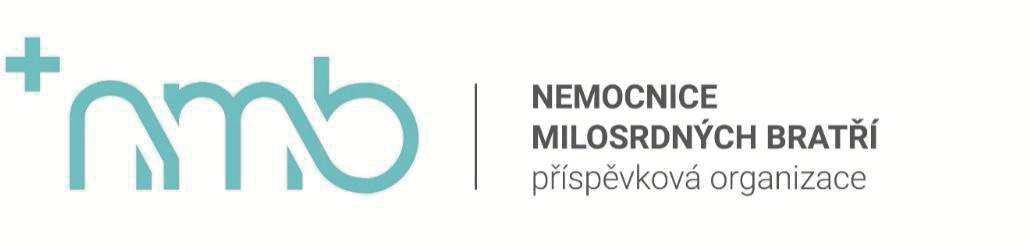 Zadavatel:NEMOCNICE MILOSRDNYCH BRATRi, PRiSPEVKOVA ORGANIZACEPolnf 553/3, 639 00 BrnoICO: 48512478VYZVA K PODANi NABiDEKA ZADAVACi DOKUMENTACE(v souladu s ustanovenfm § 3 zakona c. 134/2016 Sb., o zadavanf veFejnych zakazek, veznenf pozdejsfch pFedpisu, mimo rezim tohoto zakona)na veFejnou zakazku maleho rozsahu na sluzbyMobilni hlasove a datove sluzbyTato zadavacf dokumentace je vypracovana jako podklad pro podanf nabfdek ucastnfkuv ramci veFejne zakazky maleho rozsahu na sluzby, zveFejneneho v souladu s ustanovenfm§ 31 zakona c. 134/2016 Sb., o zadavanf veFejnych zakazek, ve znenf pozdejsfch pFedpisu (dale jen ,,zakon" nebo ,,ZZVZ"), mimo rezim tohoto zakona, kterym jsou zadavatel a ucastnfk povinni se pFimeFene Ffdit a jehoz ustanovenf zadavatel v teto zadavacf dokumentaci podpurne vyuzfva. Nejedna se vsak o zadavacf Ffzenf dle zakona. Prava, povinnosti ci podmfnky  v  teto  dokumentaci  neuvedene  se  Ffdf  zakladnfmi  zasadami  definovanymi    v § 6 zakona.IDENTIFIKACE ZADAVATELENazev zadavatele:	Nemocnice Milosrdnych bratri, p.o.Sidlo:	Polnf 553/3, 639 00 BrnoPravni forma:	331 - PFfspevkova organizaceICO:	48512478DIC:	CZ48512478Osoba opravnena jednat za zadavatele:	MUDr. Pavlem Pilerem, Feditelem nemocniceKontaktni osoba:	Bc. Jan Forbelsky, referent veFejnych zakazekPredmet plneni verejne zakazkyKlasifikace predmetu plneniDruh veFejne zakazky:	veFejna zakazka maleho rozsahu na sluzby.Popis predmetu plneni verejne zakazkyPFedmetem zakazky je poskytovanf sluzeb elektronickych komunikacf formou mobilnfch hlasovych sluzeb a datovych sluzeb, a to dle blizsf specifikace, ktera je jako pFfloha c. 3 nedflnou soucastf teto vyzvy.Podrobnejsf specifikace pFedmetu zakazky je uvedena v pFflohach teto vyzvy.Zadavatel  vyslovne   upozornuje,   ze   v   tomto   zadavacfm   Ffzenf   postupuje   v   souladu  s ustanovenfm § 211 odst. 3 zakona, a tedy veskera komunikace mezi zadavatelem a ucastnfky bude probfhat vyhradne elektronicky, a to prostFednictvfm Elektronickeho nastroje zadavatele dostupneho na internetove adrese https://www.vhodne-uverejneni.cz/profil/48512478 (dale take jen ,,Elektronicky nastroj zadavatele"). Podmfnky a informace tykajfcf se elektronickeho nastroje zadavatele jsou dostupne na adrese Elektronickeho nastroje.Pro plne vyuzitf vsech moznostf Elektronickeho nastroje zadavatele je tFeba provest a dokoncittzv. registraci dodavatele.Veskere pfsemnosti zasflane prostFednictvfm Elektronickeho nastroje zadavatele se povazujf za Fadne   dorucene   dnem   jejich   dorucenf   do   uzivatelskeho   uctu   adresata   pfsemnosti    v Elektronickem nastroji zadavatele. Na dorucenf pfsemnosti nema vliv, zda byla pfsemnost jejfm adresatem pFectena, pFfpadne, zda Elektronicky nastroj zadavatele adresatovi odeslal na kontaktnf emailovou adresu upozornenf o tom, ze na jeho uzivatelsky ucet v Elektronickem nastroji zadavatele byla dorucena nova zprava, ci nikoli.Doba a misto plneni verejne zakazkyRamcova dohoda o poskytovanf sluzeb se uzavfra na dobu urcitou ode dne nabytf ucinnosti dohody po dobu 2 let, nebo do vycerpanf castky 1 990 000,- Kc bez DPH, podle toho, ktera skutecnost nastane dFfve. Stane se tak v mfste plnenf, kterym je sfdlo zadavatele.Navrh smlouvy, vcetne platebnich podminek a podminek, za nichz je mozno prekrocit vysi nabidkove cenyZadavatel poskytuje obchodnf podmfnky, ktere je dodavatel povinen zapracovat do sveho navrhu smlouvy nebo pFilozf dane obchodnf podmfnky jako pFflohu sve smlouvy. Smlouva navrzena dodavatelem nemuze byt v rozporu s obchodnfmi podmfnkami stanovenymi zadavatelem.Navrh smlouvy a obchodnf podmfnky musf byt ze strany dodavatele podepsany osobou opravnenou jednat jmenem ci za dodavatele. Pokud tato osoba cinf ukon na zaklade plne moci ci poveFenf, postacuje, aby byla pFfslusna plna moc pFedlozena v proste kopii.Navrhy smluv budou opatFeny zarucenym elektronickym podpisem nebo budou opatFeny klasickym podpisem a naskenovany.Cena bude hrazena na zaklade faktur s nalezitostmi danoveho dokladu. Lhuta splatnosti faktur je 30 dnf. Platebnf podmfnky jsou podrobneji vymezeny v navrhu smluv, ktere jsou nedflnou soucastf teto vyzvy.Pozadavky na kvalifikaciUcastnfci jsou povinni splnit nasledujfcf zpusobilost a kvalifikaci tfm, ze pFedlozf nfze uvedenedoklady.Zakladni kvalifikacni predpokladyUcastnfk prokaze zakladnf zpusobilost pFedlozenfm cestneho prohlasenf dle vzoru v pFfloze, pFfpadne pFedlozenfm cestneho prohlasenf stejneho obsahu podepsane osobou opravnenou jednat jmenem ci za ucastnfka.Profesni kvalifikacni predpokladyDodavatel pFedlozf:Ve vztahu k Ceske republice vypis z obchodnfho rejstFfku, je-li v nem ucastnfk zapsan, ci vypis z jine obdobne evidence, pokud jiny pravnf pFedpis zapis do takove evidence vyzaduje; ne starsf, nez tFi mesfce pFede dnem zahajenf zadavacfho Ffzenf Doklad o opravnenf k podnikanf podle zvlastnfch pravnfch pFedpisu, v rozsahu odpovfdajfcfm pFedmetu veFejne zakazky, pokud jine pravnf pFedpisy takove opravnenf vyzadujf, tj. doklad prokazujfcf zivnostenske opravnenf v oboru Vyroba, obchod a sluzby neuvedene v pFflohach 1 az 3 zivnostenskeho zakona,Technicka kvalifikacePro splnenf technicke kvalifikace dodavatel pFedlozf cestne prohlasenf o tom, ze je technicky zpusobily k pokrytf  arealu  zadavatele  pFfslusnym  signalem  a  k poskytnutf  pFfslusnych  datovych a hlasovych sluzeb, a zpusobily k distribuci pFfslusnych pFfstroju na tuzemskem trhu.Prokazovani kvalifikaceShora citovane doklady lze rovnez v rozsahu, ve kterem zapsane udaje pokryvajf pozadavky zadavatele, prokazat jednotnym evropskym osvedcenfm, vypisem ze seznamu kvalifikovanych dodavatelu, ci certifikatem systemu certifikovanych dodavatelu nebo uvedenfm odkazu na odpovfdajfcf informace vedene  v informacnfm  systemu  veFejne  spravy  nebo  v obdobnem  systemu  vedenem  v jinem clenskem state, ktery umoznuje neomezeny dalkovy pFfstup. Takovy odkaz musf obsahovat internetovou adresu a udaje pro pFihlasenf a vyhledanf pozadovane informace, jsou-li takove udaje nezbytne.Prokazovanf kvalifikace prostFednictvfm jinych osob (poddodavatel) se nepFipoustf.Hodla-li vfce dodavatelu plnit pFedmet veFejne zakazky spolecne, bude podana spolecna nabfdka. PFi podanf spolecne nabfdky je kazdy z dodavatelu povinen prokazat zakladnf zpusobilost a dale pFedlozit vypis z obchodnfho rejstFfku, je-li v nem ucastnfk zapsan. Dalsf kvalifikace prokazujf dodavatele spolecne. Ucastnfci dale pFedlozf smlouvu, z nfz vyplyne, ze ucastnfci jsou vuci zadavateli a tFetfm osobam zavazani spolecne a nerozdflne.Ucastnfci pFedlozf proste kopie dokladu, s vyjimkou dokladu ve forme cestnych prohlasenf, ktere budou v originale, nebo v oveFene kopii.Prohlidka mista plneniUcastnfk/dodavatel se seznamf se stavem a podmfnkami mfsta pro realizaci veFejne zakazky pFed podanfm nabfdky. Prohlfdka mfsta plnenf pFedmetu zakazky se uskutecnf dne 10. 01. 2022.Sraz zajemcu o prohlfdku bude v 10:00 hod. na informacfch v hlavnf budove. Kontaktnf osoba:Mgr. Pavel Votruba, pavel.votruba@nmbbrno.cz, tel: +420 724 678 107.Prohlfdky mfsta budoucfho plnenf se mohou z provoznfch duvodu a z duvodu bezpecnosti ucastnfku zucastnit nejvyse dva zastupci dodavatele. Prohlfdka mfsta budoucfho plnenf slouzf vyhradne k seznamenf dodavatelu se stavajfcfm mfstem budoucfho plnenf a s jeho technickymi a provoznfmi parametry.V ramci prohlfdky mfsta plnenf se neposkytuje zadne vysvetlenf zadavacfch podmfnek.Jakekoliv dotazy vznikle pFed, v prubehu nebo po prohlfdce mfsta plnenf musf dodavatele podat pfsemne dle pokynu bodu 7 vyzvy k podanf nabfdky.Vysvetleni zadavaci dokumentaceZadost o vysvetlenf zadavacf dokumentace je dodavatel povinen dorucit zadavateli prostFednictvfm profilu zadavatele nebo kontaktnf osobe zadavatele v pfsemne podobe (postacf emailem) nejpozdeji 3 pracovnf dny pFed uplynutfm lhuty stanovene pro podanf nabfdek. Zadavatel odesle vysvetlenf zadavacf dokumentace, pFfpadne souvisejfcf dokumenty, nejpozdeji do 2 pracovnfch dnu po dorucenf zadosti o vysvetlenf zadavacf dokumentace. Pokud zadavatel na zadost o vysvetlenf, ktera nenf dorucena vcas, vysvetlenf poskytne, nemusf dodrzet lhutu uvedenou v pFedchozf vete.Ucastnfci jsou povinni sledovat profil zadavatele, zadavatel doporucuje vyuzft funkci profilu zadavatele - sledovanf zakazky.Podminky a pozadavky na zpracovani a podani nabidkyZadavatel stanovuje nasledujfcf pozadavky na nabfdku, ktera bude obsahovat:vyplneny formulaF ,,Kryci list nabidky" opatFen podpisem osoby opravnene jednat jmenem ci za dodavatele doklady prokazujfcf splnenf zakladni zpusobilosti;doklady prokazujfcf splnenf profesni zpusobilosti;doklady prokazujfcf splnenf technicke kvalifikace Navrh smlouvy vcetne nedflnych pFfloh dalsf doklady pozadovane nebo vyplyvajfcf z vyzvy jako plna moc apod.Podani nabidkyPodanfm nabfdky se rozumf podanf nabfdky zadavateli prostFednictvfm zadavatelem stanoveneho elektronickeho nastroje dostupneho na adrese: https://www.vhodne- uverejneni.cz/profil/48512478.Lhuta pro podanf nabfdek koncf dne 17. 01. 2022 v 10:00 hod.Nabfdka musf byt zpracovana v ceskem nebo slovenskem jazyce a ceny v nf uvedene vyjadFeny v Kc.Otevirani nabidek v elektronicke podobeOtevFenfm nabfdky v elektronicke podobe se rozumf zpFfstupnenf jejfho obsahu zadavateli. Nabfdky v elektronicke podobe otevfra zadavatel po uplynutf lhuty pro podanf nabfdek bez pFftomnosti ucastnfku.Zadavatel kontroluje pFi otevfranf nabfdek v elektronicke podobe, zda nabfdka byla dorucena ve stanovene lhute, zda je autenticka a zda s datovou zpravou obsahujfcf nabfdku nebylo pFed jejfm otevFenfm manipulovano.Nabfdky pFedlozene po uplynutf lhuty pro podanf nabfdek nebudou pFijaty.Zpusob hodnoceni nabidekNabfdky budou hodnoceny  podle  kriteria  ekonomicke  vyhodnosti  nabfdky,  a  to  analogicky k ustanovenf § 114 odst. 2 vety druhe zakona dle nejnizsf nabfdkove ceny v Kc bez DPH.Zadavatel stanovil zakladnf hodnotfcf kriterium, kterym je nejnizsf nabfdkova cena v Kc bez DPH uvedena v pFfloze Cenfk mobilnfch a datovych sluzeb.Nabfdkova cena je konecna a zahrnuje i veskere naklady prodavajfcfho nutne k Fadne realizaci plnenf.Dalsi podminkyV souladu s ust. § 1776 zakona c. 89/2012 Sb., obcansky zakonfk, ve znenf pozdejsfch pFedpisu, nelze nabfdku odvolat po uplynutf lhuty urcene v podmfnkach zadavacf dokumentace pro podanf nabfdek.Ucastnfk nema pravo na nahradu nakladu spojenych s ucastf ve veFejne zakazce.Nabfdky se ucastnfkum nevracejf a zustavajf zadavateli jako soucast dokumentace o zadanf veFejne zakazky.Zadavatel si vyhrazuje pravo odmftnout vsechny nabfdky.Zadavatel si vyhrazuje pravo zmenit tyto podmfnky, a to stejnym zpusobem, jak byly vyhlaseny.Zadavatel si vyhrazuje pravo vyloucit ucastnika, jehoz nabidka nesplnila zpusobilosta kvalifikaci ci dalsi pozadavky zadavatele uvedene v zadavacich podminkach.Dale zadavatel upozorriuje na to, ze si vyhrazuje pravo vyloucit ucastnika v pripade, ze se ucastnik dopustil v poslednich 3 letech od zahajeni zadavaciho rizeni zavaznych pochybeni pri plneni drivejsiho smluvniho vztahu u zadavatele, ktere vedly k narokovani a vymahani smluvnich pokut ci nahrady skody.Splnenfm podmfnek vyberoveho Ffzenf nevznika dodavateli narok na uzavFenf smlouvy. Ukoncenfm vyberoveho Ffzenf a oznamenfm vysledku nevznikne automaticky smluvnf vztah. Zadavatel si vyhrazuje moznost neuzavFft smlouvu se zadnym dodavatelem.Nabfdky obsahujfcf varianty se nepFipoustejf.Zasady socialne odpovedneho zadavani, environmentalne odpovedneho zadavani a inovaciZadavatel posoudil pouzitf zasad socialne a environmentalne odpovedneho zadavanf a inovacf dle § 6 odst. 4 ZZVZ.Zadavatel v souvislosti s environmentalnf odpovednostf pozaduje dle navrhu smluv na plnenf veFejne zakazky, aby vybrany dodavatel Fadne nakladal s odpadem vzniklym v ramci plnenf veFejne zakazky v souladu zakona c. 185/2001 Sb., o odpadech a o zmene nekterych dalsfch zakonu, ve znenf pozdejsfch pFedpisu.Zadavatel dale v souvislosti se socialnf odpovednostf klade s ohledem na charakter plnenf veFejne zakazky a provadene prace duraz na prevenci nelegalnf prace, coz se projevuje zejmena navrhu smluv, toto opatFenf ma zejmena motivacnf charakter, aby vybrany dodavatel nevyuzfval pro plnenf veFejne zakazky nelegalnf prace.Zadavatel respektuje povinnost zohlednit dopad na zivotnf prostFedf, a to zejmena tak, ze zadavatel poFizuje materialy, ktere dfky sve kvalite budou zadavateli slouzit delsf dobu, a zadavatel nakupuje pouze to, co skutecne nutne potFebuje a plne vyuzije. Zadavatel se rovnez zabyval otazkou mozne repase ci recyklace nebo pouzitych materialu. Pouzitf jakychkoliv nekvalitnfch, ci opotFebenych materialu a komponentu znamena nehospodarne nakladanf s financnfmi prostFedkyNedilnou soucasti teto vyzvy jsou prilohy:PFfloha c. 1	Krycf list nabfdkyPFfloha c. 2	Cestne prohlasenf o splnenf zakladnf zpusobilosti PFfloha c. 3	Obchodnf podmfnky (vcetne pFfloh)Bc. JanDigitálnǔ podepsal Bc. Jan ForbelskýDatum: 2022.01.0308:44:59 +01'00'Príloha c. 1Príloha c. 2Cestné prohlášenío splnení základní zpusobilosti dodavatele [název dodavatele]Prohlašuji tímto cestne, že:jsem nebyl v zemi svého sídla v posledních 5 letech pred zahájením zadávacího rízení pravomocne odsouzen pro trestný cin uvedený v príloze c. 3, zákona c. 134/2016 Sb., o zadávání verejných zakázek, nebo pro obdobný trestný cin podle právního rádu zeme svého sídla,nemám v eské republice nebo v zemi svého sídla v evidenci daní zachycen splátkový danový nedoplatek,nemám v eské republice nebo zemi svého sídla splatný nedoplatek na pojistném nebo na penále na verejné zdravotní pojištení,nemám v eské republice nebo v zemi svého sídla splatný nedoplatek na pojistném nebo na  penále na sociální zabezpecení a príspevku na státní politiku zamestnanosti,nejsem v likvidaci, nebylo proti mne vydáno rozhodnutí o úpadku, nebyla podle jiného právního predpisu vuci mne narízena nucená správa nebo není v obdobné situaci podle právního rádu zeme svého sídla.V [doplnte] dne: [doplnte]……………………………………………………………….. (podpis osoby oprávnené jednat jménem ci za dodavatele) [jméno osoby oprávnené jednat jménem ci za dodavatele]P íloha .2: Cenová nabídkaPríloha c. 2 Ceník mobilních a datových služebPoznámky:Termínem "EU" se rozumí minimáln následující zem : Belgie, Bulharsko, Dánsko, Estonsko, Finsko, Francie, Chorvatsko, Irsko, Itálie, Kypr, Litva, Lotyšsko, Lucembursko, Ma arsko, Malta, N mecko, Nizozemsko, Polsko, Portugalsko, Rakousko, Rumunsko, Recko, Slovensko, Slovinsko, Špan lsko, Švédsko.Termínem "zbytek evropy a vybrané zem " se rozumí následující zem : Albánie, Andorra, Azorské ostrovy, B lorusko, Bosna a Hercegovina, ernáHora, ína, Egypt, Faerské ostrovy, Francouzská Guyana, Gibraltar, Guadeloupe, Island, Japonsko, Kanada, Kanárské ostrovy, Kosovo, Lichtenštejnsko, Madeira, Makedonie, Martinik, Moldavská republika, Monako, Norsko, Réunion, Rusko, San Marino, Spojené království, Srbsko, Švýcarsko, Ukrajina, USA, VatikánZadavatel požaduje možnost využívání všech alternativních technologií dle standardu nap . GPRS/EDGE, UMTS, 3G, HSDPA, LTE, 5G resp., aby zadavatel nebyl omezen ve využití nov jší technologie. Poskytovatel nebude žádnýmzp sobem omezovat rychlost p ipojení a nabídne vždy maximální možnou variantu, kterou v dané lokalit p ipojené za ízení podporuje – zadavatel p ipouští, aby po vy erpání 20 GB dat/1 SIM v rámci zú tovacího období (kalendá ní m síc) došlo ke snížení p enosové rychlosti s tím, že minimální požadovaná rychlost download je 10 MbpnsDodavatel:Sídlem: Zastoupen:I : DI  : 	VYSVĚTLENÍ ZADÁVACÍCH PODMÍNEK č. 1	Název zadavatele:	Nemocnice Milosrdných bratří, p. o.Sídlo:	Polní 553/3, 639 00 BrnoZastoupený:	MUDr. Pavlem Pilerem, ředitelem nemocnice IČO:		48512478Veřejná zakázka:	Mobilní hlasové a datové službyDotaz č. 1:Zadavatel v bodě 1. ostatních smluvních podmínek uvádí, že v případě výpadku signálu požaduje Zadavatel smluvní pokutu ve výši 20.000.-Kč za každý započatý den. Dovolujeme si zadavatele upozornit že vzhledem k charakteru služby neexistuje žádná možnost její 100% garance. Není například možné z hlediska poskytovatele nijak ovlivnit následky přírodní katastrofy např. tornád, záplavy, nehody, či přerušení funkcionality služby z důvodu neplánovaného zásahu třetí strany či vyšší moci. Z tohoto důvodu žádáme o vypuštění tohoto požadavku.Vysvětlení č. 1:Zadavatel uvádí, že doplnil článek III.7. Obchodních podmínek. Zadavatel v příloze tohoto vysvětlení přikládá upravenou přílohu P3_Obchodní podmínky ve znění VZP č.1.Dotaz č. 2:Zadavatel v bodě 2. ostatních smluvních podmínek uvádí že požaduje smluvní sankci 1.000.-Kč v případě přerušení funkce stanice. Upozorňujeme, že přerušení funkce stanice nemusí být způsobena na straně dodavatele, žádáme tedy o změnu podmínek s doplněním, že tento požadavek je platný pouze v případě prokazatelného selhání na straně dodavatele služby.Vysvětlení č. 2:Zadavatel uvádí, že doplnil článek III.7. Obchodních podmínek. Zadavatel v příloze tohoto vysvětlení přikládá upravenou přílohu P3_Obchodní podmínky ve znění VZP č.1.Dotaz č. 3:Zadavatel v bodě 3. ostatních smluvních podmínek uvádí, že v případě přerušení funkce privátní sítě v důsledku převodu na nového provozovatele je stanovena sankce 100.000.-Kč/den. Dovolujeme si Zadavatele upozornit, že teoreticky může nastat technická situace, která zcela objektivně a prokazatelně nebude na straně nového dodavatele a nebude tak možné převod provést. Z tohoto důvodu žádáme o doplnění, kdy bude zřejmé že sankce je uplatnitelná pokud prokazatelně došlo k pochybení na straně dodavatele. Dále požadujeme doplnit, že Zadavatel v případě přechodu na jiného dodavatele zajistí plnou součinnost na své straně.Vysvětlení č. 3:Zadavatel uvádí, že doplnil článek III.7. Obchodních podmínek. Zadavatel v příloze tohoto vysvětlení přikládá upravenou přílohu P3_Obchodní podmínky ve znění VZP č.1.Dotaz č. 4:Zadavatel v bodě 5. ostatních smluvních podmínek uvádí že stanovuje záruční lhůtu pro dodané přístroje 36 měsíců. Tato doba je v rozporu s reklamačním řádem a žádný výrobce neposkytuje záruční lhůtu delší než 24 měsíců. Žádáme o nahrazení na zákonem stanovených 24 měsíců.Vysvětlení č. 4:Zadavatel uvádí, že záruční lhůta uváděná v čl. III.5. Obchodních podmínek byla změněna na 24 měsíců. Zadavatel v příloze tohoto vysvětlení přikládá upravenou přílohu P3_Obchodní podmínky ve znění VZP č.1.Dotaz č. 5:Zadavatel požaduje uzavírání jednotlivých účastnických smluv, upozorňujeme že toto není možné, Zadavatel má s dodavatelem rámcovou smlouvu, která svými podmínkami zastřešuje všechny jednotlivé simkarty a to na základě vysoutěžených cen. Z podstaty věci tedy simkarty nejsou nijak vázány na jakoukoliv dobu určitou a všechny jsou vřazeny pod tuto platnou smlouvu. Žádáme tedy Zadavatele o odstranění tohoto požadavku.Vysvětlení č. 5:Zadavatel uvádí, že upravil znění čl. 1 Přílohy č. 1 Obchodních podmínek – Specifikace plnění. Zadavatel v příloze tohoto vysvětlení přikládá upravenou přílohu P3_Obchodní podmínky ve znění VZP č.1.Dotaz č. 6:Bez dotazu.Vysvětlení č. 6:Zadavatel uvádí, že změnil znění bodu I.1. Obchodních podmínek. Zadavatel v příloze tohotovysvětlení přikládá upravenou přílohu P3_Obchodní podmínky ve znění VZP č.1.Dotaz č. 7:Bez dotazu.Vysvětlení č. 7:Zadavatel uvádí, že změnil znění bodu 7. Přílohy č. 1 Obchodních podmínek – Specifikace plnění. Zadavatel v příloze tohoto vysvětlení přikládá upravenou přílohu P3_Obchodní podmínky ve znění VZP č.1.Ostatní podmínky zůstávají beze změny.Příloha: P3_Obchodní podmínky ve znění VZP č.1V Brně dne 4. 1. 2022Bc. Jan Forbelskýreferent veřejných zakázekObchodní podmínkyPředmět plněníPoskytování služeb elektronických komunikací formou mobilních hlasových služeb a datových služeb, a to dle bližší specifikace, která je přílohou č. 1 nedílnou součástí těchto obchodních podmínek.Součástí plnění je služba tzv. privátní podnikové sítě, zahrnující veškeré účastnické stanice objednatele a stanice dalších oprávněných osob, umožňující bezplatnou hlasovou komunikaci v rámci této sítě. Oprávněnými osobami se přitom rozumí další osoby určené objednatelem, které jsou oprávněny využívat služeb tzv. privátní podnikové sítě a dalších služeb elektronických komunikací dle této výzvy, a to za stejných podmínek, jako objednatel, nicméně na svůj vlastní náklad.Součástí plnění je rovněž poskytnutí licence k užívání počítačového programu, umožňujícího rozúčtování hovorného podle jednotlivých stanic a jejich skupin, a to po celou trvání rámcové smlouvy.Dodavatel se zaváže k dodávkám telefonních přístrojů a dalšího obdobného technického zařízení, určeného k hlasové nebo datové komunikaci, z aktuální nabídky účastníka, a dle výběru objednatele, vždy za kupní cenu ve výši 1,- Kč, a to do celkového limitu 150.000,- Kč, vyjádřeného v cenách dle aktuálního ceníku dodavatele.Způsob, lhůty a místo plněníZávazek dodavatele k plnění dle čl. I těchto obchodních podmínek bude plněn postupně na základě dílčích účastnických smluv, uzavíraných na dobu neurčitou formou jednotlivých písemných objednávek ze strany objednatele a jejich písemnou akceptací ze strany  dodavatele.  Písemná  objednávka  musí  obsahovat  náležitosti,  vyplývající  z obecných obchodních podmínek dodavatele, jinak specifikaci příslušného plnění, místo a lhůtu plnění, datum a podpis objednatele.Nebude-li mezi oběma stranami v jednotlivém případě dohodnuto jinak, rozumí se místem plnění sídlo objednatele.Rámcová smlouva bude uzavřena na dobu určitou ode dne nabytí účinnosti dohody po dobu 2 let, nebo do vyčerpání částky 1 990 000,- Kč bez DPH, podle toho, která skutečnost nastane dříve.Ostatní smluvní podmínkyV případě výpadku signálu v areálu objednatele v Brně, na Polní ulici, bude dodavatel povinen zaplatit objednateli smluvní pokutu ve výši 20.000,- Kč za každý započatý den tohoto výpadku.V případě přerušení funkce účastnické stanice v důsledku jejího převodu z dosavadního provozovatele na dodavatele na dobu delší než 12 hodin, bude dodavatel povinen zaplatit objednateli smluvní pokutu ve výši 1.000,- Kč za každou započatou hodinu tohoto přerušení funkce.V případě přerušení funkce celé tzv. privátní podnikové sítě objednatele v důsledku jejího převodu z dosavadního provozovatele na dodavatele bude dodavatel povinen zaplatit objednateli smluvní pokutu ve výši 100.000,- Kč za první den tohoto přerušení, a 5.000,- Kč za každý další započatý den tohoto přerušení.V případě přerušení funkce celé tzv. privátní podnikové sítě objednatele nebo v případě výpadku signálu v areálu objednatele v Brně na Polní ulici, na dobu delší než dva dny, bude objednatel oprávněn odstoupit od rámcové smlouvy s účinky ex tunc.Dodavatel poskytne objednateli záruku za jakost telefonních přístrojů dle č. I odst. 4 těchto obchodních podmínek, a to po dobu 24 měsíců od jejich dodání objednateli. Pro případ vady na těchto přístrojích se dodavatel zaváže vyměnit tento přístroj za jiný bezvadný nebo vadu bezplatně odstranit s tím, že po dobu odstraňování vady zapůjčí objednateli náhradou jiný bezvadný přístroj.Ostatní smluvní podmínky jsou dány odkazem na příslušná ustanovení občanského zákoníku.Smluvní pokuty uvedené v bodech III.1., III.2. a III.3. nebudou uplatněny pouzev případě zásahu tzv. vyšší moci (důsledky přírodních katastrof).Cena služby a její splatnostObjednatel bude povinen platit dodavateli za jeho služby podle čl. I těchto obchodních podmínek jednotkové ceny ve výši dle ceníku, který je přílohou č. 2 těchto obchodních podmínek.Součástí ceny podle čl. IV odst. 1 těchto obchodních podmínek bude náhrada veškerých nákladů, vynaložených dodavatelem jako poskytovatelem plnění podle čl. I těchto obchodních podmínek, a daň z přidané hodnoty ve výši dle zákona.Není-li dále ujednáno jinak, je cena podle čl. IV odst. 1 těchto obchodních podmínek splatná jednorázově vždy po skončení kalendářního měsíce za veškerá plnění, poskytnutá v tomto měsíci, a ve lhůtě do 30 dnů od doručení jejího písemného vyúčtování (faktury).Cena za služby podle čl. I této smlouvy, poskytnuté tzv. oprávněným osobám, bude účtována přímo těmto osobám, a to za stejných podmínek, jako objednateli.Příloha č. 1 Specifikace plněníSoučástí plnění je:volání v rámci podnikové sítě zdarma bez odečtu volných minut z tarifůbudget na nákup mobilních telefonů vč. příslušenství (minimálně 150 000,- Kč bezDPH)zajištění signálu v celém areálu Nemocnice Milosrdných bratří, p. o.profesionální program na rozúčtování - zdarmapodrobné výpisy v elektronické forměpořízení nové SIM karty - zdarmavýměna stávající SIM karty (1x ročně) - zdarmamožnost vytvoření dalších fakturačních skupin (minimálně 40)odpojení SIM karty z důvodu odcizení - zdarmablokace odesílání SMS na komerční a placené brány - zdarmapočet SIM karet až 800změna mezi tarify minimálně 1x měsíčně - zdarmajednotlivé účastnické smlouvy jsou na dobu neurčitouzrušení účastnické smlouvy (maximálně do 1 měsíce)Objednatel požaduje uzavření rámcové smlouvy s hromadou aktivací. Objednatel tímto získá právo až 800 přístupů k mobilní telekomunikační síti dodavatele. V době trvání rámcové smlouvy budou uzavírány jednotlivé účastnické smlouvy a zároveň k těmto smlouvám budou aktivovány SIM karty. Uzavřené účastnické smlouvy budou moci zůstat platné i po skončení rámcové smlouvy, ale za ceny mimo tuto rámcovou smlouvu.Požadované řešení SIM karet:tarif 1: požadujeme co nejnižší měsíční paušál za co nejnižší cenu volání a SMStarif 2: v užívání 250 volných minut, 100 volných SMStarif 3: neomezené volání a SMS v rámci ČRtarif 4: neomezené volání a SMS v rámci ČR a neomezená data po ČRpro externí modem k notebookuVeškeré nově předané SIM karty budou dodány se zrušením hlasové schránky včetně všech přesměrování, nastaveným registrem zmeškaných hovorů, nastaveným roamingem a bude u nich zrušena informace o změně mobilního operátora.Složení telefonních čísel:Veškerá telefonní čísla budou zařazena do privátní podnikové sítě, která se bude dělit na 2 části.Komunikace mezi nemocnicí a operátorem:Nemocnice požaduje, aby dodavatel zvolil kontaktní osobu za mobilního operátora, který bude řešit veškeré požadavky nemocnice, jako například:změnu tarifůobjednávku, zablokování, rušení SIM kartyreklamacedodávku mobilů + příslušenství apod.Tato osoba bude proaktivně informovat o novinkách a možnosti nastavení jednotlivých služeb. K dispozici bude každý pracovní den od 09.00 – 17.00 hod.Další požadavkyobjednatel požaduje, aby všechna volání v rámci privátní podnikové sítě byla zdarma, bez odečtu volných minut z tarifů, měsíční paušál za podnikovou síť maximálně za 1,- Kč.objednatel požaduje, aby cena za podrobný výpis byla maximálně 1,- Kč.dodavatel se zavazuje ke každému dodanému mobilu v případě požadavku nemocnice provést zdarma likvidaci starého mobilu – realizace zpětného odběru elektroodpadu dle platných zákonů.Dodavatel musí zajistit pokrytí signálem své sítě celý areál nemocnice. V případě, že nemá dodavatel pokrytí sítě dostatečné, může signál posílit pomocí mobilní základnové stanice umístěné v areálu nemocnice. Pronájem za umístění této stanice v areálu je 5.000,- Kč za měsíc. Dodavatel hradí veškeré náklady na zařízení, instalaci, provoz a spotřebovanou energii (měření zajistí dodavatel mobilní stanice). Pronájem za umístění mobilní stanice a vzniklé provozní náklady budou hrazeny zvláštní fakturou vystavenou nemocnicí. Případný stabilní vysílač bude řešen samostatnou smlouvou.Objednatel vyžaduje  zachování  stávajících  telefonních  čísel  a  dodavatel  je  povinen  v souladu se zákonem č. 127/2005 Sb., o elektronických komunikacích a změně některých souvisejících zákonů, ve znění pozdějších právních předpisů (dále jen „zákon o elektronických komunikacích“), zajistit bezplatné přenesení těchto čísel (dále jen„přenesení čísel“). Proces přenesení čísel nesmí výrazným způsobem omezit provoz Služeb na telefonních číslech Objednatele. V souladu s ust. § 34 odst. 5) zákona o elektronických komunikacích nesmí doba, po kterou není účastníkovi během procesu přenesení telefonního čísla na tomto čísle poskytována veřejně dostupná Služba elektronických komunikací přesáhnout jeden pracovní den.Dodavatel se zavazuje, že proces přenesení čísel zajistí poskytovatel sám, bez dalšího administrativního zatížení Objednatele (jde o takové administrativní zatížení nad rámec zatížení, které musí dle právních předpisů provést přímo zákazník, a které nelze provést ani v zastoupení na základě plné moci).Poskytovatel se rovněž zavazuje poskytnout součinnost při přenášení dat (zejména kontaktů) ze stávajících na nové SIM karty, pokud o to některý z uživatelů požádá. 	VYSVĚTLENÍ ZADÁVACÍCH PODMÍNEK č. 2	Název zadavatele:	Nemocnice Milosrdných bratří, p. o.Sídlo:	Polní 553/3, 639 00 BrnoZastoupený:	MUDr. Pavlem Pilerem, ředitelem nemocnice IČO:		48512478Veřejná zakázka:	Mobilní hlasové a datové službyDotaz č. 1:V čl. I. odst. 2 obchodních podmínek zadavatel stanoví, že součástí plnění je služba tzv. Privátní vnitropodnikové sítě, zahrnující veškeré účastnické stanice objednatele a stanice dalších oprávněných osob, přičemž oprávněné osoby definuje jako osoby určené objednatelem, které jsou oprávněny využívat služeb za stejných podmínek jak objednatel, nicméně na svůj náklad.Dodavatel v této souvislosti žádá zadavatele, aby tyto oprávněné osoby specifikoval a aby uvedl, zda se jedná o osoby, které jsou ve vztahu k zadavateli osobami ovládanými nebo osobou ovládající, o osoby, které jsou ovládány stejnou osobou jako zadavatel nebo které jsou zadavatelem zřízeny nebo zadavateli podřízeny. Dodavatel upozorňuje zadavatele, že jiné subjekty vedle zadavatele musí splňovat zmíněné podmínky a musí být jmenovitě určeny např. formou přílohy smlouvy, aby byly oprávněny čerpat zvýhodněných obchodních podmínek poskytnutých rámcovou smlouvou zadavateli.Vysvětlení č. 1:Zadavatel uvádí, že oprávněné osoby budou zadavatelem specifikovány po podpisu smlouvy.Dotaz č. 2:Zadavatel v čl. I. odst. 3 požaduje poskytnutí licence k užívání počítačového programu umožňujícího rozúčtování hovorného podle jednotlivých stanic a jejich skupin.Dodavatel pro tyto účely využívá on-line nástroje, k němuž uživatelé přistupují prostřednictvím webového portálu. K jeho využití se tedy neposkytuje právo v podobě licence. Bude takto zadavatel považovat svůj požadavek za splněný?Vysvětlení č. 2:Zadavatel uvádí, že doplnil článek čl. I. odst. 3 Obchodních podmínek. Zadavatel v příloze tohotovysvětlení přikládá upravenou přílohu P3_Obchodní podmínky ve znění VZP č.2.Dotaz č. 3:V článku III. obchodních podmínek zadavatel stanoví smluvní sankce postihující vybraného dodavatele v případě, že dojde k výpadku signálu a pro případ dalších situací.Dodavatel upozorňuje zadavatele, že povaha mobilních telekomunikačních sítí, fyzikální vlastnosti signálu a jeho šíření a rozsah okolností a vlivů vstupujících do komunikačního řetězce a ovlivňující kvalitu a dostupnost služeb neumožňuje žádnému operátorovi na telekomunikačním trhu poskytnout garance na úrovni SLA. Dodavatel dále odkazuje na § 64 odst. 12 zákona č. 127/2005 Sb., o elektronických komunikacích (dále jako ZoEK), který právě s ohledem na výše zmíněná specifika poskytování mobilních telekomunikačních služeb vylučuje odpovědnost podnikatele poskytujícího službu elektronických komunikací za škodu, pokud poskytovanou službu bylo možno využít jen částečně, anebo ji nebylo možno využít vůbec pro závadu technického nebo provozního charakteru. Poskytovatel je v takovém případě povinen zajistit odstranění závady a přiměřeně snížit cenu. Pro případ zpoždění s přenesením čísla v důsledku porušení povinnosti přejímajícího poskytovatele služby má pak účastník právo na paušální náhradu ve výši, kterou stanoví v návaznosti na § 34 odst. 11 ZoEK prováděcí právní předpis a která nesmí být vyšší než 1000, -Kč na den. Žádáme proto zadavatele, aby ustanovení článku III. obchodních podmínek upravil tak, aby bylo v souladu s právní úpravou zákona o elektronických komunikacích.Vysvětlení č. 3:Zadavatel uvádí, že nadále trvá na znění článku III. obchodních podmínek.Zadavatel současně s ohledem na charakter poskytnutého vysvětlení a změny zadávacích podmínek prodlužuje lhůtu pro podání nabídek a mění tak čl. 9 bod 9.2. Výzvy k podání nabídek na veřejnou zakázku malého rozsahu následovně:Lhůta pro podání nabídek končí dne 18. 01. 2022 v 10:00 hod.Příloha: P3_Obchodní podmínky ve znění VZP č.2V Brně dne 13. 1. 2022Bc. Jan Forbelskýreferent veřejných zakázekObchodní podmínkyPředmět plněníPoskytování služeb elektronických komunikací formou mobilních hlasových služeb a datových služeb, a to dle bližší specifikace, která je přílohou č. 1 nedílnou součástí těchto obchodních podmínek.Součástí plnění je služba tzv. privátní podnikové sítě, zahrnující veškeré účastnické stanice objednatele a stanice dalších oprávněných osob, umožňující bezplatnou hlasovou komunikaci v rámci této sítě. Oprávněnými osobami se přitom rozumí další osoby určené objednatelem, které jsou oprávněny využívat služeb tzv. privátní podnikové sítě a dalších služeb elektronických komunikací dle této výzvy, a to za stejných podmínek, jako objednatel, nicméně na svůj vlastní náklad.Součástí plnění je rovněž poskytnutí licence k užívání počítačového programu, nebo online nástroje s přístupem prostřednictvím webového portálu, umožňujícího rozúčtování hovorného podle jednotlivých stanic a jejich skupin, a to po celou trvání rámcové smlouvy.Dodavatel se zaváže k dodávkám telefonních přístrojů a dalšího obdobného technického zařízení, určeného k hlasové nebo datové komunikaci, z aktuální nabídky účastníka, a dle výběru objednatele, vždy za kupní cenu ve výši 1,- Kč, a to do celkového limitu 150.000,- Kč, vyjádřeného v cenách dle aktuálního ceníku dodavatele.Způsob, lhůty a místo plněníZávazek dodavatele k plnění dle čl. I těchto obchodních podmínek bude plněn postupně na základě dílčích účastnických smluv, uzavíraných na dobu neurčitou formou jednotlivých písemných objednávek ze strany objednatele a jejich písemnou akceptací ze strany  dodavatele.  Písemná  objednávka  musí  obsahovat  náležitosti,  vyplývající  z obecných obchodních podmínek dodavatele, jinak specifikaci příslušného plnění, místo a lhůtu plnění, datum a podpis objednatele.Nebude-li mezi oběma stranami v jednotlivém případě dohodnuto jinak, rozumí se místem plnění sídlo objednatele.Rámcová smlouva bude uzavřena na dobu určitou ode dne nabytí účinnosti dohody po dobu 2 let, nebo do vyčerpání částky 1 990 000,- Kč bez DPH, podle toho, která skutečnost nastane dříve.Ostatní smluvní podmínkyV případě výpadku signálu v areálu objednatele v Brně, na Polní ulici, bude dodavatel povinen zaplatit objednateli smluvní pokutu ve výši 20.000,- Kč za každý započatý den tohoto výpadku.V případě přerušení funkce účastnické stanice v důsledku jejího převodu z dosavadního provozovatele na dodavatele na dobu delší než 12 hodin, bude dodavatel povinen zaplatit objednateli smluvní pokutu ve výši 1.000,- Kč za každou započatou hodinu tohoto přerušení funkce.V případě přerušení funkce celé tzv. privátní podnikové sítě objednatele v důsledku jejího převodu z dosavadního provozovatele na dodavatele bude dodavatel povinenzaplatit objednateli smluvní pokutu ve výši 100.000,- Kč za první den tohoto přerušení, a5.000,- Kč za každý další započatý den tohoto přerušení.V případě přerušení funkce celé tzv. privátní podnikové sítě objednatele nebo v případě výpadku signálu v areálu objednatele v Brně na Polní ulici, na dobu delší než dva dny, bude objednatel oprávněn odstoupit od rámcové smlouvy s účinky ex tunc.Dodavatel poskytne objednateli záruku za jakost telefonních přístrojů dle č. I odst. 4 těchto obchodních podmínek, a to po dobu 24 měsíců od jejich dodání objednateli. Pro případ vady na těchto přístrojích se dodavatel zaváže vyměnit tento přístroj za jiný bezvadný nebo vadu bezplatně odstranit s tím, že po dobu odstraňování vady zapůjčí objednateli náhradou jiný bezvadný přístroj.Ostatní smluvní podmínky jsou dány odkazem na příslušná ustanovení občanského zákoníku.Smluvní pokuty uvedené v bodech III.1., III.2. a III.3. nebudou uplatněny pouzev případě zásahu tzv. vyšší moci (důsledky přírodních katastrof).Cena služby a její splatnostObjednatel bude povinen platit dodavateli za jeho služby podle čl. I těchto obchodních podmínek jednotkové ceny ve výši dle ceníku, který je přílohou č. 2 těchto obchodních podmínek.Součástí ceny podle čl. IV odst. 1 těchto obchodních podmínek bude náhrada veškerých nákladů, vynaložených dodavatelem jako poskytovatelem plnění podle čl. I těchto obchodních podmínek, a daň z přidané hodnoty ve výši dle zákona.Není-li dále ujednáno jinak, je cena podle čl. IV odst. 1 těchto obchodních podmínek splatná jednorázově vždy po skončení kalendářního měsíce za veškerá plnění, poskytnutá v tomto měsíci, a ve lhůtě do 30 dnů od doručení jejího písemného vyúčtování (faktury).Cena za služby podle čl. I této smlouvy, poskytnuté tzv. oprávněným osobám, bude účtována přímo těmto osobám, a to za stejných podmínek, jako objednateli.Příloha č. 1 Specifikace plněníSoučástí plnění je:volání v rámci podnikové sítě zdarma bez odečtu volných minut z tarifůbudget na nákup mobilních telefonů vč. příslušenství (minimálně 150 000,- Kč bezDPH)zajištění signálu v celém areálu Nemocnice Milosrdných bratří, p. o.profesionální program na rozúčtování - zdarmapodrobné výpisy v elektronické forměpořízení nové SIM karty - zdarmavýměna stávající SIM karty (1x ročně) - zdarmamožnost vytvoření dalších fakturačních skupin (minimálně 40)odpojení SIM karty z důvodu odcizení - zdarmablokace odesílání SMS na komerční a placené brány - zdarmapočet SIM karet až 800změna mezi tarify minimálně 1x měsíčně - zdarmajednotlivé účastnické smlouvy jsou na dobu neurčitouzrušení účastnické smlouvy (maximálně do 1 měsíce)Objednatel požaduje uzavření rámcové smlouvy s hromadou aktivací. Objednatel tímto získá právo až 800 přístupů k mobilní telekomunikační síti dodavatele. V době trvání rámcové smlouvy budou uzavírány jednotlivé účastnické smlouvy a zároveň k těmto smlouvám budou aktivovány SIM karty. Uzavřené účastnické smlouvy budou moci zůstat platné i po skončení rámcové smlouvy, ale za ceny mimo tuto rámcovou smlouvu.Požadované řešení SIM karet:tarif 1: požadujeme co nejnižší měsíční paušál za co nejnižší cenu volání a SMStarif 2: v užívání 250 volných minut, 100 volných SMStarif 3: neomezené volání a SMS v rámci ČRtarif 4: neomezené volání a SMS v rámci ČR a neomezená data po ČRpro externí modem k notebookuVeškeré nově předané SIM karty budou dodány se zrušením hlasové schránky včetně všech přesměrování, nastaveným registrem zmeškaných hovorů, nastaveným roamingem a bude u nich zrušena informace o změně mobilního operátora.Složení telefonních čísel:Veškerá telefonní čísla budou zařazena do privátní podnikové sítě, která se bude dělit na 2 části.Komunikace mezi nemocnicí a operátorem:Nemocnice požaduje, aby dodavatel zvolil kontaktní osobu za mobilního operátora, který bude řešit veškeré požadavky nemocnice, jako například:změnu tarifůobjednávku, zablokování, rušení SIM kartyreklamacedodávku mobilů + příslušenství apod.Tato osoba bude proaktivně informovat o novinkách a možnosti nastavení jednotlivých služeb. K dispozici bude každý pracovní den od 09.00 – 17.00 hod.Další požadavkyobjednatel požaduje, aby všechna volání v rámci privátní podnikové sítě byla zdarma, bez odečtu volných minut z tarifů, měsíční paušál za podnikovou síť maximálně za 1,- Kč.objednatel požaduje, aby cena za podrobný výpis byla maximálně 1,- Kč.dodavatel se zavazuje ke každému dodanému mobilu v případě požadavku nemocnice provést zdarma likvidaci starého mobilu – realizace zpětného odběru elektroodpadu dle platných zákonů.Dodavatel musí zajistit pokrytí signálem své sítě celý areál nemocnice. V případě, že nemá dodavatel pokrytí sítě dostatečné, může signál posílit pomocí mobilní základnové stanice umístěné v areálu nemocnice. Pronájem za umístění této stanice v areálu je 5.000,- Kč za měsíc. Dodavatel hradí veškeré náklady na zařízení, instalaci, provoz a spotřebovanou energii (měření zajistí dodavatel mobilní stanice). Pronájem za umístění mobilní stanice a vzniklé provozní náklady budou hrazeny zvláštní fakturou vystavenou nemocnicí. Případný stabilní vysílač bude řešen samostatnou smlouvou.Objednatel vyžaduje  zachování  stávajících  telefonních  čísel  a  dodavatel  je  povinen  v souladu se zákonem č. 127/2005 Sb., o elektronických komunikacích a změně některých souvisejících zákonů, ve znění pozdějších právních předpisů (dále jen „zákon o elektronických komunikacích“), zajistit bezplatné přenesení těchto čísel (dále jen„přenesení čísel“). Proces přenesení čísel nesmí výrazným způsobem omezit provoz Služeb na telefonních číslech Objednatele. V souladu s ust. § 34 odst. 5) zákona o elektronických komunikacích nesmí doba, po kterou není účastníkovi během procesu přenesení telefonního čísla na tomto čísle poskytována veřejně dostupná Služba elektronických komunikací přesáhnout jeden pracovní den.Dodavatel se zavazuje, že proces přenesení čísel zajistí poskytovatel sám, bez dalšího administrativního zatížení Objednatele (jde o takové administrativní zatížení nad rámec zatížení, které musí dle právních předpisů provést přímo zákazník, a které nelze provést ani v zastoupení na základě plné moci).Poskytovatel se rovněž zavazuje poskytnout součinnost při přenášení dat (zejména kontaktů) ze stávajících na nové SIM karty, pokud o to některý z uživatelů požádá. 	VYSVĚTLENÍ ZADÁVACÍCH PODMÍNEK č. 3	Název zadavatele:	Nemocnice Milosrdných bratří, p. o.Sídlo:	Polní 553/3, 639 00 BrnoZastoupený:	MUDr. Pavlem Pilerem, ředitelem nemocnice IČO:		48512478Veřejná zakázka:	Mobilní hlasové a datové službyDotaz č. 1:Zadavatel zveřejnil odpověď na dotaz dodavatele ohledně tzv. oprávněných osob, kterými mají být osoby určené zadavatelem oprávněny využívat služeb za stejných podmínek jako zadavatel, ale na vlastní náklad. V odpovědi zadavatel odmítl specifikovat tyto oprávněné osoby před uplynutím lhůty pro podání nabídek, když uvedl, že tyto oprávněné osoby upřesní po uzavření smlouvy s vybraným dodavatelem.Dodavatel s odkazem na § 6 zákona č. 134/2016 Sb., o zadávání veřejných zakázek, kterým je zadavatel povinen se řídit i při zadávání veřejné zakázky malého rozsahu, zejména s odkazem na zásadu transparentnosti, zákazu diskriminace a zásadu rovného zacházení, znovu žádá zadavatele, aby tzv. oprávněné osoby specifikoval v rámci odpovědi na tento dotaz o vysvětlení zadávacích podmínek, neboť se jedná o informaci podstatnou pro přípravu nabídky. Všichni potenciální dodavatelé mají oprávněný zájem na poskytnutí informace, jakým subjektům budou služby poskytovány, a to před uzavřením smlouvy.Dodavatel dále upozorňuje, že zadavatel není oprávněn poskytovat zvýhodněné obchodní podmínky, které mu jako veřejnému zadavateli na základě výsledku veřejné zakázky poskytne vybraný dodavatel, třetím subjektům, aniž by se jednalo o subjekty, s nimiž zadavatel uzavřel dohodu o centralizovaném zadávání nebo o osoby zadavatelem zřízené nebo mu podřízené, resp. osoby zadavatelem ovládané, zadavatele ovládající či ovládané stejnou ovládající osobou jako zadavatel, které mohou být v rámcové dohodě uzavřené se zadavatelem vedeni jako tzv. další účastníci. Dodavatel je také nucen upozornit zadavatele, že poskytování služeb elektronických komunikací je v souladu se zákonem č. 127/2005 Sb., o elektronických komunikacích („ZoEK“) možné pouze na základě uzavřené smlouvy s podnikatelem poskytujícím službu elektronických komunikací v souladu s podmínkami stanovenými právními předpisy. Pokud by zadavatel umožňoval užívání služeb jinými subjekty, aniž by byli dalšími účastníky rámcové dohody při splnění výše uvedených podmínek, jednal by zadavatel jako tzv. šedý operátor v rozporu se ZoEK.Vysvětlení č. 1:Zadavatel sděluje, že nebude poskytovat seznam tzv. oprávněných osob, kterými mají být osoby určené zadavatelem oprávněny využívat služeb za stejných podmínek jako zadavatel, jelikož toto není podstatné pro nacenění nabídky a zejména proto, že je nucen řídit se mimo jiné zákonem č. 101/2000 Sb., o ochraně osobních údajů a o změně některých zákonů a interními směrnicemi.Co se týče připomínky, že „Všichni potenciální dodavatelé mají oprávněný zájem na poskytnutí informace, jakým subjektům budou služby  poskytovány, a to před uzavřením smlouvy“, nemůžeme    s tímto tvrzením souhlasit, jelikož byl vznesen pouze jediný opakovaný dotaz.Zadavatel dále sděluje, že nikomu neposkytuje zvýhodněné obchodní podmínky, naopak, jsou pro všechny rovnocenné, zadavatel se plně řídí § 6 zákona č. 134/2016 Sb., o zadávání veřejných zakázek.Ostatní podmínky zůstávají beze změny.V Brně dne 17. 1. 2022Bc. Jan Forbelskýreferent veřejných zakázek1Pi'floha c. 7 - Nabfdkova cena ve struktui'e dle zadavacf dokumentacePríloha c. 2 Ceník mobilních a datových služebPoznámky:Termínem "EU" se rozumí minimáln následující zem : Belgie, Bulharsko, Dánsko, Estonsko, Finsko, Francie, Chorvatsko, Irsko, Itálie, Kypr, Litva, Lotyšsko, Lucembursko, Ma arsko, Malta, N mecko, Nizozemsko, Polsko, Portugalsko, Rakousko, Rumunsko, Recko, Slovensko, Slovinsko, Špan lsko, Švédsko.Termínem "zbytek evropy a vybrané zem " se rozumí následující zem : Albánie, Andorra, Azorské ostrovy, B lorusko, Bosna a Hercegovina, ernáHora, ína, Egypt, Faerské ostrovy, Francouzská Guyana, Gibraltar, Guadeloupe, Island, Japonsko, Kanada, Kanárské ostrovy, Kosovo, Lichtenštejnsko, Madeira, Makedonie, Martinik, Moldavská republika, Monako, Norsko, Réunion, Rusko, San Marino, Spojené království, Srbsko, Švýcarsko, Ukrajina, USA, VatikánZadavatel požaduje možnost využívání všech alternativních technologií dle standardu nap . GPRS/EDGE, UMTS, 3G, HSDPA, LTE, 5G resp., aby zadavatel nebyl omezen ve využití nov jší technologie. Poskytovatel nebude žádnýmzp sobem omezovat rychlost p ipojení a nabídne vždy maximální možnou variantu, kterou v dané lokalit p ipojené za ízení podporuje – zadavatel p ipouští, aby po vy erpání 20 GB dat/1 SIM v rámci zú tovacího období (kalendá ní m síc) došlo ke snížení p enosové rychlosti s tím, že minimální požadovaná rychlost download je 10 MbpnsDodavatel:Sídlem: Zastoupen:I : DI  :Příloha č. 8 - Ceník tarifů a služeb pro klíčové zákazníky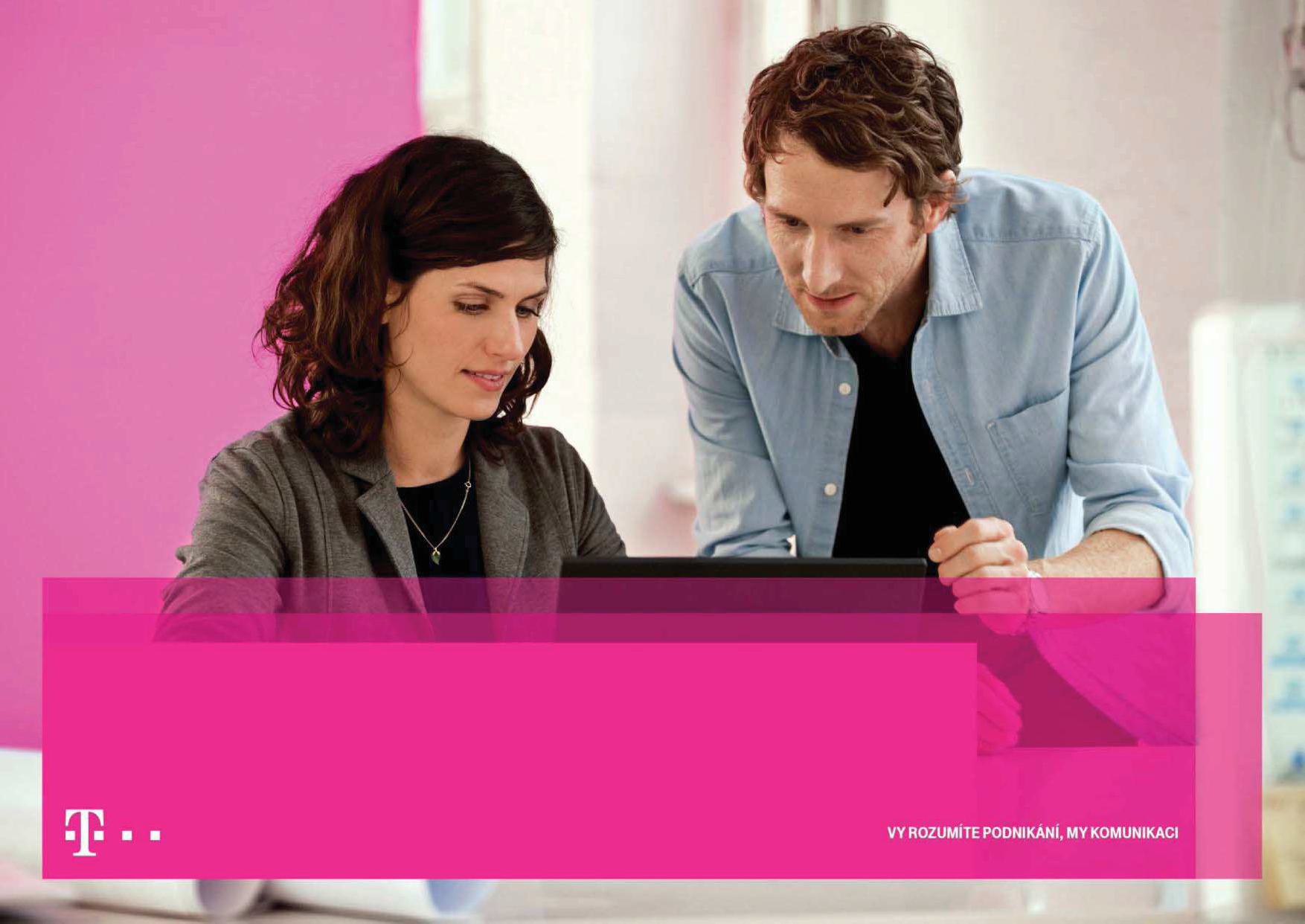 CENÍK TARIFU A SLUŽEB PRO ZÁKAZNÍKYS RÁMCOVOU SMLOUVOU PLATNÝ K 13. 7. 2021ObsahNení-li uvedeno jinak, všechny ceny uvedené v ceníku jsou v ceských korunách (Kc) bez DPH (v závorce prípadne vcetne DPH).Aktuálne nabízené tarify a zvýhodnení pro klícové zákazníkyPROFI TARIFY PRO KLÍCOVÉ ZÁKAZNÍKYMesícní paušál	549,– (664,29)	549,– (664,29)	1 500,– (1 815,–)	1 500,– (1 815,–)	1 500,– (1 815,–)	3 000,– (3 630,–)Volné minutyVolání na císla znacky T-MobileVolání na ostatní císla v R3,– (3,63)/min.	2,40 (2,90)/min.	6,– (7,26)/min.	6,– (7,26)/min.	6,– (7,26)/min.	6,– (7,26)/min.Hlasová schránka (3311)3)	1,– (1,21)/min.	1,– (1,21)/min.	1,– (1,21)/min.	1,– (1,21)/min.	1,– (1,21)/min.	1,– (1,21)/min. Krátké textové zprávy (SMS)MMS	8,20 (9,92)	8,20 (9,92)	8,20 (9,92)	8,20 (9,92)	8,20 (9,92)	8,20 (9,92)Úctuje se první minuta celá, poté je spojení úctováno po sekundách.1) Tarif Profi 120 je urcen pro zákazníky s uzavrenou Rámcovou smlouvou (RS). Lze ho kombinovat s jakýmkoli aktuálne nabízeným tarifním zvýhodnením, pokud nebude stanoveno jinak. Poskytování tarifu bude automaticky ukonceno spolecne s ukoncením úcinnosti RS. Do 5 dn po ukoncení príslušné smlouvy je zákazník oprávnen aktivovat si nekterý z tarif aktuálne nabízených zákazník m bez shora uzavrených smluv. Pokud tak ve stanovené lh te neuciní, je T-Mobile oprávnen zmenit tarif Profi 120 na tarif, který bude nejblíže odpovídat tarifu Profi 120, podle vlastní volby.2) Tarifní programy Profi na míru 1, 2, 3 a Profi na míru 5 jsou urceny pouze pro zákazníky s Rámcovou smlouvou. Tarif Profi na míru neobsahuje žádný volný datový limit, pokud není v Rámcové smlouve sjednáno jinak. K tarifu Profi na míru se dále nevztahují žádné položkové množstevní slevy, pokud není v Rámcové smlouve stanoveno jinak. Lze ho kombinovat s jakýmkoli aktuálne nabízeným tarifním zvýhodnením, pokud nebude stanoveno jinak. Poskytování tarifu bude automaticky ukonceno spolecne s ukoncením úcinnosti Rámcové smlouvy. Do 5 dn  po ukoncení príslušné Rámcové smlouvy je zákazník oprávnen aktivovat si nekterý z tarif  aktuálne nabízených zákazník  m bez uzavrené RS. Pokud tak ve stanovené lh  te neuciní, je T-Mobile oprávnen zmenit tarify Profi na míru a Profi na míru 5 na tarif, který bude nejblíže odpovídat tarifu Profi na míru a Profi na míru 5, podle vlastní volby.3) Hlasová schránka je dostupná i z jiného telefonu pres telefonní císlo 603 12 3311. Sazba za tato volání z mobilního telefonu na císla znacky T-Mobile je pro standardní tarify i pro tarifní zvýhodnení HIT 1 Kc/min. Datové a faxové služby jsou ke všem uvedeným tarif m aktivovány automaticky zdarma. Pro uvedené tarify se nerozlišují žádná casová pásma. Multinumbering umož uje zákazník m využívat na jedné SIM karte tri speciální císla (pro faxová, datová a hlasová volání). Aktivace a využívání služby jsou zdarma. Mezinárodní SMS: 5 Kc bez DPH, tj. 6,05 Kc vcetne DPH.4) Cena SMS se uplat uje také na mezinárodní SMS.MINUTOVÉ TARIFYMesícní paušálVolné minuty* Volání – na190,– (229,90)	190,– (229,90)	450,– (544,50)	450,– (544,50)	650,– (786,50)	650,– (786,50)	990,– (1 197,90)	990,– (1 197,90)	1 790,–1 790,–(2 165,90)3 750,–(4 537,50)3 750,–(4 537,50)císla znackyT-MobileVolání – ostatnícísla v R4,– (4,84)	3,20 (3,87)	3,50 (4,24)	2,80 (3,39)	3,50 (4,24)	2,80 (3,39)	3,50 (4,24)	2,80 (3,39)	3,– (3,63)	2,40 (2,90)	2,50 (3,03)	2,– (2,42)SMS	1,70 (2,06)	1,– (1,21)	1,70 (2,06)	1,– (1,21)	1,70 (2,06)	1,– (1,21)	1,70 (2,06)	1,– (1,21)	1,70 (2,06)	1,– (1,21)	1,70 (2,06)	1,– (1,21)MMSÚctuje se první minuta celá, poté je již doba spojení úctována po sekundách. Sazby na volání jsou uvedeny v Kc za minutu. Volné minuty se prevádejí do dalšího mesíce.* Pri zmene tarifního programu se neprovolané volné minuty za tu cást zúctovacího období, ve kterém Úcastník užíval p vodní tarifní program, neprevádí. Tyto volné minuty zanikají okamžikem zmeny tarifního programu. Pri zmene tarifního programu, prerušení poskytování služeb, prevodu Úcastnické smlouvy, zmene fakturacních skupin, prípadne pri systémové zmene zúctovacího období prevedené neprovolané volné minuty propadají.TARIF PRO FIRMUMesícní paušál	99,– (119,79)	139,– (168,19)Volné minuty/SMSVolání na císla znacky T-Mobile	1,90 (2,30)/min.	1,90 (2,30)/min. Volání na ostatní císla v RKrátké textové zprávy (SMS)	1,90 (2,30)	1,90 (2,30)Multimediální zprávy (MMS)Mezinárodní SMS	4,17 (5,–)	4,17 (5,–)První minuta se úctuje celá, dále je spojení úctováno po vterinách.Tarifní programy Tarif pro firmu 1, 2, 3, 4, 5, 6, 7 a 8 (dále „Tarif pro firmu X“) je možné aktivovat pouze v režimu Rámcové smlouvy. Tarif pro firmu X neobsahuje žádné volné jednotky ani volný datový limit, pokud není v Rámcové smlouve sjednáno jinak. K Tarifu pro firmu X se dále nevztahují žádné položkové množstevní slevy, pokud není v Rámcové smlouve stanoveno jinak. Lze ho kombinovat s jakýmkoli aktuálne nabízeným tarifním zvýhodnením, pokud nebude stanoveno jinak. Poskytování prípadných individuálne sjednaných podmínek Tarifu pro firmu X bude automaticky ukonceno spolecne s ukoncením úcinnosti Rámcové smlouvy.NEOMEZENÝ TARIF PRO KLÍCOVÉ ZÁKAZNÍKY 	PROFI NA MÍRU 4	Mesícní paušál	750,– (907,50)Volné minuty/SMS		neomezene	Volání na císla znacky T-Mobile	0,– (0,–)*/min.Volání na ostatní císla v RKrátké textové zprávy (SMS)	0,– (0,–)Multimediální zprávy (MMS)		4,05 (4,90) Mezinárodní SMS			4,17 (5,–)Datový limit		2 GB	TELEFONNÍ LINKA PREMIUMMesícní paušál	169,– (204,49)	149,– (180,29)	159,– (192,39)Volání na mobilní císla znacky T- MobileVolání na ostatní císla v   R	3,50 (4,24)/min.	3,50 (4,24)/min.	3,50 (4,24)/min. Volání do pevných sítíVolání v rámci firmy*	0,–	0,–	0,–Volání na císla s predvolbou** 81x, 83x, 843, 844, 845, 846Maximální rychlost datového prenosu stahování/odesílání(= odhadovaná maximální rychlost)300/50 Mb/sVolání na císla s predvolbou** 840, 841, 842, 847, 848, 849Volání do hlasové schránky2,– (2,42)/min.	2,– (2,42)/min.	2,– (2,42)/min.Úctovací jednotka dat		1 B	Maximální rychlost po dosažení datového limitu(3311, 603 123 311)Volné minuty pro volání nastahování/odesílání(= odhadovaná maximální rychlost)Úctuje se první minuta celá, dále je spojení úctováno po 30 sekundách.64/32 kbit/smobilní císla znacky T-Mobile a do pevných sítíUvedené ceny jsou v Kc (v závorce vc.) DPH.100	100	100Tarifní program Profi na míru 4 je urcen pouze pro zákazníky s Rámcovou smlouvou a nevztahují se na nej žádné položkové množstevní slevy, pokud není v Rámcové smlouve stanoveno jinak. Poskytování tarifu bude automaticky ukonceno spolecne s ukoncením úcinnosti Rámcové smlouvy. Do 5 dn po ukoncení príslušné Rámcové smlouvy je zákazník oprávnen aktivovat si nekterý z tarif aktuálne nabízených zákazník m bez uzavrené RS. Pokud tak ve stanovené lh te neuciní, je T-Mobile oprávnen zmenit tarif Profi na míru 4 na tarif, který mu bude nejblíže odpovídat, podle vlastní volby. Na tarif Profi na míru 4 se neuplatní žádné slevy definované Rámcovou smlouvou, nestanoví-li konkrétní Rámcová smlouva jinak.Tarif je urcen zejména pro bežné aktivní využívání mobilních hlasových služeb (vcetne SMS) a datových služeb Operátora samotným Úcastníkem ci Uživatelem. SIM kartu s tarifem nelze využívat v zarízeních chovajících se jako GSM brány. Operátor je oprávnen omezit (a prípadne soucasne prevést na predplacenou službu) Úcastníkovi prístup ke službám v prípade, že jeho provoz není bežný ci vykazuje znaky automaticky generovaného ci jinak systematicky nastaveného provozu (napr. stále se opakující odesílání SMS v pravidelných intervalech, odesílání hromadných SMS apod.) nebo v prípade, že SIM karta je využívána v zarízeních chovajících se jako GSM brány.Volání zdarma se neuplat uje na privátní volání v rámci Podnikové síte. V tomto prípade je spojení úctováno sazbou 2,40 Kc/minuta.Volání z pevných linek prostrednictvím tarifu Telefonní linka Premium na ostatní pevné telefony a z mobilních telefon zarazených v Privátní síti.** Na tyto služby se neuplat ují volné jednotky.*** Lze získat pouze se smlouvou bez dotovaného zarízení na 12 mesíc .Se zprovoznením služby jsou spojeny úvodní konzultace a aktivacní poplatek. Jeho cena m že v závislosti na konkrétních podmínkách dosáhnout až 10 000 Kc.Úctuje se první minuta celá, poté je doba spojení úctována po sekundách.Smlouvy s variantou HIT jsou uzavírány na dobu urcitou 24 mesíc . Ceny zahranicních volání se rídí ceníkem služby Mezinárodní hovory pro pevné linky.Ceny za neuvedené smery volání se rídí ceníkem tarif a služeb pro tarifní zákazníky. Smlouvu o poskytování služby Telefonní linka Premium m že uzavrít s T-Mobile pouze Úcastník v postavení podnikatele.TELEFONNÍ LINKA PREMIUM – NEOMEZENÉ TARIFYHovory jsou úctovány po minutách. Maximální délka volání je 2 000 minut mesícne, poté je spojení úctováno sazbou 3,50 Kc/min. bez a 4,24 Kc/min. vc. DPH.BALÍCKY VOLNÝCH MINUT DO ZAHRANICÍ PRO TELEFONNÍ LINKU PREMIUMBalícek obsahuje 1000 minut pro volání do zahranicí. Minuty se uplat ují do zón definovaných v tomto ceníku v kapitole Mezinárodní hovory pro pevné linky. Nevycerpané volné minuty se neprevádí do dalšího zúctovacího období. Každá Telefonní linka Premium m že mít aktivní pouze jeden balícek. Minuty z balícku nejsou sdílené a m  že je cerpat jen jedna Telefonní linka Premium, ke které je balícek aktivován.BALÍCKY VOLITELNÝCH DOPLNKOVÝCH SLUŽEB PRO TELEFONNÍ LINKU PREMIUMRozšírený balícek služeb	50,– (60,50)Automatická spojovatelka*		200,– (242.–) Hunt group*			10,– (12,10)Meet-me konference – malá*Dopl kovou službu lze objednat pouze ke službe Telefonní linka Premium. Na Vyúctování týkajícím se príslušné dopl kové služby je služba vyúctována samostatnou položkou s vlastním telefonním císlem. Hovory jsou úctovány stejne jako u Standardní nabídky Telefonní linky Premium.JEDNORÁZOVÉ POPLATKYInstalacní poplatek	1 200,– (1 452,–)Neoprávnený servisní zásah		1 200,– (1 452,–)Hlásky pro Automatickou spojovatelku (1–5 ks)*	800,– (968,–)Hlásky pro Automatickou spojovatelku (6–10 ks)*		1 200,– (1 452,–)Hlásky pro Automatickou spojovatelku (11–20 ks)*	1 700,– (2 057,–)Hlásky lze nahrát pouze v ceském nebo anglickém jazyce k dopl kové službe Automatická spojovatelka služby Telefonní linka Premium.BALÍCKY VOLNÝCH JEDNOTEK PRO HLASOVÉ LINKYVolné minuty lze uplatnit na císla znacky T-Mobile a pri volání do pevných sítí všech operátor v rámci R. Volné minuty jsou sdílené pro všechna pevná císla pod daným I využívající službu Hlasová linka, Hlasová linka Multi nebo Hlasová linka Premium. Nevycerpané volné minuty se neprevádí do dalšího zúctovacího období. Každé I m že mít aktivní jeden balícek.MEZINÁRODNÍ HOVORY PRO PEVNÉ LINKYZóna 1 Slovensko, Nemecko, Polsko, Rakousko	2,00 (2,42)/min.	4,90 (5,93)/min.Zóna 2 Evropa – zeme Evropské unie, Andorra, Monako, San Marino, Vatikán, ŠvýcarskoZóna 3 Evropa – zeme mimo Evropskou unii, Rusko,PODNIKOVÁ SÍtMesícní paušál za službuVolání v rámci Podnikové síte	1,50 (1,82)*Úctuje se první minuta spojení celá, dále po sekundách. Další informace a podmínky služby Podniková sí jsou uvedeny ve formulári Objednávka PS.Alžírsko, Arménie, Ázerbájdžán, Gruzie, Libye, Maroko, TuniskoZóna 4 Izrael, USA, Kanada, Austrálie, Japonsko, PalestinaZóna 5 Asie, Oceánie, Afrika, Jižní a Strední Amerika, Severní Amerika (mimo USA a Kanadu), ína5,90 (7,14)/min.	5,90 (7,14)/min.16,90 (20,45)/min.	16,90 (20,45)/min.Úctuje se první minuta celá, poté je doba spojení úctována po sekundách.Volání do satelitních sítí se rídí Ceníkem tarif a služeb pro tarifní a Twist zákazníky T-Mobile (mezinárodní volání, tarifní pásmo III).TARIF HAPPY PARTNERMesícní paušál	39,– (47,19)Na císla znacky T-Mobile		3,50 (4,24)/min.	 Na císla znacky T-Mobile – Moji blízcí		1,90 (2,30)/min.Ostatní císla v   R		5,50 (6,66)/min.	 SMS			1,70 (2,06)Úctuje se první minuta celá, poté je již doba spojení úctována po sekundách.SIM karty s tarifem Happy Partner (tzv. Partner SIM karty) je možné objednat k tarif m T-Mobile. Jejich aktivace je zdarma. K tarifu Happy Partner není možné zakoupit telefon za zvýhodnenou cenu.Pocet Partner SIM karet, které m žete využívat: 	POCET PARTNER SIM KARET	Nárok na Partner SIM karty se pocítá ze souctu mesícních paušál   aktivních tarif   pod jednou smlouvou (jedno R  /I  ), a to i starších typ tarif (jejich výcet naleznete na www.t-mobile.cz) bez príplatk za tarifní zvýhodnení.APPLE WATCH CONNECTIONMesícní paušál za službuV období od 14. 6. 2021 do 14. 6. 2022 platí speciální akce, v rámci které jsou první tri mesíce paušálu zdarma.TARIFY CHYTRÉ AUTO WIFI STANDARDMesícní paušál	249,– (205,79)	249,– (205,79)Datový limit (mesícne)Plná cena zarízení	3 999,– (3 304,96)	3 999,– (3 304,96)Cílená dotace na zarízení ve výšiCena zarízení s cílenou dotací	1 499,– (1 238,84)	-Nabídka platí do 31. 8. 2020, nebo do vyprodání zásob pri uzavrení smlouvy na dva roky s tarifem Chytré auto WiFi Standard nebo Premium a jejím dodržení.TARIFY CHYTRÉ AUTO WIFI PREMIUMMesícní paušál	499,– (412,40)	499,– (412,40)Datový limit (mesícne)Plná cena zarízení	3 999,– (3 304,96)	3 999,– (3 304,96)Cílená dotace na zarízení ve výšiCena zarízení s cílenou dotací	499– (412,40,–)	- Volání na všechna císlaSMS	3,03 (2,50)	3,03 (2,50)MMSNabídka platí do 31. 8. 2020, nebo do vyprodání zásob pri uzavrení smlouvy na dva roky s tarifem Chytré auto WiFi Standard nebo Premium a jejím dodržení.Internetové tarify a zvýhodneníMOBILNÍ INTERNET JAKO TARIF NA SAMOSTATNÉ SIM KARTEDatový limitMesícní základní cenaMaximální rychlost stahování/odesílání dat (= odhadovaná maximální rychlost)Maximální rychlost po dosažení datového limitu stahování/odesílání (= odhadovaná maximální rychlost)Úctovací jednotka datSlužba Mobilní internet je vhodná do tablet a notebook . Její cena závisí na zvolené výši datového limitu, po jehož dosažení dojde k omezení prenosové rychlosti. Uvedené prenosové rychlosti jsou maximální možné a závisí na využívané technologii a lokálních podmínkách. Využita je vždy nejrychlejší aktuálne dostupná služba/technologie pripojení, která je koncovým zarízením podporovaná.MOBILNÍ INTERNET K HLASOVÉMU TARIFU JAKO BALÍCEK 	MOBILNÍ INTERNET	Datový limitMesícní základní cenaMaximální rychlost stahování/odesílání dat (= odhadovaná maximální rychlost)Maximální rychlost po dosažení datového limitu stahování/odesílání (= odhadovaná maximální rychlost)Úctovací jednotka datSlužba Mobilní internet je vhodná do chytrých telefon . Její cena závisí na zvolené výši datového limitu, po jehož dosažení dojde k omezení prenosové rychlosti. Uvedené prenosové rychlosti jsou maximální možné a závisí na využívané technologii a lokálních podmínkách. Využita je vždy nejrychlejší aktuálne dostupná služba/technologie pripojení, která je koncovým zarízením podporovaná.MOBILNÍ INTERNET EXTRA – BALÍCEK K HLASOVÉMUTARIFU (platba kartou predem)Balícek Mobilní internet Extra je urcen výhradne pro koncové uživatele pod Rámcovou smlouvou a nevztahují se na nej žádné množstevní slevy, pokud není v Rámcové smlouve stanoveno jinak. Není zapocítáván do prípadného minimálního plnení Rámcové smlouvy. Balícek je možné uhradit pouze platbou predem pres on-line platební bránu pri aktivaci balícku koncovým uživatelem. Uvedené ceny jsou s DPH (v závorce bez DPH). Bližší informace jsou k dispozici na www.tmo.cz/data-navic.MOBILNÍ INTERNET EXTRA NASTÁLO – BALÍCEKK HLASOVÉMU TARIFU (platba kartou predem)Balícek Mobilní internet Extra Nastálo je balícek s automatickou obnovou a je urcen výhradne pro koncové uživatele pod Rámcovou smlouvou a nevztahují se na nej žádné množstevní slevy, pokud není v Rámcové smlouve stanoveno jinak. Není zapocítáván do prípadného minimálního plnení Rámcové smlouvy. Balícek je možné uhradit pouze platbou predem preson-line platební bránu pri aktivaci balícku koncovým uživatelem. Uvedené ceny jsou s DPH (v závorce bez DPH). Bližší informace jsou k dispozici na www.tmo.cz/data-navic.INTERNET KOMPLET 	INTERNET KOMPLET	Mesícní paušál	412,40 (499,–)Maximální rychlost stahování/odesílání (= odhadovaná maximální rychlost)Datový limit	3 GB prenesených datÚctovací jednotka dat		1 B	Prenosová rychlost závisí na využívané technologii, lokálních podmínkách a zvoleném tarifu. Výše uvedená rychlost je rychlostí maximální na území pokrytém signálem 3G.TARIF M2M PRO FIRMUMesícní paušál	99,– (119,79)	139,– (168,19)Volné minuty / SMS / dataVolání na císla znacky T-Mobile	6,– (7,26)/min.	6,– (7,26)/min. Volání na ostatní císla v RKrátké textové zprávy (SMS)	2,50 (3,03)	2,50 (3,03)Cena národních dat (Kc/MB)Cena – data CSD (Kc/min.)	3,00 (3,63)	3,00 (3,63)První minuta hovoru a CSD se úctuje celá, dále je spojení úctováno po vterinách. Prenosy pres GPRS/EDGE/3G/LTE jsou úctovány po 1 kB. Tarifní programy M2M Pro Firmu 1, 2, 3 a 4 (dále „M2M Pro Firmu X“) je možné aktivovat pouze v režimu Rámcové smlouvy. Tarif M2M Pro Firmu X neobsahuje žádné volné jednotky ani volný datový limit a rychlost datových prenos je snížena na 512/512 kbps, pokud není v Rámcové smlouve sjednáno jinak. K Tarifu M2M Pro Firmu X se dále nevztahují žádné položkové množstevní slevy, pokud není v Rámcové smlouve stanoveno jinak. Nelze ho kombinovat s jakýmkoli aktuálne nabízeným tarifním zvýhodnením, pokud nebude stanoveno jinak. Poskytování prípadných individuálne sjednaných podmínek tarifu M2M Pro Firmu X bude automaticky ukonceno spolecne s ukoncením úcinnosti Rámcové smlouvy.Upozornení: Pri prechodu na tarif M2M Pro Firmu X je pro správné fungování koncových zarízení, která využívají SIM kartys tarifem M2M Pro Firmu X, v nekterých prípadech nutné tato zarízení po zmene tarifu vypnout a zapnout. Pro využívání tohoto tarifu je nutné používat koncové zarízení, které podporuje datové i hlasové služby a je schopno prijmout datové hovory.TARIF M2M PRO FIRMU BEZ ROAMINGUMesícní paušál	99,– (119,79)	139,– (168,19)Volné minuty / SMS / dataVolání na císla znacky T-Mobile	6,– (7,26)/min.	6,– (7,26)/min. Volání na ostatní císla v RKrátké textové zprávy (SMS)	2,50 (3,03)	2,50 (3,03)Cena národních dat (Kc/MB)Cena – data CSD (Kc/min.)	3,00 (3,63)	3,00 (3,63)První minuta hovoru a CSD se úctuje celá, dále je spojení úctováno po vterinách. Prenosy pres GPRS/EDGE/3G/LTE jsou úctovány po 1 kB. Tarifní programy M2M Pro Firmu bez roamingu 1 a 2 (dále „M2M Pro Firmu X bez roamingu“) je možné aktivovat pouze v režimu Rámcové smlouvy. Tarif M2M Pro Firmu X bez roamingu neumož uje využívat žádné roamingové služby. Tarif M2M Pro Firmu X bez roamingu neobsahuje žádné volné jednotky ani volný datový limit a rychlost datových prenos je snížena na 512/512 kbps, pokud není v Rámcové smlouve sjednáno jinak. K Tarifu M2M Pro Firmu X bez roamingu se dále nevztahují žádné položkové množstevní slevy, pokud není v Rámcové smlouve stanoveno jinak. Nelze ho kombinovat s jakýmkoli aktuálne nabízeným tarifním zvýhodnením, pokud nebude stanoveno jinak. Poskytování prípadných individuálne sjednaných podmínek tarifu M2M Pro Firmu X bez roamingu bude automaticky ukonceno spolecne s ukoncením Rámcové smlouvy.Upozornení: Pri prechodu z tarifu M2M Pro Firmu bez roamingu nebo na nej je v nekterých prípadech pro správné fungování koncových zarízení nutné tato zarízení po zmene tarifu vypnout a zapnout. Pro využívání tohoto tarifu je nutné používat koncové zarízení, které podporuje datové i hlasové služby a je schopno prijmout datové hovory.TARIF M2MMesícní paušál	99,– (119,79)Volné minuty		5		 Volné SMS na císla znacky T-Mobile			30Volné MB (GPRS/EDGE)		1 MB (v R)Volání na všechna císla	7,–/min. (8,47)Volání v rámci PS		3,–/min. (3,63) SMS na císla znacky T-Mobile			1,50,– (1,82)SMS na ostatní císla v   R			3,– (3,63) MMS		4,50,– (5,45)Prenos dat pres GPRS – sazby Internet/Intranet	17,37/MB (21,02)WAP		0,50/kB (0,61)Data CSD – sazby	3,–/min. (3,63)Hovory jsou úctovány po minutách. U datových prenos CSD se úctuje první minuta celá, dále je úctováno po 30 sekundách. Cena SMS platí na všechna císla v   R s výjimkou prémiových císel. Prenosy pres GPRS jsou úctovány po 1 kB. Uvedené ceny se vztahují pouze na datová spojení. S tarifem M2M nelze využívat nabídku Happy Partner ani službu DATA2400. K tarifu M2M není možné zakoupit telefon za zvýhodnenou cenu.Upozornení: Pri prechodu na tarif M2M je pro správné fungování koncových zarízení, která využívají SIM karty s tarifem M2M, v nekterých prípadech nutné tato zarízení po zmene tarifu vypnout a zapnout.Pro využívání tohoto tarifu je nutné používat koncové zarízení, které podporuje datové i hlasové služby a je schopno prijmout datové hovory. T-Mobile nenese v žádném prípade odpovednost za obsah internetových stránek, ke kterým se zákazník prostrednictvím datových služeb T-Mobile pripojí. Cena paušálu za bezplatné období je obsažena v cene paušálu následujícího období bez jeho navýšení.CENÍK INTERNETU V MOBILU 	INTERNET V MOBILU NA DEN	Denní paušál	19,83 (24,–)Maximální rychlost stahování/odesílání (= odhadovaná maximální rychlost)Datový limit	25 MBÚctovací jednotka dat		1 B	Využívání datových služeb s Internetem v mobilu na den platí vždy 24 hodin od aktivace Úcastníkem, kdy se Úcastníkovi za tento casový úsek úctuje denní paušál 24 Kc.TARIF M2M PREMIUMMesícní paušál 0–50 MB	100,– (121,–)Mesícní paušál 51–200 MB		250,– (302,50)Mesícní paušál 201–500 MB	500,– (605,–)Volání na všechna císla		6,–/min. (7,26) SMS			2,50 (3,03)MMS		8,33 (10,08)Navýšení datového limitu o 1 000 MB				82,50 (99,83) Prenos dat pres GPRS – sazby Internet/Intranet		17,37/MB (21,02) WAP			0,50/kB (0,61)Cena mesícního paušálu závisí na objemu prenesených dat – 50, 200 nebo 500 MB. S tarifem je možné využít i vytácená data: CSD data za 6 Kc/min. bez DPH. U datových prenos CSD se úctuje první minuta celá, dále je úctováno po 30 sekundách.Cena SMS platí na všechna císla v R s výjimkou prémiových císel. Uvedené ceny se vztahují pouze na datová spojení. Úcastnická smlouva se m že uzavrít na dobu urcitou i neurcitou. K tarifu M2M Premium není možné zakoupit telefon za zvýhodnenou cenu. Upozornení: Pri prechodu na tarif M2M Premium je pro správné fungování koncových zarízení, která využívají SIM karty s tarifem M2M Premium, v nekterých prípadech nutné tato zarízení po zmene tarifu vypnout a zapnout. Pro využívání tohoto tarifu je nutné používat koncové zarízení, které podporuje datové i hlasové služby a je schopno prijmout datové hovory.Ve všech neomezených tarifech je z d vodu snahy o zajištení stejné kvality a dostupnosti služby pro všechny její Uživatele zavedeno kritérium datového limitu. Po prekrocení stanoveného objemu prenesených dat behem jednoho zúctovacího období (u predplacených karet se objem dat pocítá za posledních 30 dní) bude omezena rychlost prenosu. Plná rychlost prenosu je obnovena na zacátku následujícího zúctovacího období. Na pripojení pres HotSpot se datový limit nevztahuje. Více nawww.t-mobile.cz/internet-bus.T-Mobile nenese v žádném prípade odpovednost za obsah internetových stránek, ke kterým se Zákazník prostrednictvím datových služeb T-Mobile pripojí. Cena paušálu za bezplatné období je obsažena v cene paušálu následujícího období bez jeho navýšení.T-MOBILE AUTOPARKSMS		2,50 (3,03)MMS	4,50 (5,45)Prenos dat pres GPRS – Internet/Intranet*		17,37/MB (21,02) WAP			0,50/kB (0,61)Úctovací jednotka dat		5 kB	Datové prenosy realizované v rámci služby T-Mobile Autopark na území eské republiky jsou zahrnuty v mesícním paušálu (nejsou zpoplatneny zvláš ).ROAMINGOVÝ DATOVÝ BALÍCEK TRAVEL&SURF PRO T-MOBILE AUTOPARKBalícek Travel&Surf lze využít pouze se službou T-Mobile Autopark.TARIF CHYTRÉ AUTOMesícní paušál	61,98 (75,–)	61,98 (75,–)Cena zarízeníDatový limit (mesícne)	50 MB	50 MB Volání na všechna císlaSMS	2,05 (3,03)	2,05 (3,03)MMSZarízení lze zakoupit pouze pri uzavrení smlouvy s jedním z tarif Chytré auto nebo jako soucást Twist sady.OSTATNÍ POPLATKY A CENYOstatní poplatky a ceny (za montážní práce, HW, príslušenství a jiné) se rídí dokumentem Ceník a popis služby T-Mobile Autopark v platném znení. S úcinností od 1. 7. 2015 vstupuje v platnost aktualizovaný Ceník a popis služby T-Mobile Autopark. Dílcí zmeny zahrnují úpravy obsahu a cen vybraných HW balíck a príslušenstvía dále rozšírení nabídky instalacních prací. Aktuální verze ceníku je k dispozici na www.t-mobile.cz/autopark.TWIST IOT – EDICE TWIST KARTA PRO CHYTRÉ HODINKY 	TWIST IOT	Cena Twist sady		2 990,– vcetne 200 MB/mesíc  na  6  mesíc Mesícní paušál			75,– za datový balícek 200 MB	 Datový limit (mesícne)				200 MBVolání na všechna císla		3,90/min. SMS			1,90MMS		-	Nabídku mohou využít Úcastníci do vyprodání zásob Chytrých detských hodinek (dále jen „Detské hodinky“) urcených pro spojení s Twist SIM kartou (dále jen „SIM“) a IOT tarifem (dále jen „Tarif“).OPTICKÝ INTERNETMesícní paušál	329,75 (399,–)	412,40 (499,–)	495,04 (599,–)Max. dostupná rychlost (stahování/odesílání dat)Datový limit	neomezene	neomezene	neomezeneNedílnou soucástí služby je pridelení IP adresního prostoru. V cene tarifu M j optický internet S–L je pridelení jedné privátní IPv4 adresy.DOPLNKOVÉ SLUŽBYNedílnou soucástí služby je pridelení IP adresního prostoru. V cene služby Pevný internet je pridelení jedné verejné IPv4 adresy a verejného statického rozsahu IPv6 o velikosti /56. Smlouvu o poskytování služby Pevný internet s tarifem S–XXL m že úcastník uzavrít na dobu urcitou 24 mesíc nebo na dobu neurcitou.S ohledem na postupný prevod zákazník do nového zákaznického systému si mohou službu Pevný internet s tarifem S–XXL aktivovat pouze zákazníci, kterí již do nového systému byli zarazeni. O tom, zda již do nového systému zákazník zarazen je, poskytne informaci Zákaznické centrum T-Mobile, kterákoliv prodejna T-Mobile nebo obchodní zástupce.PEVNÝ INTERNETNedílnou soucástí služby je pridelení IP adresního prostoru. V cene služby Pevný internet je pridelení jedné verejné IPv4 adresy a verejného statického rozsahu IPv6 o velikosti /56. Smlouvu o poskytování služby Pevný internet s tarifem Základ, Standard nebo Premium m že Úcastník uzavrít na dobu urcitou 24 mesíc nebo na dobu neurcitou. U tarifu Pevný internet Základ lze smlouvu uzavrít rovnež na 12 mesíc .S ohledem na postupný prevod zákazník do nového zákaznického systému si mohou službu Pevný internet s tarifem Základ, Standard nebo Premium aktivovat pouze Úcastníci, kterí již do nového systému byli zarazeni a soucasne již mají službu Pevný internet Základ, Standard nebo Premium. O tom, zda již do nového systému zákazník zarazen je, poskytne informaci Zákaznické centrum T-Mobile, kterákoli prodejna T-Mobile nebo obchodní zástupce.OSTATNÍ JEDNORÁZOVÉ POPLATKYNadstandardní instalace	412,40 (499,–)Servisní zásah*	1 652,07 (1 999,–)Nadstandardní instalace zahrnuje instalaci modemu, a to vše pri použití standardního obsahu balení Koncového zarízení vcetne zapojení LTE zálohy (je-li obsahem balení a pouze v prípade pronajatého zarízení od T-Mobile Czech Republic a.s.). Predvedení funkcnosti služby probíhá na jednom zarízení Úcastníka, pokud toto predvedení Úcastník vyžaduje a souhlasí s ním. Jeho soucástí je i predvedení funkcnosti WiFi (souhlasí-li s tím Úcastník a Koncové zarízení tuto funkcionalitu podporuje), nastavení parametr WiFi (název síte, heslo, nastavení kanál ) a v prípade potreby prepojení koncovek R11 na RJ45. Soucástí instalace služby není konfigurace jiných specifických parametr Koncového zarízení ani jiných zarízení ve vlastnictví Úcastníka.Platí pro Úcastnické smlouvy uzavrené do 13. 1. 2019.WI-FI MANAGERAktivace	zdarmaMesícní paušál	0,–Nedílnou soucástí služby je pridelení IP adresního prostoru. V cene služby Pevný internet pro firmy je pridelení jedné verejné IPv4 adresy a verejného statického rozsahu IPv6 o velikosti /56.OSTATNÍ JEDNORÁZOVÉ POPLATKY	WI-FI MANAGERNadstandardní instalace	412,40– (499,00)Servisní zásah*	1 652,07– (1 999,00)Nadstandardní instalace zahrnuje instalaci modemu, a to vše pri použití standardního obsahu balení Koncového zarízení vcetne zapojení LTE zálohy (je-li obsahem balení a pouze v prípade pronajatého zarízení od T-Mobile Czech Republic a.s.). Predvedení funkcnosti služby probíhá na jednom zarízení Úcastníka, pokud toto predvedení Úcastník vyžaduje a souhlasí s ním. Jeho soucástí je i predvedení funkcnosti WiFi (souhlasí-li s tím Úcastník a Koncové zarízení tuto funkcionalitu podporuje), nastavení parametr WiFi (název síte, heslo, nastavení kanál ) a v prípade potreby prepojení koncovek R11 na RJ45. Soucástí instalace služby není konfigurace jiných specifických parametr Koncového zarízení ani jiných zarízení ve vlastnictví Úcastníka.Platí pro Úcastnické smlouvy uzavrené do 13. 1. 2019.Aktivace	zdarmaMesícní paušál	0,–ONNET SECURITYAktivace	zdarmaMesícní paušál	0,–PEVNÝ INTERNET VZDUCHEMMesícní paušál	329,75 (399,–)	412,40 (499,–)	495,04 (599,–)Maximální rychlost stahování/odesílání datDatový limit	neomezene	neomezene	neomezeneV cene služby je pridelení jedné dynamické privátní IPv4 adresy. Smlouvu o poskytování služby Pevný internet vzduchem s nekterým z tarif   uvedených na této strane m  že Úcastník uzavrít na dobu urcitou 24 mesíc   nebo na dobu neurcitou. U tarifu Pevný internet vzduchem S lze smlouvu uzavrít rovnež na 12 mesíc .OSTATNÍ JEDNORÁZOVÉ POPLATKYPEVNÝ INTERNET DO ZÁSUVKY 	PEVNÝ INTERNET DO ZÁSUVKY S	Mesícní paušál	329,75 (399,–)Rychlost stahování/odesílání dat		20/5 Mb/s	 Datový limit		neomezeneDalší adresa – mesícne		81,82 (99,–)K jedné Úcastnické smlouve lze aktivovat až 5 Dalších adres. Zacne-li Úcastník využívat Další adresu v pr behu zúctovacího období a nikoliv k zacátku zúctovacího období, je úctována za užívání Další adresy úctována celá cástka 81,82 Kc Kc, nikoliv její pomerná cást.V cene služby je pridelení jedné dynamické privátní IPv4 adresy. Smlouvu o poskytování služby Pevný internet do zásuvky m  že úcastník uzavrít na dobu urcitou 12, 24 mesíc  . Dobu neurcitá je pouze pro Úcastníky využívající výhod plynoucích z Rámcové smlouvy ci Smlouvy významného zákazníka.Instalacní poplatek (u smlouvy na dobu urcitou) s Podmínenou slevou ve výši 2 147,11 (2 598,–)0,83 (1,–)OSTATNÍ JEDNORÁZOVÉ POPLATKYInstalacní poplatek (u smlouvy na dobu neurcitou)		2 147,93 (2 599,–)	Servisní zásah	1 999,– (1 652,07)Servisní zásah (napr. premístení, instalace, reinstalace ci výmena modemu, marný výjezd)1 652,07 (1 999,–)Položky „OSTATNÍ JEDNORÁZOVÉ POPLATKY“ platí pro Úcastnické smlouvy uzavrené do 25. 7. 2019.Položky „OSTATNÍ JEDNORÁZOVÉ POPLATKY“ platí pro Úcastnické smlouvy uzavrené do 25. 7. 2018.INTERNET BEZ DRÁTUMesícní paušál	329,75 (399,–)	412,40 (499,–)	990,91 (1 199,–)Maximální rychlost stahování/odesílání dat (= odhadovaná maximální rychlost)Datový limit	20 GB	40 GB	100 GB Navýšení datového limitu o 10 GBV cene služby je pridelení jedné dynamické privátní IPv4 adresy. Úctovací jednotka dat je 1 B.Roamingové službyROZDELENÍ ZEMÍ DO OBLASTÍEvropa – EU a EEA: Alandské ostrovy, Andorra, Azorské ostrovy, Belgie, Bulharsko, Dánsko, Estonsko, Finsko, Francie, Francouzská Guyana, Gibraltar, Guadeloupe, Chorvatsko, Irsko,Množství prenesených dat je pri zaúctování zaokrouhleno nahoru na nejbližší násobek úctovací jednotky. K tomuto zaúctování dochází pri ukoncení spojení, po každé hodine trvání jednoho spojení a po každém 1 MB preneseném v rámci jednoho spojení.Poznámka k roamingu: V hranicních oblastech R si m že telefon z d vodu presahu signálu zahranicních GSM sítí sám vyhledat zahranicní sí , a vaše hovory by tak mohly probíhat pres tuto GSM sí . Platí i pro príchozí hovory, SMS, MMS a data.Zóna 1Zóna 2Island, Itálie, Kanárské ostrovy, Kypr, Lichtenštejnsko, Litva, Lotyšsko, Lucembursko, Ma arsko, Madeira, Malta, Martinik, Mayotte, Nemecko, Nizozemsko, Norsko, Polsko, Portugalsko,Rakousko, Réunion, Rumunsko, ecko, Slovensko, Slovinsko, Španelsko, Švédsko, Vatikán a Velká Británie po dobu uplat ování roamingových pravidel EUProto prosím venujte v techto oblastech pozornost tomu, pres jakou GSM sí hovor uskutec ujete.Volání na jiná než úcastnická císla (napr. audiotexové služby nebo barevné linky) je speciálne zpoplatneno. Cenu volání za tyto služby urcuje roamingový partner sám a TMCZ pouze preúctovává zákazníkovi cenu, kterou mu roamingový partner sdelí a naúctuje. Pred uskutecnením hovoru kontaktujte pro bližší informace Zákaznické centrum T-Mobile. Vyúctování roamingu lze provést až poté, co obdržíme informaci od príslušného roamingového partnera. Z tohoto d vodu m že být roamingový provoz vyúctován ve Vyúctování za pozdejší období, než kdy k provozu došlo.V nekterých zemích nemá T-Mobile roamingového partnera, prípadne roamingový partner poskytuje pouze hlasové služby bez dat. Aktuální informace k cenám a využití služeb v konkrétních destinacích jsou k dispozici na www.t-mobile.cz.Automatické prepojování hovor mezi Ceskou republikou a RakouskemZóna 3	zbytek sveta a satelitní síteJedná se o neevropskou/tureckou cást.T-MOBILE ROAMING*U T-Mobile Roamingu* jsou všechny služby úctovány jednotnými sazbami dle oblasti, ve které se nacházíte. Ve všech sítích v dané oblasti voláte za stejnou cenu. T-Mobile Roaming lze aktivovat ke všem tarifním program m T-Mobile. Od 1. 7. 2014 si lze zvolit alternativního poskytovatele roamingu v EU, pokud bude takový existovat.Zóna 1	5,20 (6,29)	1,37 (1,66)	1,64 (1,98)	5,48 (6,63)	5,48 (6,63)Zóna 2Zóna 3	57,02 (69,–)	40,50 (49,–)	12,07 (14,60)	17,85 (21,60)	297,52 (360,–)Pri aktivaci nové SIM karty je aktivován T-Mobile Roaming Start, který lze využívat na provoz v rámci navštívené zeme a do R. V zemích, kde ho lze využít, platí ceny T-Mobile Roamingu: EU, Norsko, Lichtenštejnsko, Island, Albánie, Andorra, Belorusko, Bosna a Hercegovina, erná Hora, Egypt, Faerské ostrovy, Makedonie, Moldavsko, Srbsko, Švýcarsko, Turecko, Tunisko. Po 3 mesících je T-Mobile Roaming Start automaticky zmenen na T-Mobile Roaming.Príchozí hovory se u zóny 1 úctují po vterinách (1 + 1), u odchozích hovor prvních 30 sekund a poté po sekundách (30 + 1), data po 1 kB. Pro zóny 2 a 3 platí u odchozích i príchozích hovor tarifikace 60 + 60, data po 10 kB. Uvedené ceny odchozích hovor platí pro volání do R, v rámci navštívené zeme a do jiné zeme ve stejné oblasti. V prípade, že hovor probíhá mezi dvema r znými oblastmi, stanovuje se cena dle vyšší oblasti. (Príklad: Pri hovoru z oblasti 1 do oblasti 3 je cena odchozího hovoru 69 Kc/min., tj. dle ceny pro oblast 3.) Doba spojení je úctována po minutách. Prijaté MMS jsou zdarma, zpoplatneny jsou pouze informace služby T-Mobile Info dle ceníku této služby. Rozdelení oblastí je uvedeno na zacátku kapitoly Roamingové služby.Hovor je zákazníkovi úctován vždy podle toho, v jaké zemi byl zapocat:hovory zapocaté v eské republice a pokracující v Rakousku jsou úctovány podle standardního ceníku T-Mobile (nikoli roamingového),hovory zapocaté v Rakousku a pokracující v eské republice jsou úctovány podle roamingového ceníku T-Mobile.S touto nabídkou se mohou zákazníci setkat na techto hranicních prechodech s Rakouskem: eské Velenice – Gmünd, Dolní Dvorište – Wullowitz, Halámky – Neunagelberg, Hate – Kleinhaugsdorf, Hevlín – Laa an der Thaya, Hnanice – Mitterretzbach, Mikulov – Drasenhofen, Nová Bystrice – Grametten, Nové Hrady – Pyhrabruck, Poštorná – Reintal, Prední Výto – Guglwald, Slavonice – Fratres, Studánky – Weigetschlag, Valtice – Schrattenberg, Vratenín – Drosendorf, Zadní Zvonková – Schöneben. Kompletní výcet roamingových prechod najdete na www.t-mobile.cz.Automatické prepojování hovor mezi Ceskou republikou a SlovenskemHovor je zákazníkovi úctován vždy podle toho, v jaké zemi byl zapocat:hovory zapocaté v eské republice a pokracující na Slovensku jsou úctovány podle standardního ceníku T-Mobile (nikoli roamingového),hovory zapocaté na Slovensku a pokracující v eské republice jsou úctovány podle roamingového ceníku T-Mobile.S touto nabídkou se mohou zákazníci setkat na techto hranicních prechodech se Slovenskem: Lanžhot – Brodské, Starý Hrozenkov – Drietoma, Makov – Bumbálka, Mosty u Jablunkova – Svrcinovec, Hodonín – Holic, Sudomerice – Skalica, Velká nad Velickou – Vrbovce, Strání – Moravské Lieskové, Brezová – Nová Bošáca, Brumov-Bylnice – Horné Srnie,Nedašova Lhota – ervený Kame , Strelná – Lysá pod Makytou, Velké Karlovice – Makov, Bílá – Klokocov, Šance – adca- Milošová. Kompletní výcet roamingových prechod najdete na www.t-mobile.cz.EU ROAMINGProfi 120	0,–	4,50 (5,46)	0,–	-	1,70 (2,06)	8,20 (9,92)	dle cen balíck  /	-Profi 120 HITT 1500T 1500 HITT 160T 160 HITT 30T 30 HITT 300T 300 HITT 600T 600 HITT 80T 80 HITProfi na míru 4 Profi na míru 2Profi na míru 30,–	2,50 (2,90)	0,–	-	1,70 (2,06)	8,20 (9,92)	dle cen balíck  /0,–	4,00 (4,84)	0,–	-	1,70 (2,06)	8,20 (9,92)	dle cen balíck  /0,–	6,00 (7,26)	0,–	-	1,70 (2,06)	8,20 (9,92)	dle cen balíck  /0,–	3,50 (4,24)	0,–	-	1,70 (2,06)	8,20 (9,92)	dle cen balíck  /0,–	3,00 (3,63)	0,–	-	1,70 (2,06)	8,20 (9,92)	dle cen balíck  /0,–	4,50 (5,45)	0,–	-	1,70 (2,06)	8,20 (9,92)	dle cen balíck  /0,–	-	0,–	-	0,–	4,05 (4,90)	dle cen balíck  /-	6,00 (7,26)	0,–	-	5,00 (6,05)	8,20 (9,92)	dle cen balíck  /------do vycerpání datového limitu-Mobilní internet 1,5 GB, 3 GB, 10 GB, Internet KompletMobilní internet 1,5 GB, Mobilní internet Pro firmuMobilní internet 3 GBceny MB-	-	-	-	-	-	0,–	do vycerpánídatového limituMobilní internet 10 GB	-	-	-	-	-	-	0,–	do vycerpáníHappy Partner Tarif M2MTarif M2M Premium0,–	7,00 (8,47)	0,–	0,–	3,00 (3,63)	4,50 (5,45)	0,–	do vycerpáníTarif Pro firmu	-	1,90 (2,30)	0,–	-	1,90 (2,30)	4,05 (4,90)	dle cen balíck  /	-Uvedené ceny jsou v Kc. Príchozí hovory se u zóny 1 úctují po sekundách (1 + 1), u odchozích hovor prvních 30 sekund a poté po sekundách (30 + 1), data po 1 kB. Nabídka platí v EU (vcetne Norska, Lichtenštejnska a Islandu).CENY P ÍPLATKU A MAXIMÁLNÍ CENY STANOVENÉ NA ÍZENÍM EUCeny príplatk a maximální ceny stanovené narízením EU uvedené níže pro EU roaming jsou stanoveny v EUR, a to bez DPH. Prepocet techto cen na koruny ceské, a tedy konecná cena v Kc, závisí na pr meru referencních smenných kurz zverejnených Evropskou centrální bankou v Úredním vestníku Evropské unie. Od 1. 7. 2021 ciní kurz pro prepocet príplatk 25,883 Kc/EUR a kurz pro prepocet maximálních cen 26,054 Kc/EUR. DPH se vždy pripocte k cene po prepoctu príplatku, resp. maximálních cen z EUR na Kc dle uvedeného kurzu.DATA ROAMING LIMITFinancní limit na útratu za datové služby v roamingu. Pri dosažení financního limitu vycerpaného za poskytování datové služby v roamingu v pr behu jednoho kalendárního mesíce u Twist zákazník a jednoho zúctovacího období u ostatních Úcastník dojde k prerušení poskytování datové služby v roamingu. Službu si lze zdarma aktivovat ci deaktivovat.495,87 (600,–) 	1 198,35 (1 450,–)1 225,– (1 482,25)VOLÁNÍ, SMS A INTERNET Z PALUBY LETADLATato služba se týká leteckých spolecností, které mají uzavrenou smlouvu se spolecností OnAir, jež je poskytovatelem této služby. Služba je úctována jako volání, SMS, MMS a data pro oblast 3, více viz kapitola T-Mobile Roaming.Odchozí volání (Kc/min.)	57,02 (69,–)Príchozí volání (Kc/min.)		40,50 (49,–)SMS / MMS (Kc/ks)	12,07 (14,60) / 17,85 (21,60)Internet (Kc/MB)		297,52 (360,–)Limity na útratu za datové služby v roamingu 	4 132,23 (5 000,–)8 264,46 (10 000,–) 	14 876,03 (18 000,–)26 446,28 (32 000,–)Príchozí i odchozí hovory se úctují po minutách, data po 10 kB. Volat, posílat SMS nebo surfovat na internetu m žete u: Air Lingus, Air France, British Airways, Eva Air, Egyptair, Etihad Airways, Emirates, Hong Kong Airlines, KLM, Libyan Airlines, Lufthansa, Oman Air, Quatar Airways, Royal Jordanian, SAS, Saudi Arabian Airlines, Singapore Airlines, TAM, Transaero Airlines a Virgin Atlantic.Data roaming limit platí pro celý svet. Výše limitu je aplikována na základní sazbu data roamingu, tedy bez uplatnení slev ci volných jednotek. Data roaming limit není možné nastavit u všech zvláštních nabídek T-Mobile – tzv. balíck – k již existujícím tarif m, které obsahují volné jednotky pro datový roaming, aktivovaným po 1. 3. 2010.FAXOVÉ A DATOVÉ SLUŽBYAktivace / mesícní paušál	zdarmaVyužití faxových a datových služeb** Pro tarif Data&SMS platí speciální sazba dle ceníku tohoto tarifu.DATOVÉ BALÍCKY TRAVEL&SURFDatový limit si v jednotlivých zónách aktivujete podle vlastní potreby s možností dokoupit si po vycerpání balícku jednoduše další. Travel&Surf na den je dvoukrokový. Využije-li zákazník data pouze do datového limitu 3 MB, bude zpoplatnen nižší cástkou. Po prekrocení 3 MB je úctována celková cástka za balícek.Datový limit si v jednotlivých zónách aktivujete podle vlastní potreby s možností dokoupit si po vycerpání balícku jednoduše další. Platí i pro balícek Travel&Surf Nastálo.DATOVÉ BALÍCKY INTERNET V ZAHRANICÍDATOVÝ ROAMING EVROPA10 MB	399,– (482,79)15 MB		549,– (664,29)20 MB	699,– (845,79)30 MB		999,– (1 208,79)50 MB	1 499,– (1 813,79)150 MB		2 999,– (3 628,79)Podmínky datového roamingu Evropa jsou uvedeny v príloze c. 2 tohoto ceníku.DATOVÝ ROAMING SVET20 MB	995,– (1 203,95)100 MB		3 250,– (3 932,50)200 MB	5 000,– (6 050,–)500 MB		10 000,– (12 100,–)1 GB	16 500,– (19 965,–)5 GB*		59 500,- (71 995,-)	10 GB*	95 500,- (115 555,-)V rámci datového roamingového balícku Svet (dále jen „balícek Svet“) lze cerpat príslušný datový limit za cenu uvedenou v tabulce. Úcastník bude prostrednictvím SMS a/nebo e-mailu informován o dosažení 80 % a 100 % z celkového datového limitu, které má Úcastník v balícku k dispozici.Volné jednotky z balícku Svet je možné využívat pouze v zónách roamingových partner spolecnosti T-Mobile. Nejprve se cerpají volné datové jednotky balícku Svet a teprve po jejich vycerpání se uplatní sazby ci volné jednotky z ostatních roamingových zvýhodnení, pokud byla taková aktivována. Nevycerpané datové jednotky v rámci balícku Svet se neprevádí do dalšího zúctovacího období a bez náhrady propadají. Balícek Svet nelze hradit ci cerpat jen zcásti (pokud není užíván po celé zúctovací období). Balícek Svet nelze kombinovat s jiným roamingovým datovým balíckem a data roaming limitem.Balícek Svet s datovým limitem 5 GB a 10 GB není možné cerpat v následujících zemích: Angola, Belize, Etiopie, Kamerun, Libanon, Libye, Madagaskar, Maledivy, Mosambik, Pobreží slonoviny, Seychely, Venezuela, lode a letadla.DATOVÉ BALÍCKY INTERNET SVET 1	DATOVÉ BALÍCKY INTERNET SVET 2Internet Svet 1 se 100 MB	100 MB	164,64 (199,–)Internet Svet 1 s 250 MBInternet Svet 1 s 500 MB	500 MB	577,69 (699,–)Internet Svet 1 s 1 GBInternet Svet 1 se 2 GB	2 GB	1 652,07 (1 999,–)Internet Svet 1 s 5 GBNa tyto balícky se nevztahuje rozdelení do zón uvedené výše v tomto ceníku a lze je využívat v následujících zemích: Albánie, Americké Panenské ostrovy, Argentina, Austrálie, Bahrajn, Belorusko, Bolívie, Bosna a Hercegovina, Brazílie, erná Hora, ína, Egypt, Faerské ostrovy, Filipíny, Hongkong, Chile, Izrael, Japonsko, Jihoafrická republika, Jižní Korea, Kanada, Katar, Kolumbie, Kosovo, Mexiko, Moldavsko, Monako, Panama, Peru, Portoriko, Rusko, Saúdská Arábie, Severní Makedonie,Singapur, Spojené arabské emiráty, Spojené státy americké, Srbsko, Švýcarsko, Thajsko, Tchaj-wan, Turecko, Ukrajina a Vietnam. Datový limit si v uvedených zemích aktivujete podle vlastní potreby s možností dokoupit si další po vycerpání balícku.Na balícky Internet Svet 1 se nevztahuje množstevní sleva, pokud není v Rámcové smlouve stanoveno jinak. Platí i pro balícky Internet Svet 1 Nastálo.Internet Svet 2 s 50 MB	50 MB	660,33 (799,–)Internet Svet 2 se 100 MBInternet Svet 2 s 200 MB	200 MB	1 982,64 (2 399,–)Internet Svet 2 s 500 MBInternet Svet 2 s 1 GB	1 GB	8 263,64 (9 999,–)Na tyto balícky se nevztahuje rozdelení do zón uvedené výše v tomto ceníku a lze je využívat v následujících zemích: Afghánistán, Alžírsko, Anguilla, Antigua a Barbuda, Arménie, Ázerbájdžán, Bahamy, Bangladéš, Barbados, Benin, Bermudy, Britské Panenské ostrovy, Burkina Faso, Curaçao, Dominika, Dominikánská republika, Ekvádor, Fidži, Ghana, Grenada, Gruzie, Guatemala, Guyana, Haiti, Honduras, Indie, Indonésie, Irák, Jamajka, Jordánsko, Kajmanské ostrovy, Kambodža, Kapverdy, Kazachstán, Ke a, Kostarika, Kuba, Kuvajt, Kyrgyzstán, Laos, Libérie, Macao, Malajsie, Maroko, Mauricius, Mauritánie, Mongolsko, Montserrat, Myanmar (Barma), Nigérie, Nikaragua, Nizozemské Antily, Nový Zéland, Omán, Pákistán, Papua-Nová Guinea, Paraguay, Rwanda, Salvador, Senegal, Sierra Leone, Srí Lanka, Svatá Lucie, Svatý Kryštof a Nevis, Svatý Vincenc a Grenadiny, Tádžikistán, Tanzánie, Tonga, Trinidad a Tobago, Tunisko, Turks a Caicos, Uganda, Uruguay, Uzbekistán, Vanuatu, Wallis a Futuma a Zair. Datový limit si v uvedených zemích aktivujete podle vlastní potreby s možností dokoupit si další po vycerpání balícku.Na balícky Internet Svet 2 se nevztahuje množstevní sleva, pokud není v Rámcové smlouve stanoveno jinak. Platí i pro balícky Internet Svet 2 Nastálo.OSTATNÍ SLUŽBY V T-MOBILE ROAMINGUVolání do hlasové schránky	jako odchozí roamingový hovor do RVolání na 4603	zdarma (oblast 1, ostatní dle roamingového tarifu) SMS na 4603		dle roamingového tarifuDATOVÉ BALÍCKY INTERNET SVET 1 EXTRA (platbakartou predem)DATOVÉ BALÍCKY INTERNET SVET 2 EXTRA (platbakartou predem)Internet Svet 1 Extra se 100 MB	100 MB	199,– (164,64)Internet Svet 1 Extra s 250 MB	250 MB	399,– (329,79)Internet Svet 1 Extra s 500 MB	500 MB	699,– (577,69)Internet Svet 1 Extra s 1 GB	1 GB	1 199,– (990,91)Internet Svet 1 Extra se 2 GB	2 GB	1 999,–  (1 652,07)Internet Svet 1 Extra s 5 GB	5 GB	4 999,– (4 131,40)Na tyto balícky se nevztahuje rozdelení do zón uvedené výše v tomto ceníku a lze je využívat v následujících zemích: Albánie, Americké Panenské ostrovy, Argentina, Austrálie, Bahrajn, Belorusko, Bolívie, Bosna a Hercegovina, Brazílie, erná Hora, ína, Egypt, Faerské ostrovy, Filipíny, Hongkong, Chile, Izrael, Japonsko, Jihoafrická republika, Jižní Korea, Kanada, Katar, Kolumbie, Kosovo, Mexiko, Moldavsko, Monako, Panama, Peru, Portoriko, Rusko, Saúdská Arábie, Severní Makedonie,Singapur, Spojené arabské emiráty, Spojené státy americké, Srbsko, Švýcarsko, Thajsko, Tchaj-wan, Turecko, Ukrajina a Vietnam. Datový limit si v uvedených zemích aktivujete podle vlastní potreby s možností dokoupit si další po vycerpání balícku.Internet Svet 2 Extra s 50 MB	50 MB	799,– (660,33)Internet Svet 2 Extra se 100 MB	100 MB	1 399,–  (1 156,20)Internet Svet 2 Extra s 200 MB	200 MB	2 399,– (1 982,64)Internet Svet 2 Extra s 500 MB	500 MB	5 399,– (4 461,98)Internet Svet 2 Extra s 1 GB	1 GB	9 999,– (8 263,64)Na tyto balícky se nevztahuje rozdelení do zón uvedené výše v tomto ceníku a lze je využívat v následujících zemích: Afghánistán, Alžírsko, Anguilla, Antigua a Barbuda, Arménie, Ázerbájdžán, Bahamy, Bangladéš, Barbados, Benin, Bermudy, Britské Panenské ostrovy, Burkina Faso, Curaçao, Dominika, Dominikánská republika, Ekvádor, Fidži, Ghana, Grenada, Gruzie, Guatemala, Guyana, Haiti, Honduras, Indie, Indonésie, Irák, Jamajka, Jordánsko, Kajmanské ostrovy, Kambodža, Kapverdy, Kazachstán, Ke a, Kostarika, Kuba, Kuvajt, Kyrgyzstán, Laos, Libérie, Macao, Malajsie, Maroko, Mauricius, Mauritánie, Mongolsko, Montserrat, Myanmar (Barma), Nigérie, Nikaragua, Nizozemské Antily, Nový Zéland, Omán, Pákistán, Papua-Nová Guinea, Paraguay, Rwanda, Salvador, Senegal, Sierra Leone, Srí Lanka, Svatá Lucie, Svatý Kryštof a Nevis, Svatý Vincenc a Grenadiny, Tádžikistán, Tanzánie, Tonga, Trinidad a Tobago, Tunisko, Turks a Caicos, Uganda, Uruguay, Uzbekistán, Vanuatu, Wallis a Futuma a Zair. Datový limit si v uvedených zemích aktivujete podle vlastní potreby s možností dokoupit si další po vycerpání balícku.Balícky Internet Svet 1 Extra a Internet Svet 2 Extra jsou urceny výhradne pro koncové uživatele pod Rámcovou smlouvou a nevztahuje se na ne množstevní sleva, pokud není v Rámcové smlouve stanoveno jinak. Nejsou zapocítávány do prípadného minimálního plnení Rámcové smlouvy. Balícky je možné uhradit pouze platbou predem pres on-line platební bránu pri aktivaci balícku koncovým uživatelem. Uvedené ceny jsou s DPH (v závorce bez DPH). Bližší informace jsou k dispozici na www.tmo.cz/data-navic.Mezinárodní voláníVOLÁNÍ DO ZAHRANICÍ PRO TARIFY S NÁMIOkolní státy	5,78 (6,99)Evropa		9,92 (12,–)	Svet	24,79 (30,–)Satelitní síte		165,29 (200,–)	Úctování je po minutách (60 + 60).Okolní státy	Slovensko, Nemecko, Polsko, Rakousko EvropaSvet	zbytek svetaSatelitní síteMEZINÁRODNÍ HOVORY PRO OSTATNÍ TARIFYPlatí pro tarify S námi v síti, S námi v síti bez závazku, S námi v síti+, S námi v síti+ bez závazku, S námi v sítích, S námiv sítích bez závazku, S námi v sítích+, S námi v sítích+ bez závazku, S námi sdílený, S námi sdílený bez závazk , S námi sí nesí , S námi sí nesí bez závazku, S námi bez hranic, S námi bez hranic bez závazku, S námi bez hranic+, S námi bez hranic+ bez závazku, S námi sí nesí v podnikání a S námi sí nesí v podnikání bez závazk .Cena volání do jednotlivých pásem se liší dle tarifu:T1, T 30, Tarif 20 Start, Tarif 20, Partner III., Profi na míru, tarify Pro firmu 		T 80, tarif Bav se, Happy Partner, Tarif 80, Tarif 60, Data&SMS, Partner II., Team Call	 S námi 390, S námi 590, S námi 790, S námi 1490, T 160, T 300, T 600, T 1 500, Profi 120, TarifMEZINÁRODNÍ SMSVšechna pásma	4,17 (5,05)Cena platí pro SMS zasílané z R z císel znacky T-Mobile na zahranicní úcastnická císla (tj. jiná predvolba než +420).200, Tarif 120, tarify Grand, tarif Grand v síti, tarif Grand do všech sítí, tarify Profi, Partner I., Tarif 400, Tarif 300, Kredit 150, Kredit 250, Kredit 300, Kredit 450, Kredit 500, Kredit 700, Kredit 750,Kredit 1 000, Kredit 1 200, Kredit 2 000, Mých5, tarify Prátelé, Rodina, Tým 	tarify Podnikatel, tarify Firma, tarify TOP (pásmo 5 až 9), Podnikatel+	Hovory v pásmech 1–4 u tarif ve IV. kategorii úctujeme první minutu celou a pak po 30 vterinách. Zbytek pásem se úctuje první minuta celá, dále je spojení úctováno po sekundách.Pokud máte nekterý ze starších tarif , platí pro ceny mezinárodních hovor následující pravidla: v tarifech 20 Start a Partner III. platí stejné ceny mezinárodních hovor jako u T 30; v tarifech Tarif 80, Data&SMS a Partner II. jako u T 80; v tarifech Tarif 200, Tarif 400 a Partner I. jako u T 300.Prehled mezinárodních pásem 1 Slovenská republikaNemecko, Polsko, RakouskoAndorra, Belgie, Bulharsko, Dánsko, Estonsko, Faerské ostrovy, Finsko, Francie, Francouzská Guyana, Gibraltar, Guadeloupe, Chorvatsko, Irsko, Island, Itálie, Kypr, Lichtenštejnsko, Litva, Lotyšsko, Lucembursko, Ma arsko, Malta, Martinik, Monako, Nizozemsko, Norsko, Portugalsko, Réunion, Rumunsko, ecko, San Marino, Slovinsko, Španelsko, Švédsko, Švýcarsko, Vatikán, Velká BritánieAlbánie, Alžírsko, Arménie, Ázerbájdžán, Belorusko, Bosna a Hercegovina, erná Hora, Gruzie, Kosovo, Libye, Makedonie, Moldavsko, Maroko, Rusko, Srbsko, Tunisko, Turecko, UkrajinaAustrálie, Izrael, Japonsko, Kanada, Spojené státy americkéBrazílie, Egypt, Filipíny, Hongkong, Jižní Afrika, Kazachstán, Kyrgyzstán, Malajsie, Mexiko, Nový Zéland, Singapur, Spojené arabské emiráty, Tádžikistán, Tchaj-wan, Turkmenistán, UzbekistánGrónsko, Jižní Korea, Kuba, Mongolsko, Severní Korea, Sýrie, VietnamAngola, Argentina, ína, Etiopie, Chile, Indie, Indonésie, Írán, Jemen, Jordánsko, Kostarika, Kuvajt, Libanon, Nigérie, Pákistán, Peru, Saúdská Arábie, Thajsko, VenezuelaOstatní státyThuraya Telecom, Emsat, Inmarsat Mini-M – satelitní síteInmarsat B, Inmarsat M, Iridium (8817, 8818), Maritime Comm. – satelitní síteInmarsat A, Inmarsat Aero, Inmarsat M4, Iridium (8816) – satelitní síteSlužby T-CloudT-CLOUD TÝMOVÁ ZÁLOHADESKTOPOVÉ APLIKACE MS OFFICECena	199,– (240,79)	399,– (482,79)	799,– (966,79)	1 599,– (1 934,79) 2 499,– (3 023,79)Pocet zarízení		neomezene	T-CLOUD ZÁLOHA PRO JEDNOTLIVCEPocet Uživatel	1Pocet zarízení		neomezene	PROFESIONÁLNÍ E-MAIL MS EXCHANGEMS Office 365 Business	249,– (301,29)MS Office 365 ProPlus		349,– (422,29)DALŠÍ APLIKACET-Cloud Office 365 Project Online Premium		1 179,– (1 426,59)T-CLOUD KASPERSKYT-CLOUD PHONECOPYData	20 GB	40 GB	100 GBPopis	1 zarízení5 PC5 mobilních zarízení1 souborový server10 PC10 mobilních zarízení1 souborový server15 PC15 mobilních zarízení2 souborové servery20 PC20 mobilních zarízení2 souborové servery25 PC25 mobilních zarízení3 souborové serveryPocet Uživatel	1Cena	69,– (83,49)	400,– (484,–)	700,– (847,–)	1 000,– (1 210,–) 1 300,– (1 573,–) 1 600,– (1 936,–)Elektronická pokladnaELEKTRONICKÁ POKLADNAMesícní paušál	195,–1) (235,95)	395,– (477,95)	490,–2) (592,90)	155,– (187,55)Cena zarízeníPríklad prodeje zarízení na splátky3):AkontaceJEDNORÁZOVÉ POPLATKYInstalace Poskytovatelem5)	0,– (0,–)Marný výjezd		1 580,– (1 911,80)Cena za výjezd servisního technika k servisnímu zásahu (pouze	1 100,– (1 331,–)Cena za každou zapocatou hodinu servisní cinnosti nezahrnutév mesícním paušálu služby Elektronická pokladna (vc. diagnostiky pri nezárucní vade)Cena za dve hodiny školení týkající se služby Elektronická pokladna	1 990,– (2 407,90)Mesícní splátka (celkem 23 splátek)Celková cena zarízení157,02 (190,–)	330,58 (400,–)	330,58 (400,–)	66,12 (80,–)PRÍSLUŠENSTVÍPapírový termokotoucek 58 × 35 mm	8,– (9,68)Drátový scanner6)		1 795,– (2 171,95)DOPLNKOVÉ SLUŽBY A ZARÍZENÍ PRO ELEKTRONICKOU POKLADNUMesícní paušál za dopl  kovou službu PLUS	40,–(48,40)1) Mesícní paušál u služby Kalkulacka již obsahuje datové pripojení s dopl  kovou službou PLUS.2) Mesícní paušál u služby Terminál již obsahuje dopl  kovou službu Akceptace platebních karet.3) Pro poskytnutí zarízení na splátky platí pravidla pro prodej zarízení na splátky.4) Službu Akceptace platebních karet je možno využít pouze s variantou služby Terminál.5) Instalace Poskytovatelem je povinná v prípadech, kdy si Úcastník vybere dopl kovou službu Akceptace platebních karet.Mesícní paušál za dopl  kovou službu Akceptace platebních karet4)		95,– (114,95)Cena 0,– platí pouze pri objednání spolecne se zarízením a službou. Dodatecná instalace je již zpoplatnena, viz Ceník.6) Tento scanner je vhodný jako príslušenství k zarízení Kalkulacka.Ostatní služby T-MobileT-MOBILE GSM BANKINGSMS NA PEVNOU LINKUOdeslání požadavku	jako odeslání SMS dle vašeho tarifuCeny za obdržení odpovedi		úctuje vaše banka	Pro využívání této služby potrebujete bankovní SIM kartu, váš telefon musí podporovat GSM banking a ve své bance si musíte na SIM kartu nechat nahrát bankovní aplikaci. T-Mobile není odpovedná za prípadné škody, které by Uživatel m mohly vzniknout pri používání bankovních služeb prostrednictvím T-Mobile GSM Banking.Na císle 5610 si m žete objednat aktualizaci své bankovní aplikace tzv. „vzduchem“, tj. bez nutnosti navštívit banku. Hovor na toto císlo i nahrání aplikace jsou zdarma.T-MOBILE M-PLATBAZprostredkovatelský poplatek	3,–	3,–Zprostredkovatelský poplatekza transakce u spolecnosti EZE International Ltd.Cena za zakoupené zboží ci služby vám bude zúctována ve vašem Vyúctování služeb T-Mobile. V prípade platby pres WAP je pripojení na wapové stránky úctováno sazbami služby T-Mobile W@P. V prípade platby pres Internet v mobilu je pripojení na internetové stránky úctováno sazbami služby Internet v mobilu. Seznam internetových obchod , ve kterých lze platit s využitím služby T-Mobile m-platba, najdete na www.t-mobile.cz, www.platmobilem.cz nebo na 603 603 603 (4603 ze síte T-Mobile).MUJ T-MOBILEAktivace / mesícní paušál	zdarmaAktivace /deaktivace služeb		dle aktuálního ceníku príslušných služeb	T-MOBILE TWINMesícní paušál	99,– (119,79)Ceny volání (shodné pro obe SIM karty)		dle vašeho tarifu	Službu T-Mobile Twin lze aktivovat pouze ve Znackových prodejnách T-Mobile.Aktivace / mesícní paušál	zdarmaOdeslání SMS		dle vašeho tarifu	 Informacní SMS ze systému dorucování zpráv			zdarmaVíce informací o této službe na www.t-mobile.cz. Službu poskytuje T-Mobile ve spolupráci s firmou Fincom – Materna Communications a.s., která zpracovává SMS zákazník .SMS na pevnou linku se odecítají z volných SMS nebo kreditu. Úctuje se každá odeslaná SMS, a to i v prípade, že cílová stanice není po dobu 72 hodin k zastižení. Odeslání SMS na pevnou linku v R ze zahranicí je úctováno jako odeslání bežné SMS ze zahranicí. V prípade, že roamingový partner úctuje príchozí SMS, je dle jeho ceníku úctována i informacní SMS ze systému dorucování zpráv.PREMIUM SMS ísla Premium SMS zacínají císlicemi 90. Cenu SMS lze urcit z posledního dvojcíslí (v prípade sedmimístného císla) nebo z posledního trojcíslí (v prípade osmimístného císla). Odeslání SMS na petimístné císlo je dle tarifu zákazníka.Príklad: Pri odeslání SMS na císlo 90xxx03 je její cena 3 Kc (vc. DPH). Pokud je služba dorucena z císla 90xxx025, je její cena 25 Kc (vc. DPH).T-Mobile není poskytovatelem takto nabízených služeb, pouze umož uje jejich provoz. Více informací o službách na www.platmobilem.cz.AUDIOTEXOVÉ SLUŽBYCena za jednu minutu hovoru na audiotexové (ATX) císlo je urcena formátem ATX císla (na základe císlovacího plánu vydaného eským telekomunikacním úradem).Formát ATX císla: 90x ab cd zzx = urcuje charakter služby (m že nabývat hodnot 0, 6, 8 nebo 9)ab = urcuje cenu pro koncového zákazníka vcetne DPH za minutu hovoru (u ATX císel s predcíslím 908 urcují císlice ab cenu pro koncového zákazníka vcetne DPH za jeden hovor)cd zz = císlo pridelované eským telekomunikacním úrademCeny techto služeb se pohybují v rozmezí od 5 do 99 Kc (vc. DPH). Volání na císla ATX služeb je možné zdarma na žádost zákazníka blokovat na 603 603 603 (4603 ze síte T-Mobile). T-Mobile není poskytovatelem takto nabízených služeb, pouze umož uje jejich provoz. Více informací o službách na www.platmobilem.cz.VOLÁNÍ NA INFORMACNÍ LINKY 1180, 1181 A 1188Volání na linky 1180, 1181 a 1188 je zpoplatneno cenou 28,02 Kc (33,90 Kc) za minutu hovoru pri tarifikaci 60 + 60.Na tyto služby se neuplat ují volné jednotky (volné minuty ani tarifní kredit v paušálních tarifech).T-Mobile není poskytovatelem techto nabízených služeb, pouze umož uje jejich provoz. Více informací o službách na www.platmobilem.cz.PRESMEROVÁNÍ HOVORUAktivace / mesícní paušál	zdarmaPresmerování do hlasové schránky pod znackou T-MobileMUJ LIMITNastavení/zmena/zrušení limitu	5,– (6,05)Informacní SMS o dosažení limitu		5,– (6,05) Potvrzující príchozí SMS			0,– (0,–)SMS odeslaná na císlo 4603		0,– (0,–)Informacní SMS o dosažení limitu je zpoplatnena až po úspešném dorucení. Zasílány jsou v dobe od 8:00 do 20:00 hod. (pokud bude limitu dosaženo po 20:00 hod., bude SMS odeslána následující den). Aktivace služby M j limit (první nastavení limitu) se uplatní od pocátku následujícího zúctovacího období. V prípade, že máte telefon nekolik dní vypnutý, nemusí být informacní SMS dorucena. Do limitu se nezapocítávají mesícní paušály, jednorázové platby (napr. za výmenu SIM karty), slevy, smluvní pokuty apod. Jejich kompletní výcet najdete na www.t-mobile.cz.Presmerování na jiné telefonnícíslo v Rjako odchozí hovor na presmerované císloMOJE ÚTRATAJednoduše zjistíte, kolik jste již utratili a kolik vám ješte zbývá volných jednotek pro telefonní císlo. Služba je urcená tarifním zákazník m.Pokud máte aktivované podmínené presmerování do hlasové schránky ci na jiné telefonní císlo v R a nacházíte sev zahranicí, platíte príchozí mezinárodní hovor a odchozí hovor zpet do R dle aktuálního ceníku.DETSKÝ ZÁMEKSlužba umož uje zamezení prístupu ke službám ci obsahu nevhodným pro deti a mladistvé z konkrétní SIM karty. Službu mohou využít i zákazníci jiných mobilních operátor .Aktivace	zdarmaMesícní paušál		zdarma	Více informací o této službe a možnostech její aktivace na www.t-mobile.cz.Aktivace / mesícní paušál	zdarmaCena za zjištení pres M j T-Mobile		zdarma	 Príchozí informacní SMS		5,– (6,05)Utracená cástka je uvádena bez DPH. Služba Moje útrata slouží pouze pro orientaci – informace o útrate jsou dostupné zpravidla s 8hodinovým zpoždením, v prípade nekterých služeb (napr. u roamingových hovor ) s odstupem až nekolika dn . V informaci o utracené cástce nejsou zohledneny množstevní ani jiné slevy. SMS odeslané na císlo 4603 z R jsou zdarma (pri odeslání ze zahranicí dle roamingového tarifu). Více na www.t-mobile.cz/mojeutrata.PRIDRŽENÍ HOVORU, CEKÁNÍ NA SPOJENÍAktivace této služby je zdarma a za její využívání neplatíte žádné mesícní paušály.KONFERENCNÍ HOVORYÚctuje se každý sestavený hovor (iniciátorovi konference) dle tarifu pro volání do príslušné síte. Aktivace této služby je zdarma a za její využívání neplatíte žádné mesícní paušály.O aktivaci a bližší informace o této službe m žete požádat na 603 603 603 (4603 z císel znacky T-Mobile).VYÚCTOVÁNÍ SLUŽEB	AKTIVACE A PRECHODYTištené Vyúctování služeb	23,97 (29,–)Opis Vyúctování služebOpis faktur za zboží	50,– (60,50)/1 ksOpis smlouvy1)Úhrada faktury na prodejne	81,82 (99,–)Poplatek za zasílání Vyúctování služeb doporuceneExpresní platba2)	81,82 (99,–)Elektronický Podrobný výpis služeb k tištené faktureTištený Podrobný výpis služeb	65,– (78,65)Tištený i elektronický Podrobný výpis služebDodatecný Podrobný výpis služeb	99,– (119,79)*Elektronický Dodatecný Podrobný výpis služebAktivace	0,–Prechod z Twistu na tarif			0,–	 Prechod z tarifu na Twist1)		0,–2)Prechod na tarif Happy Partner		0,–	 Prechod z tarifu Happy Partner na tarif T-Mobile		0,–1) Prechod na Twist je možný v prípade vypovezení Úcastnické smlouvy na dobu urcitou s úhradou dle cl. 8.3 Všeobecných podmínek spolecnosti T-Mobile.2) Zákazník navíc obdrží kredit 20 Kc.Elektronický Podrobný výpis služeb k el. Vyúctování služebNáklady vymáhání – upomínka3)1,– (1,21)Výpis lze obdržet za dve zúctovací období zpetne. Cena je úctována za výpis jednoho zúctovacího období.1) Uvedená cena platí i pro Combi zákazníky.2) Rychlá úhrada Vyúctování služeb ve kterékoli Znackové prodejne T-Mobile. ástka k úhrade bude vyrovnána nejpozdeji šest hodin od zaplacení (pokud máte blokovány služby z d vodu pozdní platby, budou v této lh te odblokovány).3) Dle cl. 4.3 VPST jsme oprávneni požadovat náhradu náklad spojených s vymáháním pohledávky.Pri prechodu na predplacenou službu Twist, ukoncení smlouvy ci prenesení telefonního císla k jinému operátorovi není možné z technických d vod zachovat prístup ke stávajícímu nastavení ve službe M j T-Mobile. Zákazník tak ztrácí prístupk elektronickým Vyúctováním služeb a k podrobným výpis m v elektronické podobe. Pokud má zákazník nastaveno elektronické Vyúctování pro da ové úcely, doporucujeme pred provedením výše uvedené zmeny provést archivaci všech potrebných elektronických Vyúctování služeb. Poslední Vyúctování služeb bude zasláno v tištené podobe. Podrobný výpis služeb lze prevést na tištenou podobu.DOPLNKOVÉ SLUŽBYTís  ové volání: 112, 150, 155, 156, 158	zdarmaLinka d  very pro deti: 116111		zdarma	 Bílý kruh bezpecí: 116006		zdarmaHorká linka pro prípady pohrešovaných detí: 116000		zdarma	Smluvní pokuta za prodlení s úhradou delší než 21	1 000,–Prerušení poskytování služeb: (napr. na dobu prázdnin)3)Aktivace souvislé rady císel: príplatek k aktivaci	250,– (302,50)Výmena SIM karty		81,82 (99,–)Linka d  very poskytující emocionální podporu: 16123	zdarmaVýmena nefunkcní SIM (vada nezp sobená Úcastníkem)4)zdarmaVolání na císla s predvolbou 8001) a 00800		zdarma	Informace pro ridice: 1204, 1205, 1213, 1214, 1220,Zmena tarifního programu5): z nižšího na vyšší		zdarma	Zmena tarifního programu5): z vyššího na nižší	zdarma1222, 1225, 1227, 1230, 1233, 1234, 1240, 14012,14088, 143141)8,–/min. (9,68)Nastavení NEJ císla: první / každá další zmena		zdarma / 94,17 (113,94)Horská služba: 1210		zdarma	 Informacní linka Ministerstva zdravotnictví   R: 1212		zdarmaInformacní linka Hygienické služby   R: 1221	zdarmaVolání na ostatní zkrácená císla (1200, 1201, 1202,1211, 1215, 1224, 1236, 1239, 12412, 12444, 12600,12612, 12726, 12777, 12800, 12888, 12900, 12937,Zmena telefonního císla	1 000,– (1 210,–)Zlaté císlo		5 000,– (6 050,–)Vybrané císlo	3 000,– (3 630,–)Identifikace obtežujících volání	206,61 (250,–)6)1) Na tyto služby se neuplat  ují volné jednotky (volné minuty, SMS ani tarifní kredit v paušálních tarifech).13100, 14000, 14001, 14004, 14014, 14015, 14041,14111, 14112, 14114, 14116, 14120, 14141, 14144,14222, 14292, 14333, 14400, 14414, 14441, 14444,14499, 14500, 14007)1)Volání na císla s predvolbou 81x, 83x, 843, 844, 845, 8461)Volání na císla s predvolbou 840, 841, 842, 847, 848,4,17/min. (5,05)2) Službu Blokování hovor mohou využít pouze tarifní zákazníci T-Mobile. Zákazníci využívající predplacenou službu Twist mohou požádat pouze o zablokování príchozích hovor v zahranicí nebo si bezplatne zablokovat odchozí hovory nastavením svého telefonu.3) Minimální doba prerušení poskytování služeb je 7 dní, maximální 12 týdn v kalendárním roce. Pri smlouve na dobu urcitou se smlouva prodlužuje o dobu prerušení poskytování služeb.4) U zákazníka s predplaceným Twist tarifem dojde k výmene SIM karty pouze po predložení originálního pr vodního dopisu ci plastového nosice obsahujícího bezpecnostní kódy menené SIM karty. Výmena z d vodu vadné SIM karty, se kterou se nelze prihlásit do žádné z dostupných sítí, je poskytována v prodejnách T-Mobile.5) U tarifních zákazník je zmena tarifu možná jednou za zúctovací období a první zmena tarifu je možná až po vystavení8491)	4,–/min. (4,84)Verejná sí univerzálních osobních telekomunikací (UPT): predvolba 7001)prvního Vyúctování služeb po uzavrení smlouvy.6) Cena bude naúctována pouze v prípade úspešného zjištení telefonního císla.Verejná sí univerzálních osobních telekomunikací (UPT): predvolba n7011)Prístupová SMS k vybraným službám1): 876x1 (x = císla 0–9)Prístupová SMS k vybraným službám1): 876x2 (x = císla 0–9)sazba do pevné síte 5,05 (4,17)/min.7,44 (9.–)/zpetná SMSZelená SMS: SMS na císla 50000–59999		zdarma	 Blokování hovor  : na vlastní žádost2)		zdarmaSmluvní pokuta za prodlení s úhradou delší než 1PREVOD SMLOUVY	E-MAIL DO SMSPrevod Úcastnické smlouvy	0,–Prevodem Úcastnické smlouvy se rozumí prevod na nového Úcastníka ci prevod do jiného zákaznického segmentu. Podrobné informace o podmínkách a postupu pri prevodu Úcastnické smlouvy m žete zjistit na www.t-mobile.cz nebo na telefonním císle Zákaznického centra T-Mobile 603 604 644.PRENESENÍ CÍSLA K T-MOBILEPrenesení telefonního císla k T-Mobile	0,–Podrobné informace o podmínkách a postupu pro prenesení telefonního císla pod znacku T-Mobile m žete získat na www.t-mobile.cz nebo na telefonním císle Zákaznického centra T-Mobile 603 604 644.ZÁZNAMOVÉ SLUŽBYHLASOVÁ SCHRÁNKAAktivace / mesícní paušál	zdarmaInformace o nove uložených zprávách v   R			zdarma	 Volání do hlasové schránky		1,– (1,21)/min.INFORMACE O DOSTUPNOSTIPríchozí SMS	zdarmaREGISTR ZMEŠKANÝCH HOVORUAktivace / mesícní paušál	zdarmaCena za dorucenou SMS*		zdarma	Službu Registr zmeškaných hovor nelze mít aktivní soucasne se službou Hlasová schránka nebo MMS hlasový kurýr.roamingu jsou zaznamenány pouze hovory zmeškané v dobe, kdy jste meli vypnutý telefon. Více informací na www.t-mobile.cz.Aktivace	zdarmaSMS		zdarma	Služby E-mail do SMS lze aktivovat ke všem tarif m predplacených služeb Twist a ke všem tarifním program m s mesícním Vyúctováním, a to až pro 5 e-mailových úct . Více informací na www.t-mobile.cz/emaildosms.MMS HLASOVÝ KURÝRAktivace / mesícní paušál	zdarmaCena za dorucenou MMS/SMS			zdarma	 Volání hlasovému kurýrovi		dle tarifu volajícíhoMaximální délka vzkazu u jednoho hovoru je 30 sekund. Platnost MMS se vzkazem je 48 hodin, poté je MMS se vzkazem vymazána. Pokud není MMS do 36 hodin dorucena volanému, obdrží volaný SMS s odkazem na web, kde si m že zprávu ve svém mobilu otevrít. Službu MMS hlasový kurýr nelze užívat soucasne se službou Hlasová schránka nebo Registr zmeškaných hovor . K využití této služby je potreba mít telefon podporující službu EDGE/GPRS a kódování zvuku AMR. Více na www.t-mobile.cz.INFORMACNÍ SLUŽBY A ZÁBAVAKRÁTKÉ TEXTOVÉ ZPRÁVY (SMS)Aktivace / mesícní paušál	zdarmaOdeslání SMS		dle vašeho tarifu	 Príjem SMS			zdarma*Zpoplatneny jsou pouze informace ze služeb T-Mobile Info a nekteré typy SMS ve službe M j limit dle ceníku této služby. SMS odeslané z SMS brány na www.t-mobile.cz na císla Mých5 jsou vždy úctovány jako SMS do ostatních sítí.MULTIMEDIÁLNÍ ZPRÁVY (MMS)Aktivace / mesícní paušál	zdarmaOdeslání MMS		dle vašeho tarifu	 Príjem MMS			zdarma*Zpoplatneny jsou pouze informace ze služeb T-Mobile Info.SMS A MMS BRÁNAOdeslání SMS na císlo 4714Aktivace / mesícní paušál	zdarmaOdeslání SMS/MMS		dle vašeho tarifu	Zaslání MMS a SMS na císla znacky T-Mobile je zdarma.T-MOBILE INFOSMS Info1)	0,– až 6,– (7,26)MMS Info2)		0,– až 29,– (35,09)Pravidelný odber3)	1,– (1,21) až 22,– (26,62)Predplatné4)		40,83 (49,40) až 82,50 (99,83)KDE JE…Zjištení polohy 1.–1 000.	4,– (4,84)Zjištení polohy 1 001. a další		2,90 (3,51)Zpoplatneno je pouze každé úspešné zjištení polohy. Zjištení polohy je úctováno na strane SIM karty, ze které jsou odesílány požadavky na zjištení polohy, nikoli na strane SIM karet, jejichž poloha je urcována.MOBILNÍ TELEVIZEKonkrétní cena pro daný typ služby je uvedena u jejího vyobrazení ci popisu pri nákupu.1) Cena jedné SMS objednané jednorázove. U kanálu DOPRAVNÍ INFORMACE zahrnuje cena príchozí SMS po dobu 8 hodin od objednání.2) Cena jedné MMS objednané jednorázove.3) Cena jedné SMS/MMS z prihlášeného informacního kanálu (tj. pri pravidelném zasílání).4) Predplatné je automaticky obnovováno. Všechny príchozí zprávy v dobe platnosti predplatného jsou zasílány zdarma. Platnost predplatného: 30 dní od zaplacení, u kanálu DOPRAVNÍ INFORMACE 7 dní.Poskytovatelem informací není T-Mobile a neodpovídá za obsah informací, jejichž není poskytovatelem.Odeslání požadavku		jako odeslání SMS dle vašeho tarifu Prihlášení/odhlášení informacního kanálu		jako odeslání SMS dle vašeho tarifu	UVÍTACÍ TÓNYNabídka program Mesícní paušál T1,  T2,   T24,   T Sport,   T:D / Art, Prima, Prima Cool, Prima Love, Prima Zoom, Prima MAX, Nova, Nova Cinema, SMÍCHOV, FANDA, TELKA, TV Barrandov, Ócko, CNN T1,  T2,   T24,   T Sport,   T:D / Art, Prima, Prima Cool, Prima Love, Prima Zoom, Prima MAX, Nova, Nova Cinema, SMÍCHOV, FANDA, TELKA, TV Barrandov, Ócko, CNN, Spektrum, Travel Channel, Discovery, Nova Sport 1, Eurosport 1, Europort 2, Sport 1, Sport 2, Golf Channel, MTV, Minimax, Jim Jam, Film Europe, Filmbox, Filmbox Plus, Filmobx Premium, Fashion TV, Playboy TVAktivace služby	zdarmaDOPLNKOVÁ SLUŽBA VIDEOTÉKA K MOBILNÍ TELEVIZIMesícní paušálZhlédnutí jakéhokoli filmu ve videotéce dle výberu zákazníka bez množstevního omezení73,55 (89,–)/mes.Aktivace vybraného uvítacího tónu z nabídky T-Mobile20,65 (25,–)Dopl kovou službu Videotéka lze objednat pouze k nekterému již aktivovanému tarifu služby Mobilní TV od T-Mobile. Mesícem se rozumí 30 kalendárních dn . Veškeré podmínky a zp sob zpoplatnení jsou uvedeny v obchodních podmínkách služby.Aktivace uvítacího tónu dodaného zákazníkem		0,–	 Aktivace služby pro více než 50 SIM		0,–Aktivace služby pro méne než 50 SIM		15 000,– (18 150,–)Volání na císlo 4714	3,– (3,63)/min.MOBILNÍ DATOVÉ SLUŽBYCeník tarif a zvýhodnení web’n’walk najdete v tomto ceníku v kapitole Internetové tarify a zvýhodnení.T-MOBILE EDGE/GPRSVysokorychlostní pripojení pres T-Mobile EDGE je úctováno stejnými cenami jako pres T-Mobile GPRS.Ceny platí pro surfování prohlížecem web’n’walk light nebo Opera Mini. Cena 0,05 Kc/kB bez DPH se úctuje i v prípade prístupu temito prohlížeci pres APN WAP.Množství prenesených dat je pri zaúctování zaokrouhleno nahoru na nejbližší násobek úctovací jednotky. K tomuto zaúctování dochází pri ukoncení spojení, po každé hodine trvání jednoho spojení a po každém 1 MB dat prenesených v rámci jednoho spojení.Preprodávání služeb poskytovaných v internetových tarifech a tarifních zvýhodneních Internet+ a Internet Premium+ bez souhlasu T-Mobile, jakož i jiné zneužívání tohoto tarifu jsou v rozporu se Všeobecnými podmínkami.STATICKÁ VE EJNÁ IP ADRESAAktivace	499,– (603,79)Mesícní paušál		149,– (180,29)Službu Statická verejná adresa lze objednat i ke službám (Pevný) Internet bez drátu, Internet bez drátu, Pevný internet vzduchem a Pevný internet do zásuvky.STATICKÁ PRIVÁTNÍ IP ADRESAAktivace	99,– (119,79)Mesícní paušál		0,–	DYNAMICKÁ VE EJNÁ IP ADRESAAktivace	49,– (59,29)Mesícní paušál		0,–	KOPÍROVÁNÍ DAT (KONTAKTU) Z TELEFONUZáloha dat (kontakt  ) z telefonu	0,–JEDNORÁZOVÉ NAVÝŠENÍ DATOVÉHO LIMITUJednorázové navýšení datového limitu je platné 30 dní od data aktivace. Nevycerpá-li Úcastník navýšený datový limit v plném rozsahu, koncí toto jednorázové navýšení datového limitu vždy ve 23:59 hod poslední den jeho platnosti. Jednorázové navýšení datového limitu se vztahuje k tarif m obsahujícím mobilní data (vcetne balícku), s výjimkou služby Internet v mobilu na den, Twist Online, M2M tarif a služby (Pevný) Internet bez drátu a Internet bez drátu.O dosažení 80% a 100% celkového datového limitu bude Úcastník informován prostrednictvím SMS a/nebo e-mailu (dle nastavení Úcastníka).SPOLE NÁ PODNIKOVÁ SÍtPodnikovou sí (dále též jen „PS“) Smluvního partnera lze pri splnení techto podmínek rozšírit i na Oprávnené osoby z Rámcové smlouvy a cleny T-Mobile Programu:Oprávnené osoby, které budou prirazeny do PS Smluvního partnera, nemusí spl ovat podmínku minimálního poctu 10 platne uzavrených Úcastnických smluv.Administrace spolecné PS bude zajiš ována pouze prostrednictvím jedné osoby – administrátora PS, kterého stanovuje/mení výlucne Smluvní partner prostrednictvím formuláre Stanovení a zmena zplnomocnené osoby.Administrátor PS musí být zamestnancem Smluvního partnera. T-Mobile není povinen akceptovat požadavky, které se týkají spolecné PS, pokud jsou sdeleny jinou osobou.Smluvní partner je odpovedný za informovanost Oprávnených osob a clen T-Mobile Programu, která souvisí se spolecnou PS a týká se cenových podmínek, výhod, zmen nastavení, osoby administrátora apod.Úhrady všech placených služeb realizovaných v rámci spolecné PS, které se vztahují ke konkrétním Úcastnickým smlouvám, napr. aktivace služby PS a mesícní paušál za používání PS, jsou úctovány vždy.PoznámkyV tomto ceníku služeb jsou uvedeny pouze služby, které T-Mobile aktivne nabízí. V prípade, že Úcastník využívá služby, které již nejsou aktuálne nabízeny, jsou ceny za tyto služby uvedeny v archivním Ceníku služeb T-Mobile, který je k dispozici na www.t-mobile.cz.Ceník tarif a služeb pro klícové zákazníky T-Mobile (dále též jen „Ceník“) je platný pro všechny Úcastnické smlouvy spadající do režimu Rámcové smlouvy. Platnost a délka Úcastnické smlouvy vychází z ujednání konkrétní Rámcové smlouvy a návazne též Objednávky služeb.Nestanoví-li konkrétní Rámcová smlouva jinak, je možné pro Úcastnické smlouvy spadající do jejího režimu aktivovat pouze tarify a služby uvedené v tomto Ceníku.Pokud Úcastník zmení sv j tarif z tarifu se zvýhodnením HIT na tarif, který neexistuje ve variante HIT (napr. Profi na míru, tarify Internet nebo M2M), z stává mu zachována sjednaná doba trvání Úcastnické smlouvy. Další následná zmena na jiný tarif ve variante HIT již není možná, HIT lze znovu aktivovat až pri prodloužení Úcastnické smlouvy.Volání a posílání SMS na telefonní císla virtuálních operátor , která jsou provozována v síti T-Mobile, a na telefonní císla provozovaná v síti T-Mobile pod jinou obchodní znackou než znackou T-Mobile (napr. MOBIL.CZ) se nepovažují za provoz do síte T-Mobile a jsou úctovány jako hovory a SMS na ostatní císla, tj. mimo znacku T-Mobile.V síti provozované spolecností T-Mobile jsou k 1. 6. 2013 následující císelné rozsahy rezervovány pro využití virtuálními operátory, resp. pro nabízení pod jinou obchodní znackou než T-Mobile:730 30x xxx / 730 33x xxx / 730 35x xxx / 730 41x xxx / 730 42x xxx / 730 43x xxx / 730 6xx xxx / 730 73x xxx / 735 0xx xxx / 770 77x xxx / 771 77x xxx / 772 72x xxx / 772 73x xxx / 772 77x xxx / 778 80x xxx / 797 97x xxx / 797 99x xxx / 799 50x xxx / 799 51x xxx / 799 79x xxx / 799 99x xxx / 703 00x xxx / 730 70x xxx / 790 83x xxx.Mesícní paušál je úctován vždy na konci zúctovacího období. V prípade, že služba byla aktivní pouze cást tohoto období (zmena tarifu, aktivace/deaktivace v pr behu zúctovacího období, docasné odpojení), bude paušál pomerne upraven (krome paušál za zvýhodnení Víkend+ a Pevná+, které jsou úctovány vždy v plné výši). Stejným pomerem jsou upraveny i volné jednotky.Mobilní hlasový tarif je takový tarif, který je primárne urcen pro využívání mobilních hlasových služeb prostrednictvím SIM karty T-Mobile. Mobilními hlasovými tarify nejsou zejména M2M tarify a další datové tarify, které jsou vzhledem ke své charakteristice a vlastnostem urceny zejména pro pripojení k internetu.Volné minuty se vztahují na hlasová volání na všechna císla v R a do hlasové schránky (pokud není uvedeno jinak). Tyto volné minuty se nevztahují na mezinárodní hovory, roamingové hovory a nekteré dopl kové služby. Volné minuty lze využít behem zúctovacího období, prípadne pomerné cásti tohoto období (viz mesícní paušál), lze je prevádet do dalšího období. Pri zmene tarifního programu, prerušení poskytování služeb, prevodu Úcastnické smlouvy, zmene fakturacních skupin, prípadne pri systémové zmene zúctovacího období prevedené neprovolané volné minuty propadají. Pri zmene tarifního programu se neprevádí neprovolané volné minuty za tu cást zúctovacího období, ve kterém Úcastník užíval p vodní tarifní program. Tyto volné minuty zanikají okamžikem zmeny tarifního programu.Neomezené tarify jsou urceny zejména pro aktivní využívání mobilních hlasových služeb (vcetne SMS) a datových služeb samotným Úcastníkem/Uživatelem. T-Mobile je oprávnen omezit (a prípadne soucasne prevést na predplacenou službu) Úcastníkovi prístup ke službám v prípade, že jeho provoz vykazuje znaky automaticky generovaného ci jinak systematicky nastaveného provozu (napr. stále se opakující odesílání SMS v pravidelných intervalech, odesílání hromadných SMS apod.).Kredit v kreditních tarifech je roven mesícnímu paušálu, varianta HIT kreditních tarif prináší zákazníkovi 20 % mesícního kreditu navíc. V ostatních tarifech, kde je dán tarifní kredit, odpovídá výši uvedené v ceníku pro príslušný tarif. V prípade, že Úcastník využívá výše zmínený tarif pouze po urcitou cást zúctovacího období, jsou mesícní paušál i kredit stanoveny pomerne podle poctu dní, kdy Úcastník tarif využíval. Kredit slouží výlucne k úhrade cen za hlasová telefonní volání, SMSa MMS na všechna císla v R, a to podle Ceníku služeb. Kredit nelze využít na volání, SMS a MMS zpoplatnené zvláštní sazbou dle Ceníku služeb, zejména na prémiové služby, pokud není v podmínkách daného tarifu uvedeno jinak. Nevycerpanýtarifní kredit se prevádí dle podmínek jednotlivých tarif . Bonusový kredit a kredit z balíck se neprevádí, pokud není uvedeno jinak.Volné SMS je potreba využít behem zúctovacího období, prípadne pomerné cásti tohoto období (viz mesícní paušál), nelze je prevádet do dalšího období a nevyužité volné SMS propadají.Slevy na národní provoz (hlas, SMS, MMS, data) sjednané v Rámcové smlouve se uplat ují pouze na provoz zapocatý v síti T-Mobile Czech Republic a.s.Volné jednotky v rámci balíck ci zvýhodnení pro národní provoz nebo volné jednotky pridelené nad rámec tarifu pro národní provoz (hlas, SMS, MMS, data) jsou urceny pouze pro provoz zapocatý v síti T-Mobile Czech Republic a.s.Krátké textové zprávy: Jedna SMS zpráva obsahuje maximálne 160 znak . Nekterá písmena (zejm. s diakritikou) ci symboly mohou zaujmout více než jeden znak.Ceny telefon a datových zarízení: Minimální cena jednotlivého zboží je vždy 1 Kc, a to bez ohledu na to, že by kombinací slev došlo ke snížení ceny zboží vybraného zákazníkem pod hranici 1 Kc. V takovém prípade bude u zboží nastavena cena 1 Kc, pricemž zbylá cást slevy propadá a nelze ji v budoucnu žádným zp sobem uplatnit.Twist sada obsahuje samostatné produkty (výrobky a služby), které budou pri reklamaci posuzovány oddelene.SMS a MMS zasílané zákazník m: SMS a MMS, které obsahují na první pozici znak * a jsou odeslány z císla 4603 ci 4644, jsou obchodními sdeleními, jejichž odesílatelem je T-Mobile. Pro jejich odhlášení kontaktujte Zákaznické centrum T-Mobile na telefonním císle 4603 ci Zákaznické centrum – business na telefonním císla 4644 (z císel znacky T-Mobile) nebo napište na info@t-mobile.cz.Kde se v textu hovorí o volných jednotkách, máme u kreditních tarif na mysli kredit. Cena bezúplatne poskytnutého mesícního paušálu je obsažena v cene nejbližšího následujícího zpoplatneného paušálu nebo v cene standardního mesícního paušálu. Maximální délka jednoho hovoru uskutecneného prostrednictvím SIM karty poskytnuté spolecností T-Mobile a.s. je 120 minut. Všechny uvedené ceny jsou v Kc.Hovory zapocaté pred 24:00 hod. poslední den zúctovacího období a ukoncené po 00:00 hod. prvního dne následujícího zúctovacího období jsou úctovány celé tak, jako by byly uskutecneny celé v zúctovacím období, ve kterém byly zapocaty. Na tyto hovory se tedy nespotrebují volné minuty ci kredit pridelené v novém zúctovacím období.Základní ceny volání a SMS a volné jednotky u jednotlivých služeb se nevztahují na prémiové služby, ty jsou úctovány jinými sazbami dle aktuálního Ceníku, viz kapitola Ostatní služby.Ve všech neomezených tarifech je z d vodu snahy o zajištení stejné kvality a dostupnosti služby pro všechny její Uživatele zaveden datový limit. Po prekrocení stanoveného objemu prenesených dat behem jednoho zúctovacího období(u predplacených karet se objem dat pocítá za posledních 30 dní) bude omezena rychlost prenosu. Plná rychlost prenosu je obnovena na zacátku následujícího zúctovacího období. Na pripojení pres HotSpot se datový limit nevztahuje. Více na www.t-mobile.cz/internet-bus.Pro úcely závazku minimálního odberu služeb vyplývajícího z Rámcové smlouvy se uplat ují vždy cástky úctované bez DPH. Pro splnení povinnosti minimálního odberu se neuplatní tyto položky, ackoli byly ve Vyúctování služeb ze strany T-Mobile úctovány:audiotexové služby,audiotexové služby – privátní,dárcovské SMS,m-platby (Aral, Coca-Cola, …),individuální sleva – kompenzace formou slevy do Vyúctování, napr. v rámci reklamace,smluvní pokuta z RS za neodebrané služby,smluvní pokuta za neodebrané business služby (s výjimkou smluvní pokuty úctované Oprávnené osobe z RS, která se uplatní v útrate pro následující kalendární ctvrtletí),Premium SMS,SMS a MMS tretích stran,SMS Platba,VideoStreaming,dobropis,vrubopis,kredit z minulého Vyúctování,dobíjení Twistu z Vyúctování služeb,úhrady za služby systémových rešení (napr. ICT rešení apod.), služeb poskytovaných na základe Firemního rešení a/nebo dle Smlouvy o zrízení a poskytování Firemního rešení, pokud není písemne dohodnuto jinak.Smlouvami se v tomto Ceníku myslí Úcastnické smlouvy, pokud není uvedeno jinak.Sazbou DPH se v tomto Ceníku rozumí 21 %. O prípadné konkrétní zmene sazby DPH bude zákazník informován na www.t-mobile.cz/zmenadph.Podmínky jednotlivých služeb jsou uvedeny na www.t-mobile.cz.V prípade služeb s neomezeným poctem volných jednotek nesmí Úcastník tyto služby zneužívat k jednání v rozporu a platnými právními predpisy a/nebo Všeobecnými podmínkami spolecnosti T-Mobile a.s. (zejména v rozporu s ustanoveními 3.1.8, 3. 2. 1, 3. 2. 2, 3. 2. 6 a/nebo 3.2.7) nebo v rámci telemarketingu,v GSM bráne anebo SMS bráne (pokud to nebylo sjednáno v Rámcové smlouve). Za každý prípad porušení této povinnosti je T-Mobile a.s. oprávnen úctovat Úcastníkovi smluvní pokutu ve výši 100 000 Kc (na každou SIM kartu) za každé zúctovací období, v nemž došlo k takovému porušení. Tím není dotceno oprávnení T-Mobile a.s. postupovat v souladu s cl. 7 Všeobecných podmínek spolecnosti T-Mobile a.s.Sítí T-Mobile se rozumí mobilní sí elektronických komunikací provozovaná spolecností T-Mobile a.s. na území eské republiky, pokud není výslovne uvedeno jinak.V prípade, že bude kdykoli v pr behu trvání Rámcové smlouvy poskytnuta Smluvnímu partnerovi a/nebo Oprávnené osobe sleva/kompenzace, celková cástka Vyúctování po odectení této slevy/kompenzace nesmí klesnout pod cástku 25 Kc (vcetne DPH). Pro prípad, že by se tak stalo, sleva/kompenzace v takovém období nebude poskytnuta v celém dohodnutém rozsahu a nevyužitý nárok na její zbývající neuhrazenou cást bude automaticky preveden do nejblíže možného následujícího Vyúctování.Príloha 1Garantovaná doba aktivace, garantovaná kvalita a garantovaná dostupnost mobilní hlasové a mobilní a pevné datové službyGarantovaná doba aktivace, garantovaná kvalita a garantovaná dostupnost mobilní hlasové služby:Garantovaná doba aktivace službyOperátor aktivuje Úcastníkovi zvolenou službu v prípade prodeje ve Znackové prodejne ci v prodejne obchodního partnera Operátora do 72 hodin od podpisu Úcastnické smlouvy, v ostatních prípadech prodeje (napr. prostrednictvím eShopu, Zákaznického centra, mimo prostory obvyklé k podnikání apod.) do 10 kalendárních dn .Operátor garantuje dobu aktivace pouze tehdy, pokud Úcastník aktivne spolupracuje (napr. vyzvedne si zasílanou dobírku).V prípade prenesení telefonních císel ci služby od jiného poskytovatele se lh ta prodlužuje o dobu, po kterou prenesení trvá.Garantovaná kvalita službyOperátor se zavazuje poskytovat Úcastník m službu v co nejvyšší možné kvalite. Dosahovaná kvalita poskytované služby závisí na mnoha faktorech, a to na obecných faktorech neovlivnitelných ze strany Operátora ani ze strany Úcastníka, ale i na faktorech, které Úcastník m že prímo ovlivnit. Mezi faktory ovliv ující kvalitu služby patrí:užívaná technologie,úrove pokrytí signálem (úrove venkovního pokrytí populace je uvedena na orientacní mape na www.t-mobile.cz),zarízení, které Úcastník/Uživatel používá, výkon vysílace, prostrednictvím kterého Úcastník/Uživatel službu využívá,pocasí,vegetace,umelé horizonty,rušení signálu budovami ve výstavbe,živelní pohromy,charakter budovy, ve které Úcastník/Uživatel službu využívá,nová výstavba,poloha koncového zarízení,frekvencní pásmo,cesta šírení signálu,náhodná koncentrace Uživatel .Garantovaná dostupnost službyOperátor garantuje Úcastník m/Uživatel m v míste na území  eské republiky, které je aktuálne pokryté, pr mernou mesícní úspešnost sestavení hovoru 98 %.Garantovaná doba aktivace, garantovaná kvalita a garantovaná dostupnost mobilních datových služeb:Garantovaná doba aktivace službyOperátor aktivuje Úcastníkovi zvolenou službu v prípade prodeje ve Znackové prodejne ci v prodejne obchodního partnera Operátora do 72 hodin od podpisu Úcastnické smlouvy, v ostatních prípadech prodeje (napr. prostrednictvím eShopu, Zákaznického centra, mimo prostory obvyklé k podnikání apod.) do 10 kalendárních dn .Operátor garantuje dobu aktivace pouze tehdy, pokud Úcastník aktivne spolupracuje (napr. vyzvedne si zasílanou dobírku ihned).V prípade prenesení telefonních císel ci služby od jiného poskytovatele se lh ta prodlužuje o dobu, po kterou prenesení trvá.Garantovaná kvalita službyOperátor se zavazuje poskytovat Úcastník m službu v co nejvyšší možné kvalite.Nejvyšší možná rychlost (maximální možná rychlost) je uvedená v Ceníku služeb u jednotlivých tarif ci služeb. Dosahované rychlosti závisí na typu technologie, která je pro pripojení využívána. Je-li hodnota maximální rychlosti uvedená u dané služby nižší než hodnota inzerované rychlosti uvedená v tabulce níže u jednotlivých technologií, pak se hodnota urcená pro maximální rychlost pro danou službu rovná hodnote odhadované maximální rychlosti a inzerované rychlosti u jednotlivé technologie.2G	0,2 Mb/s	0,1 Mb/s3GLTE	300 Mb/s	50 Mb/s5G(Pevný) Internet bez drátu2G	0,2 Mb/s	0,1 Mb/s3GLTE	100 Mb/s	25 Mb/sDle obchodních podmínek lze využívat službu (Pevný) Internet bez drátu pouze s technologií 3G a LTE. Pokud však Úcastník i pres toto omezení m že využívat službu i s technologií 2G, garantuje Operátor rychlosti uvedené v této tabulce.Dosažitelná rychlost poskytované služby však závisí na mnoha faktorech, a to na obecných faktorech neovlivnitelných ze strany Operátora ani ze strany Úcastníka, ale i na faktorech, které m že Úcastník prímo ovlivnit. Mezi faktory ovliv ující kvalitu služby patrí zejména:užívaná technologie,úrove pokrytí signálem (úrove venkovního pokrytí populace je uvedena na orientacní mape na www.t- mobile.cz),zvolený tarif ci služba (dosahované rychlosti, datový limit je uveden v Ceníku služeb ci na www.t-mobile.cz),zarízení, které Úcastník/Uživatel k pripojení používá,výkon vysílace, prostrednictvím kterého Úcastník/Uživatel službu využívá,pocasí,vegetace,umelé horizonty,rušení budovami ve výstavbe,živelní pohromy,charakter budovy, ve které Úcastník/Uživatel službu využívá,nová výstavba,poloha koncového zarízení,frekvencní pásmo,cesta šírení signálu,náhodná koncentrace Uživatel /zarízení,sdílení kapacity soucasným pripojením více koncových zarízení,v prípade roamingových služeb zásah ze strany roamingového partnera, prostrednictvím kterého Úcastník služby v zahranicí využívá.V prípade úspešného pripojení Úcastníka/Uživatele poskytuje Operátor Úcastník m/Uživatel m vzhledem k výše uvedeným neovlivnitelným faktor m minimální garantovanou rychlost 64 kb/s pro stahování dat a 64 kb/s pro nahrávání dat.Za velkou trvající odchylku od inzerované rychlosti stahování (download) nebo odesílání (upload) dat se považuje taková odchylka, která vytvárí souvislý pokles výkonu služby prístupu k internetu, tj. pokles skutecnedosahované rychlosti odpovídající merením stanovené TCP propustnosti pod 25% hodnoty inzerované rychlosti v intervalu delším než 40 minut, a to behem Úradem provádeného mericího procesu v casovém úseku 60 minut. Za velkou opakující se odchylku od inzerované rychlosti stahování (download) nebo odesílání (upload) dat se považuje taková odchylka, pri které dojde alespo k peti pokles m skutecne dosahované rychlosti odpovídající merením stanovené TCP propustnosti pod 25% hodnoty inzerované rychlosti v intervalu delším nebo rovno 2 minutám v casovém úseku 60 minut pri Úradem provádeném mericím procesu.Je-li k tarifu ci balícku využívanému Úcastníkem pridelen datový limit, jsou do prenesených dat zapocítávána data prenesená v obou smerech, pricemž objem prenesených dat se merí na transportní vrstve.V prípade soucasného užívání jiných služeb než služeb prístupu k internetu m že dojít ke snížení garantované kvality mobilní datové služby. Celkovou kapacitu pro využívání mobilních dat m že ovlivnit soubežné využívání hlasového volání v LTE daným Úcastníkem; pro každé takové volání se využívá maximálne 100 kb/s na stahování a 100 kb/s na odesílání dat, pricemž taková hodnota má minimální dopad na jeho službu prístupuk internetu.Garantovaná doba aktivace, garantovaná kvalita a garantovaná dostupnost pevné datové služby:Garantovaná doba aktivace službyOperátor aktivuje Úcastníkovi zvolenou službu do 60 dn ode dne uzavrení Úcastnické smlouvy, není-liv konkrétním prípade výslovne stanoveno jinak (napr. v obchodních podmínkách konkrétní služby / konkrétního tarifu apod.).Operátor garantuje dobu aktivace pouze tehdy, pokud Úcastník aktivne spolupracuje (napr. umožní instalaci koncového bodu DSL / Optického internetu, vyzvedne si zasílanou dobírku apod.).Garantovaná rychlost:Operátor se zavazuje poskytovat Úcastník m službu v co nejvyšší možné kvalite.Nejvyšší možná rychlost (maximální možná rychlost) je uvedená v Ceníku služeb u jednotlivých tarif ci služeb. Dosahované rychlosti závisí na typu technologie, která je pro pripojení využívána.Pevný internetPevný internet pro firmy LPevný internet XXLPevný internet Standard8 192 kb/s	512 kb/s	4 916 kb/s	308 kb/s	2 458 kb/s	154 kb/sPevný internet pro firmy XLPevný internet pro firmy XXLOptický internetPevný internet StandardPevný internet PremiumPevný internet Premium16 384 kb/s	768 kb/s	9 830 kb/s	460 kb/s	4 915 kb/s	230 kb/sM j optický internet S M j optický internet M M j optický internet L250 Mb/s	250 Mb/s	175 Mb/s	175 Mb/s	75 Mb/s	75 Mb/s1 000 Mb/s	500 Mb/s	700 Mb/s	350 Mb/s	300 Mb/s	150 Mb/sPevný internet pro firmyDosažitelná rychlost poskytované služby však závisí na mnoha faktorech, a to na obecných faktorech neovlivnitelných ze strany Operátora ani ze strany Úcastníka, ale i na faktorech, které m že Úcastník prímo ovlivnit a v d sledku techto faktor je aktuální efektivní rychlost pripojení zpravidla nižší než maximální. Faktory omezujícími rychlost pripojení jsou zejména:zvolený tarif ci služba (v Ceníku služeb ci na www.t mobile.cz),kvalita a délka prístupového vedení (mezi koncovým bodem síte a príslušným DSLAMem),kvalita a délka vedení vnitrních rozvod v objektu Uživatele,použitý typ pripojeného koncového telekomunikacního zarízení Uživatele,režie vyšších prenosových vrstev,sdílení kapacity prístupové síte více Uživateli, a to až do výše maximálního pomeru stanoveného Operátorem (tzv. agregace),sdílení kapacity prístupového vedení, napríklad soucasným pripojením více pocítac , nebo aktivní provoz jedné služby, který využívá dostupnou rychlost pripojení, a to na strane Uživatele,faktory síte Internet stojící mimo vliv Operátora.jiné pripojení než pres LAN port kabelem koncového zarízeníMaximální dostupná rychlost na fyzické vrstve (dle referencního modelu ISO/OSI) je urcena parametry objednaného produktu a nosné komunikacní technologie – napr. ADSL, VDSL. Pro technologie provozované na metalické síti je však zárove ovlivnena (limitována) prenosovými parametry konkrétního úcastnického vedenímezi aktivním sí ovým zarízením (DSLAM) a koncovým zarízením na strane zákazníka (modem nebo terminátor). Mezi hlavní parametry, které ovliv ují dostupnou prenosovou rychlost patrí vzdálenost, pr rez jádra použitého metalického páru (oba predchozí parametry mají vliv na útlum vedení), provedení a technický stav kabelových úsek a jejich spoj , soubeh s jinými službami (predchozí parametry mají vliv na nežádoucí rušení) apod. Nekteré úseky úcastnického vedení navíc nejsou v majetku poskytovatele infrastruktury, címž je znacne ztížena možnost úprav takového úseku – typicky jde o vnitrní rozvody v budovách ci bytech.Za velkou trvající odchylku od bežne dostupné rychlosti stahování (download) nebo vkládání (upload) dat se považuje taková odchylka, která vytvárí souvislý pokles výkonu služby prístupu k internetu, tj. pokles skutecne dosahované rychlosti odpovídající merením stanovené TCP propustnosti pod definovanou hodnotu bežne dostupné rychlosti v intervalu delším než 70 minut.Za velkou opakující se odchylku od bežne dostupné rychlosti stahování (download) nebo vkládání (upload) dat se považuje taková odchylka, pri které dojde alespo ke trem pokles m skutecne dosahované rychlosti odpovídající merením stanovené TCP propustnosti pod definovanou hodnotu bežne dostupné rychlostiv intervalu delším nebo rovno 3,5 minutám v casovém úseku 90 minut.V prípade užívání jiných služeb než služeb prístupu k internetu m že dojít ke snížení garantované kvality pevné datové služby.Garantovaná doba aktivace, garantovaná kvalita a garantovaná dostupnost pevné datové služby poskytované v mobilní síti:Garantovaná doba aktivace službyOperátor aktivuje Úcastníkovi zvolenou službu do 60 dn od podpisu Úcastnické smlouvy, není-li v konkrétním prípade výslovne stanoveno jinak. Operátor garantuje dobu aktivace pouze tehdy, pokud Úcastník aktivne spolupracuje (napr. umožní instalaci modemu).Garantovaná kvalita službyOperátor se zavazuje poskytovat Úcastník m službu v co nejvyšší možné kvalite..Pevný internet vzduchem a Pevný internet do zásuvkyPevný internet do	20 Mb/s	5 Mb/s	12 Mb/s	3 Mb/s	6 Mb/s	3 Mb/s zásuvky SPevný internet vzduchem SPevný internet vzduchem MPevný internet vzduchem LDosažitelná rychlost poskytované služby však závisí na mnoha faktorech, a to na obecných faktorech neovlivnitelných ze strany Operátora ani ze strany Úcastníka, ale i na faktorech, které m že Úcastník prímo ovlivnit a v d sledku techto faktor je aktuální efektivní rychlost pripojení zpravidla nižší než maximální. Faktory omezujícími rychlost pripojení jsou zejména:úrove pokrytí signálem (úrove pokrytí pro službu je uvedena na orientacní mape na www.t-mobile.cz),zarízení, které Úcastník/Uživatel k pripojení používá,výkon vysílace, prostrednictvím kterého Úcastník/Uživatel službu využívá,pocasí,vegetace,umelé horizonty,rušení budovami ve výstavbe,živelní pohromy,nová výstavba,poloha koncového zarízení,frekvencní pásmo,cesta šírení signálu,náhodná koncentrace Uživatel /zarízení,režie vyšších prenosových vrstev,sdílení kapacity prístupové síte více Uživateli,sdílení kapacity prístupového vedení, napríklad soucasným pripojením více pocítac , nebo aktivní provoz jedné služby, který využívá dostupnou rychlost pripojení, a to na strane Uživatele,faktory síte Internet stojící mimo vliv Operátora.jiné pripojení než pres LAN port kabelem koncového zarízeníZa velkou trvající odchylku od bežne dostupné rychlosti stahování (download) nebo vkládání (upload) dat se považuje taková odchylka, která vytvárí souvislý pokles výkonu služby prístupu k internetu, tj. pokles skutecne dosahované rychlosti odpovídající merením stanovené TCP propustnosti pod definovanou hodnotu bežne dostupné rychlosti v intervalu delším než 70 minut.Za velkou opakující se odchylku od bežne dostupné rychlosti stahování (download) nebo vkládání (upload) dat se považuje taková odchylka, pri které dojde alespo ke trem pokles m skutecne dosahované rychlosti odpovídající merením stanovené TCP propustnosti pod definovanou hodnotu bežne dostupné rychlostiv intervalu delším nebo rovno 3,5 minutám v casovém úseku 90 minut.V prípade užívání jiných služeb než služeb prístupu k internetu m že dojít ke snížení garantované kvality mobilní datové služby poskytované v pevném míste.Dopad parametr kvality na možnost využívání jednotlivých služebPríklady cerpání datového limitu:Datový limit 500 MB až 1 GBObjem dat obvykle postací na ctení clánk , sledování pocasí, emaily. Úcastník si m že najít napr. spoj v jízdním rádu a podívat se, co je nového na sociálních sítích.Datový limit 3 GB až 5 GB datTento datový objem obvykle postací na sdílení fotek na sociálních sítích i ke zhlédnutí videí na YouTube. Zárove jej lze použít na e-maily a ctení toho nejd ležitejšího na internetu.Datový limit 10 GB a víceObjem postacující obvykle na stahování hudby, casté pouštení videí, online her, ale samozrejme i na ctení clánk , sledování pocasí, emaily. Dle potreby lze cas od casu vytvorit hotspot a sdílet tak data z mobilu treba do notebooku.Príloha 2Obchodní podmínky tarifního zvýhodnení Datový roaming EvropaT-Mobile a.s. se sídlem Tomíckova 2144/1, 149 00 Praha 4, I 649 49 681, zapsaného do obchodního rejstríku vedeného Mestským soudem v Praze, oddíl B, vložka 3787,(dále jen „Obchodní podmínky“)Tyto Obchodní podmínky stanoví pravidla, za nichž spolecnost T-Mobile a.s. (dále jen „TMCZ“) poskytuje služby elektronických komunikací, konkrétne tarifní zvýhodnení Datový roaming Evropa (dále jen „Balícek“).Obchodní podmínky jsou uverejneny na internetových stránkách TMCZ na adrese www.t-mobile.cz. Podmínky ci jejich cást mohou být dále komunikovány dalšími prostredky, napr. tiskovou inzercí, plakáty atd. V prípade rozporu mezi znením podmínek uverejneným na internetu a znením podmínek uverejneným jiným zp sobem je vždy rozhodující znení uverejnené na shora uvedených internetových stránkách.Balícek obsahuje datový limit pro Prístup k síti Internet v rozsahu uvedeném v tabulce níže v zemích uvedených v techto Obchodních podmínkách prostrednictvím technologie GPRS, EDGE nebo 3G (dále jen„datová služba“). Balícek umož uje využívání datové služby v daném rozsahu v každém zúctovacím období za cenu uvedenou v tabulce níže:10 MB	399,– (482,79)15 MB		549,– (664,29)20 MB	699,– (845,79)30 MB		999,– (1 208,79)50 MB	1 499,– (1 813,79)150 MB		2 999,– (3 628,79)V jednom zúctovacím období lze využít vždy jen jeden Balícek. Po vycerpání datového limitu z balícku je datový prenos v zemích uvedených v techto Obchodních podmínkách úctován dle aktuálního roamingového ceníku pro danou SIM kartu (cena dle Rámcové smlouvy, popr. dle aktuálního roamingového tarifu).Datovou službu obsaženou Balícku lze využívat na SIM kartách spadajících pod Rámcovou smlouvu s tarifním programem s mesícním Vyúctováním k prístupu na internet, intranet (privátní APN) nebo ke službe BlackBerry prostrednictvím mobilního telefonu nebo PDA/MDA zarízení.Datovou službu v rámci Balícku nelze využívat pri prenosu dat na území R. Nevycerpaný limit datové služby se neprevádí do následujících zúctovacích období a bez náhrady propadá.Minimální zúctovací jednotkou datové služby, kterou lze cerpat v rámci Balícku, je 100 kB. Volné jednotky z Balícku jsou cerpány primárne pred ostatními volnými jednotkami pro datové služby v roamingu.Pri prevodu Úcastnické smlouvy na jiného Úcastníka se Balícek automaticky deaktivuje.Pokud je u Úcastnické smlouvy aktivován Balícek, nelze u této Úcastnické smlouvy nastavit data roaming limit.Balícek je možné aktivovat a následne nejdríve po 30 dnech od okamžiku jeho aktivace deaktivovat, a to prostrednictvím Zákaznického centra – business.Využívání Balícku m že mít vliv na dosažení zvolené úrovne minimálního mesícního plnení.TMCZ si vyhrazuje právo kdykoli aktualizovat a menit podmínky a rozsah techto Obchodních podmínek ci nabízení tohoto Balícku zrušit. Takové zmeny budou úcinné ode dne jejich zverejnení na internetových stránkách T-Mobile, nebude-li stanoven termín pozdejší.Tyto Obchodní podmínky nabývají platnosti a úcinnosti dne 1. 7. 2010.Územní rozsah platnosti BalíckuBelgie, Bulharsko, Dánsko, Estonsko, Finsko, Francie, Irsko, Itálie, Kypr, Litva, Lotyšsko, Lucembursko, Ma arsko, Malta, Nemecko, Nizozemsko, Polsko, Portugalsko, Rakousko, Rumunsko, ecko, Slovensko, Slovinsko, Španelsko, Švédsko, Velká Británie a území: Alandské ostrovy, Azorské ostrovy, Francouzská Guyana, Gibraltar, Guadeloupe, Kanárské ostrovy, Madeira, Martinik a Réunion.Albánie, Andorra, Belorusko, Bosna a Hercegovina, Faerské ostrovy, Chorvatsko, Island, Jugoslávie, Lichtenštejnsko, Moldavsko, Monako, Norsko, Švýcarsko, Tunisko, Turecko a Ukrajina.Príloha 3T-Mobile Otevrený internet – pravidla pro poskytování služby Pfístup k síti internet a opatrení týkající se poskytování služebSpolecnost T-Mobile Czech Republic a.s. pri poskytování služeb Prístupu k síti Internet umož uje:možnost prijímat a vysílat informace/data podle výberu koncového Uživatele,možnost používat služby a aplikace podle výberu koncového Uživatele,možnost instalovat vlastní hardware a programové vybavení, pokud nepoškozuje sí ,poskytování smluvne sjednané kvality služby za dodržení smluvne ujednaných podmínek.U služby Prístupu k síti Internet T-Mobile nerozlišuje jednotlivé datové toky za úcelem blokování, zpomalování, menení, omezování, narušování, diskriminace nebo snížení kvality jejich odbavení vyjma prípad , kdy je to nezbytné. Pokud je to nezbytné, pak T-Mobileuplat uje pri poskytování služeb následující opatrení:T-Mobile m že prioritizovat s ohledem na své technologické možnosti ve své síti uskutec ovaná tís ová volání, v prípade hrozby a pri vyhlášení krizového stavu pak i hlasová pripojení pro subjektykrizové komunikace. Dále T-Mobile plní povinnosti stanovené zákony ci správními ci soudními rozhodnutími týkající se omezování poskytovaných služeb, napr. v souladu se zákonem c. 186/2016 Sb.,o hazardních hrách, ve znení pozdejších predpis , zajiš uje Operátor blokování stanovených doménových jmen na úrovni služby DNS (Domain Name Service).Za úcelem zachování integrity a bezpecnosti síte T-Mobile, služeb poskytovaných prostrednictvím této síte a koncových zarízení koncových Uživatel , m že T-Mobile uplat ovat docasná opatrení spocívající v blokování IP adres a jejich rozsah , blokování sí ových port  , protokol   a doménových jmen, dále pak aktualizaci firmware a rízení konfigurace koncových zarízení, které má T-Mobile ve své správe, jsou-li tyto známým zdrojem nebo cílem útok a nebo predstavují hrozbu pro bezpecnost a integritu síte.Za úcelem zabránení hrozícímu pretížení síte nebo zmírnení úcink výjimecného pretížení síte m že dojít k docasnému plošnému omezení datových tok všech koncových Uživatel  . Opatrení dle predchozí vety je však aplikováno rovnocenne na všechny kategorie datového provozu všech koncových Uživatel za úcelem príslušného snížení celkového datového toku síte.Výše uvedená opatrení jsou aplikována po nezbytne nutnou dobu a pouze v nezbytné míre k naplnení sledovaného úcelu a jejich naposkytnutí služby m  že být r  znorodý – koncový Uživatel je nemusí v nekterých prípadech ani zaznamenat, avšak v nekterých prípadechm že dojít i k docasnému zneprístupnení poskytované služby. T-Mobile preferuje uplatnení takové intenzity opatrení, která má nejmenší zásah do zákaznické zkušenosti.Prostredky nápravyV prípade velké a trvající ci pravidelne se opakující odchylky (dále spolecne také „odchylka“) skutecného výkonu služby prístupuk internetu ci v prípade výpadku služby prístupu k internetu (dále jen„výpadek“) má Úcastník právo poskytovanou službu reklamovat.V prípade oprávnené reklamace, tj. bude-li prokázána odchylka ci prokázán výpadek, má Úcastník právo na snížení ceny služby, resp. odstranení vady zp sobující výpadek co nejdríve, maximálne však do 30 dn . Reklamoval-li Úcastník odchylku trikrát oprávnene, príp. není-li vada odstranitelná, má Úcastník právo ukoncit Úcastnickou smlouvu bez sankce (tím není dotceno právo Operátora na náhradu náklad souvisejících se zarízením poskytnutým za zvýhodnených podmínek, bylo-li Úcastníkovi poskytnuto), a to k datu dorucení žádosti o ukoncení Úcastnické smlouvy z tohoto d vodu.Príloha 4Nedílná soucást Rámcové smlouvy o poskytování služeb elektronických komunikacíPodmínky minimální mesícní cástkyZávazek minimální mesícní cástky (dále jen „MM “) se pri prevodu Smlouvy prevádí na nového zákazníka. P vodní zákazník je povinen nového zákazníka informovat o existenci tohoto závazku, jeho výšia zbývající dobe trvání. Nový zákazník nem že v ci TMCZ namítat, že o existenci závazku MM nevedel.Do vyúctované cástky za poskytnuté služby pro splnení závazku MM se NEZAPOCÍTÁVÁ:DPH,zprostredkovaný prodej – Premium SMS, videostreaming, Audiotexové služby, Dárcovské SMS, m-platba, SMS platba, další SMS a MMS tretích stran,Mobilní internet Extra, Internet Svet Extra,individuální sleva (individuální kredit) – tzn. výše slevy nesnižuje celkové plnení MM ,smluvní pokuta za predcasné ukoncení Smlouvy,smluvní pokuta za nedodržení MM ze Smlouvy (s výjimkou smluvní pokuty úctované Oprávnené osobe ze Smlouvy, která se uplatní v útrate pro následující Sledovací období),dobíjení z Twistu do Vyúctování,náklady na upomínky,smluvní úroky, soudní výlohy,preplatky, zálohy a príchozí platby,dobropis (z nedodržení MM ), vrubopis MM ze Smlouvy,kredit z minulého Vyúctování,úhrady za služby systémových rešení (napr. ICT rešení atd.), služeb poskytovaných na základe Firemních rešení a/nebo dle Smlouvy o zrízení a poskytování Firemních rešení, pokud není písemné dohodnuto jinak.Do vyúctované cástky za poskytnuté služby pro splnení závazku MM se ZAPOCÍTÁVÁ:služby TMCZ (krome tech, které jsou uvedeny výše) vcetne aktivacních poplatk a nevyžádaných služeb, jako je napr. suspendace z d vodu neplacení,smluvní pokuty dle VPST – zablokování odchozích hovor , smluvní pokuta za suspendaci/blokaci,vrubopisy, dobropisy,manuální doklady a storna faktur,sleva na mesícní paušál (jedna ze smluvních výhod) nebo slevy na paušál v rámci promo akcí,fixní sleva do vyúctování (jedna ze smluvních výhod).Podmínky poskytování výhody HW budget z Rámcové smlouvyHW budget (dále jen „HWB“) lze uplatnit jako slevu pri koupi mobilního telefonu a jiných zarízení a také pri koupi príslušenství, licencí a instalacních poplatk (dále spolecne jen „zarízení“), to vše konkrétne u typ , u kterých to TMCZ stanoví.Smluvnímu partnerovi bude poskytnut HWB v podobe predem urceného objemu prostredk v ceských korunách dle dohody TMCZa Smluvního partnera. HWB nebude poskytnut fyzicky v penezích, ale bude deponován na zákaznickém úctu Smluvního partnera u TMCZ, ze kterého jej Smluvní partner bude moci dle techto podmínek HWB ze Smlouvy cerpat.Konecná cena zarízení se bude rovnat rozdílu základní cenyz nabídky TMCZ a uplatneného objemu prostredk v Kc, pricemž konecná cena musí cinit minimálne 1 Kc + DPH. Hodnota takto poskytnuté slevy je vždy z HWB odpocítávána cástkou bez DPH. Taktoposkytnuté slevy se scítají a maximální výše jejich souctu, tedy celkove poskytnutá sleva ve výši bez DPH, nesmí prekrocit sjednanou výši poskytnutého HWB.Smluvní partner nebo Oprávnená osoba (dále jen „Smluvní partner“) nemá právo na proplacení HWB v penezích a nemá právo požadovat ani jiné protiplnení.HW budget lze získat pouze pri sjednání doby urcité trvání Smlouvy a behem této doby je Smluvní partner povinen jej i vycerpat, pokud není ve Smlouve stanoveno jinak. Po uplynutí této doby urcité nárok na zbývající neuplatnený HW budget propadá a není možné jej proplatitv penezích.V prípade ukoncení Rámcové smlouvy pred uplynutím sjednané doby urcité z d vodu stojícího výhradne na strane Smluvního partnera (napr. neplacení) uhradí Smluvní partner TMCZ smluvní pokutu dle odstavce „Podstatné porušení Smlouvy“. Nevycerpaná cást HWBv prípade predcasného ukoncení Smlouvy propadá.Pokud vznikne Smluvnímu partnerovi v rámci reklamace nárok na vrácení nebo výmenu zarízení zakoupeného z HWB v dobe trvání Rámcové smlouvy, vrátí se v prípade žádosti o vrácení kupní ceny zpet do HW budgetu celá p vodne cerpaná cástka/sleva.Pokud vznikne Smluvnímu partnerovi v rámci reklamace nárok na vrácení nebo výmenu zarízení zakoupeného z HWB po ukoncení sjednané doby urcité Rámcové smlouvy, m že Smluvní partner požadovat výlucne výmenu zboží v aktuálne tržní hodnote reklamovaného zarízení, a to pouze v kamenné prodejne TMCZ.T-Mobile Czech Republic a.s.T-Mobile Czech Republic a.s.T-Mobile Czech Republic a.s.T-Mobile Czech Republic a.s.SÍDLO:SÍDLO:KONTAKT:ULICE:Tomíčkova 2144/1MĚSTO:Praha 4 - RoztylyPSČ:148 00ZÁKAZNICKÉ CENTRUM BUSINESS:IČ:64949681ZÁKAZNICKÉ CENTRUM BUSINESS:DIČ:CZ64949681KÓD PROD. MÍSTA:SPISOVÁ ZNAČKA:B 3787 vedená u Městského soudu v PrazeBANKOVNÍ SPOJENÍ:Komerční banka, a.s. 120 00 Praha 2Komerční banka, a.s. 120 00 Praha 2Komerční banka, a.s. 120 00 Praha 2ZASTOUPENÁ:Štěpánem Čekalem, na základě pověřeníŠtěpánem Čekalem, na základě pověřeníŠtěpánem Čekalem, na základě pověřeníNemocnice Milosrdných bratří, příspěvková organizaceNemocnice Milosrdných bratří, příspěvková organizaceNemocnice Milosrdných bratří, příspěvková organizaceSÍDLO:SÍDLO:ULICE:Polní 553/3MĚSTO:Brno - ŠtýřicePSČ:639 00IČ:48512478DIČ:CZ48512478CZ48512478SPISOVÁ ZNAČKA:Pr 13 vedená u Krajského soudu v BrněPr 13 vedená u Krajského soudu v BrněZASTOUPENÁ:MUDr. Pavlem Pilerem, ředitelem nemocniceMUDr. Pavlem Pilerem, ředitelem nemocniceTotožnost ověřena zástupcem TMCZTotožnost ověřena zástupcem TMCZPOVINNÝ SUBJEKT PRO REGISTR SMLUV:ANOANODATUM:MÍSTO: PrahaDATUM:MÍSTO: BrnoJMÉNO: Štěpán ČekalJMÉNO: Štěpán ČekalJMÉNO: Mudr. Pavel PilerJMÉNO: Mudr. Pavel PilerZA T-MOBILE CZECH REPUBLIC A.S. (PODPIS, RAZÍTKO)ZA T-MOBILE CZECH REPUBLIC A.S. (PODPIS, RAZÍTKO)ZA SMLUVNÍHO PARTNERA (PODPIS, RAZÍTKO)ZA SMLUVNÍHO PARTNERA (PODPIS, RAZÍTKO)Název tarifuPaušál se závazkemPaušál bez závazkuSkupinaPoložka - názevTypVolné jednotky - všechny sítěVolné minuty do všech sítíVolné jednotky - všechny sítěVolné SMS do všech sítíNárodní datový limitNárodní datový limitCeny - národníCena volání do sítě značky T-Mobile (Kč/min)Ceny - národníCena volání do ostatních mobilních sítí (Kč/min)Ceny - národníCena volání do pevných sítí (Kč/min)Ceny - národníCena SMS do sítě značky T-Mobile (Kč/SMS)Ceny - národníCena SMS do ostatních sítí (Kč/SMS)Ceny - národníCena MMS (Kč/MMS)Ceny - mezinárodníCena za mezinárodní hovory - zóna 1 (Kč/min)Ceny - mezinárodníCena za mezinárodní hovory - zóna 2 (Kč/min)Ceny - mezinárodníCena za mezinárodní hovory - zóna 3 (Kč/min)Ceny - mezinárodníCena za mezinárodní hovory - zóna 4 (Kč/min)Ceny - mezinárodníCena za mezinárodní hovory - zóna 5 (Kč/min)Ceny - mezinárodníCena za mezinárodní hovory - země (Kč/min)ČínaCeny - mezinárodníCena za mezinárodní hovory - země (Kč/min)EgyptCeny - mezinárodníCena mezinárodní SMS (Kč/SMS)OstatníEU datový limit***OstatníRychlost po vyčerpání národního datového limituNázev tarifuPaušál se závazkemPaušál bez závazkuMobilní Internet 2 Pro FirmuMobilní Internet 1 Pro FirmuSkupinaPoložka - názevNárodní datový limitNárodní datový limitNázev SlužbyVýše poskytnuté slevy v %Konečná cena po slevě v KčMnožstevní sleva na měsíční paušál - zvýhodnění Mobilní Internet 400MBMnožstevní sleva na měsíční paušál - zvýhodnění Mobilní Internet 10GBMnožstevní sleva na měsíční paušál - Podniková síťMnožstevní sleva na měsíční paušál - zvýhodnění Mobilní Internet 3GBMnožstevní sleva na měsíční paušál - zvýhodnění Mobilní Internet 30GBMnožstevní sleva na měsíční paušál - zvýhodnění Mobilní Internet 1,5GBNázev SlužbyKoncová cenaPodrobný výpis: elektronickýPodrobný výpis: elektronický k tištěnému vyúčtováníOdložení platnosti HWBCelková částka / PodílPerioda rozpouštěníDoba trvání rozpočtu0KRYCÍ LIST NABÍDKYKRYCÍ LIST NABÍDKY1. Zakázka1. ZakázkaVerejná zakázka na službyVerejná zakázka na službyNázev:Mobilní hlasové a datové služby2. Základní identifikacní údaje2. Základní identifikacní údaje2.1. Zadavatel2.1. ZadavatelNázevNemocnice Milosrdných bratrí, p. o.SídloPolní 553/3, 639 00 BrnoI O48512478Osoba oprávnená jednat jménem zadavateleMUDr. Pavel Piler, reditel2.2. Dodavatel2.2. DodavatelNázev[doplnte]Sídlo[doplnte]Dorucovací adresa[doplnte]I O[doplnte]DI [doplnte]Osoba oprávnená jednat jménem dodavatele[doplnte]Kontaktní osoba[doplnte]Mob.[doplnte]E-mail[doplnte]3. Osoba oprávnená jednat jménem dodavatele3. Osoba oprávnená jednat jménem dodavateleTitul, jméno, príjmení[doplnte]Funkce[doplnte]Podpis oprávnené osobySlužbajednotkapredpokládanýpocet jednotek za 1 mesíccena v Kc bez DPH za jednotkucena v Kc bez DPH zapredpokládaný pocet jednotekcena v Kc vc. DPH zapredpokládaný pocet jednotekTarif 1Paušální platba1 SIM800,00 K 0,00 K Odchozí volání do všech sítí R1 minuta16000,00 K 0,00 K Odchozí SMS1 SMS8000,00 K 0,00 K Tarif 2Paušální platba (250 volných minut a 100 SMS)1 SIM200,00 K 0,00 K po provoláníOdchozí volání do všech sítí R1 minuta500,00 K 0,00 K po provoláníOdchozí SMS1 SMS500,00 K 0,00 K Tarif 3Neomezené odchozí volání a SMS v rámci R1 SIM500,00 K 0,00 K MMSOdchozí MMS1 MMS100,00 K 0,00 K Datové služby v CRInternetové mobilní p ipojení s FUP alespo 400 MB1 SIM100,00 K 0,00 K Internetové mobilní p ipojení s FUP alespo 1,5 GB1 SIM100,00 K 0,00 K Internetové mobilní p ipojení s FUP alespo 3 GB1 SIM100,00 K 0,00 K Internetové mobilní p ipojení s FUP alespo 10 GB1 SIM100,00 K 0,00 K Internetové mobilní p ipojení s FUP alespo 30 GB1 SIM10,00 K 0,00 K Internet do notebooku alespo 10 GB1 SIM50,00 K 0,00 K Internet do notebooku alespo 30 GB1 SIM10,00 K 0,00 K Mezinárodní hovoryOdchozí hovor do EU, zbytek Evropy a vybrané zem 1 minuta100,00 K 0,00 K Mezinárodní hovoryOdchozí SMS do zemí EU, zbytek Evropy a vybrané zem 1 SMS100,00 K 0,00 K Tarif 4Neomezené odchozí volání a SMS v rámci R a neomezenádata v rámci R1 SIM100,00 K 0,00 K Cena celkem pro úcely hodnocení0,00 Kc0,00 KcSlužbajednotkaTarif 1Paušální platba1 SIMOdchozí volání do všech sítí ČR1 minutaOdchozí SMS1 SMSTarif 2Paušální platba (250 volných minut a 100 SMS)1 SIMpo provoláníOdchozí volání do všech sítí ČR1 minutapo provoláníOdchozí SMS1 SMSTarif 3Neomezené odchozí volání a SMS v rámci ČR1 SIMMMSOdchozí MMS1 MMSDatové služby v ČRInternetové mobilní připojení s FUP alespoň 400 MB1 SIMInternetové mobilní připojení s FUP alespoň 1,5 GB1 SIMInternetové mobilní připojení s FUP alespoň 3 GB1 SIMInternetové mobilní připojení s FUP alespoň 10 GB1 SIMInternetové mobilní připojení s FUP alespoň 30 GB1 SIMInternet do notebooku alespoň 10 GB1 SIMInternet do notebooku alespoň 30 GB1 SIMTarif 4Neomezené odchozí volání a SMS v rámci ČR + neomezená data1 SIMMezinárodníhovoryOdchozí hovor do EU, zbytek Evropy a vybrané země1 minutaMezinárodníhovoryOdchozí SMS do zemí EU, zbytek Evropy a vybrané země1 SMSČást AČást Bpokyny	vydává	pouze	odpovědnáosoba,vydává souhlas – pověření k manipulaci s jednotlivými tel. čísly podnikové sítě dalším osobám (části B),čísla jsou fakturována souhrnnoufakturou na nemocnici,uživatel telefonního čísla může měnit pouze nastavení své hlasové schránky a zablokovat kartu pro případ krádeže či ztráty mobilního telefonu.Telefonní čísla této skupiny se dělí na:A1 – může volat pouze v podnikové sítiA2 – dovolá se i mimo podnikovou síť, včetně zahraničínastavení služeb a tarifů řeší osoba pověřená odpovědnou osobou,faktura tohoto tel. čísla není součástí faktury nemocnice, ale je odeslána na udanou fakturační adresu,odpovědná osoba má právo zásahu do pokynů osoby pověřené a má právo toto číslo zrušit. Při neuhrazení faktury smlouva s nemocnicí trvá dále, pouze dojde ke zrušení nezaplaceného čísla.SlužbajednotkaTarif 1Paušální platba1 SIMOdchozí volání do všech sítí ČR1 minutaOdchozí SMS1 SMSTarif 2Paušální platba (250 volných minut a 100 SMS)1 SIMpo provoláníOdchozí volání do všech sítí ČR1 minutapo provoláníOdchozí SMS1 SMSTarif 3Neomezené odchozí volání a SMS v rámci ČR1 SIMMMSOdchozí MMS1 MMSDatové služby v ČRInternetové mobilní připojení s FUP alespoň 400 MB1 SIMInternetové mobilní připojení s FUP alespoň 1,5 GB1 SIMInternetové mobilní připojení s FUP alespoň 3 GB1 SIMInternetové mobilní připojení s FUP alespoň 10 GB1 SIMInternetové mobilní připojení s FUP alespoň 30 GB1 SIMInternet do notebooku alespoň 10 GB1 SIMInternet do notebooku alespoň 30 GB1 SIMTarif 4Neomezené odchozí volání a SMS v rámci ČR + neomezená data1 SIMMezinárodníhovoryOdchozí hovor do EU, zbytek Evropy a vybrané země1 minutaMezinárodníhovoryOdchozí SMS do zemí EU, zbytek Evropy a vybrané země1 SMSČást AČást Bpokyny	vydává	pouze	odpovědnáosoba,vydává souhlas – pověření k manipulaci s jednotlivými tel. čísly podnikové sítě dalším osobám (části B),čísla jsou fakturována souhrnnoufakturou na nemocnici,uživatel telefonního čísla může měnit pouze nastavení své hlasové schránky a zablokovat kartu pro případ krádeže či ztráty mobilního telefonu.Telefonní čísla této skupiny se dělí na:A1 – může volat pouze v podnikové sítiA2 – dovolá se i mimo podnikovou síť, včetně zahraničínastavení služeb a tarifů řeší osoba pověřená odpovědnou osobou,faktura tohoto tel. čísla není součástí faktury nemocnice, ale je odeslána na udanou fakturační adresu,odpovědná osoba má právo zásahu do pokynů osoby pověřené a má právo toto číslo zrušit. Při neuhrazení faktury smlouva s nemocnicí trvá dále, pouze dojde ke zrušení nezaplaceného čísla.Službajednotkapredpokládanýpocet jednotek za 1 mesíccena v Kc bez DPH za jednotkucena v Kc bez DPH zapredpokládaný pocet jednotekcena v Kc vc. DPH zapredpokládaný pocet jednotekTarif 1Paušální platba1 SIM80Odchozí volání do všech sítí R1 minuta1600Odchozí SMS1 SMS800Tarif 2Paušální platba (250 volných minut a 100 SMS)1 SIM20po provoláníOdchozí volání do všech sítí R1 minuta50po provoláníOdchozí SMS1 SMS50Tarif 3Neomezené odchozí volání a SMS v rámci R1 SIM50MMSOdchozí MMS1 MMS10Datové služby v CRInternetové mobilní p ipojení s FUP alespo 400 MB1 SIM10Internetové mobilní p ipojení s FUP alespo 1,5 GB1 SIM10Internetové mobilní p ipojení s FUP alespo 3 GB1 SIM10Internetové mobilní p ipojení s FUP alespo 10 GB1 SIM10Internetové mobilní p ipojení s FUP alespo 30 GB1 SIM1Internet do notebooku alespo 10 GB1 SIM5Internet do notebooku alespo 30 GB1 SIM1Mezinárodní hovoryOdchozí hovor do EU, zbytek Evropy a vybrané zem 1 minuta10Mezinárodní hovoryOdchozí SMS do zemí EU, zbytek Evropy a vybrané zem 1 SMS10Tarif 4Neomezené odchozí volání a SMS v rámci R a neomezenádata v rámci R1 SIM10Cena celkem pro úcely hodnoceníTELEFONNÍ LINKA PREMIUM – V SÍTI A PEVNÁTELEFONNÍ LINKA PREMIUM – VŠECHNY SÍTEMesícní paušál270,– (326,70)550,– (665,50)Mesícní paušál HIT230,– (278,30)500,– (605,–)Volání v rámci firmy0,–0,–Volání na císla T-Mobile0,–0,–Volání do pevných sítí0,–0,–Volání na ostatní mobilní císla3,50 (4,24)/min.0,–BALÍCEKMESÍCNÍ PAUŠÁLZÓNAMezinárodní hovory 1000 – zóna 1100,– (121,–)1Mezinárodní hovory 1000 – zóna 1 + 2200,– (242,–)1 a 2Mezinárodní hovory 1000 – zóna 1 + 2 + 3500,– (605,–)1, 2 a 3Mezinárodní hovory 1000 – zóna 1 + 2 + 3 + 4600,– (726,–)1, 2, 3 a 4Mezinárodní hovory 1000 – zóna 3400,– (484,–)3Mezinárodní hovory 1000 – zóna 4200,– (242,–)4Meet-me konference – velká*1 000,– (1210,–)Max. 50 volajícíchRecepcní – základní 	250,– (302,50)Recepcní – rozšírená300,– (363.–)Sjednocená komunikace – hlas a video30,– (36,3)VOLNÉ MINUTYMESÍCNÍ PAUŠÁL ZA VOLNÉ MINUTY (Kc)T-Mobile a pevné síte 100100180,– (217,80)T-Mobile a pevné síte 200200340,– (411,40)T-Mobile a pevné síte 500500800,– (968,–)T-Mobile a pevné síte 1 0001 0001 400,– (1 694,–)T-Mobile a pevné síte 15 00015 0007 500,– (9 075,–)Pevné síte 10010080,– (96,80)Pevné síte 200200140,– (169,40)Pevné síte 500500300,– (363,–)Pevné síte 1 0001 000500,– (605,–)2: 150,–12: 450,– 	2	2: 900,–3Volání na všechna císla7,26 (6,–)7,26 (6,–)SMS3,03 (2,50)3,03 (2,50)MMS5,45 (4,50)5,45 (4,50)NÁZEV BALÍCKUDATOVÝ OBJEMCENAMobilní internet Extra 1 GB1 GB79,– (65,29)Mobilní internet Extra 2,5 GB2,5 GB149,– (123,14)Mobilní internet Extra 5 GB5 GB249,– (205,79)Mobilní internet Extra 8 GB8 GB339,– (280,17)Mobilní internet Extra 12 GB12 GB369,– (304,96)Mobilní internet Extra 16 GB16 GB389,– (321,49)Mobilní internet Extra 20 GB20 GB439,– (362,81)NÁZEV BALÍCKUDATOVÝ OBJEMCENAMobilní internet Extra Nastálo 1 GB1 GB69,– (57,02)Mobilní internet Extra Nastálo 2,5 GB2,5 GB129,– (106,61)Mobilní internet Extra Nastálo 5 GB5 GB199,– (164,46)Mobilní internet Extra Nastálo 8 GB8 GB269,– (222,31)Mobilní internet Extra Nastálo 12 GB12 GB289,– (238,84)Mobilní internet Extra Nastálo 16 GB16 GB299,– (247,11)Mobilní internet Extra Nastálo 20 GB20 GB339,– (280,17)TarifT-Mobile Autopark bez závazk T-Mobile Autopark 24 mes.T-Mobile Autopark 36 mes.T-Mobile Autopark 48 mes.T-Mobile Autopark 60 mes.Mesícní paušál490,– (592,90)469,– (567,49)449,– (543,29)419,– (506,99)399,– (482,79)Volání na císla v R6,–/min. (7,26)PEVNÝ INTERNETSMLXLXXLMesícní paušál399,00 (329,75)499,00 (412,40)599,00 (495,04)799,00 (660,33)799,00 (660,33)Max. dostupná rychlost ADSL (stahování/odesílání dat)16 384/768 kb/sMax. dostupná rychlost VDSL (stahování/odesílání dat)20 480/2 048 kb/s51 200/5 120 kb/s102 400/20 480 kb/s256 000/25 600 kb/sMax. dostupná rychlost Optik (stahování/odesílání dat)20 000/2 000 kb/s50 000/5 000 kb/s102 400/20 480 kb/s250 000/25 000 kb/s1 000 000/100 000 kb/sAgregace1 : 501 : 501 : 501 : 501 : 50PEVNÝ INTERNET ZÁKLADPEVNÝ INTERNET STANDARDPEVNÝ INTERNET PREMIUMMesícní paušál412,40 (499,–)453,72 (549,–)536,36 (649,–)Maximální rychlost ADSL v kb/s (stahování/odesílání2 048 / 2568 192 / 51216 384 / 768dat)Maximální rychlost VDSL v kb/s (stahování/odesílání2 048 / 25620 480 / 2 04851 200 / 5 120dat)Agregace1 : 501 : 501 : 50Datový limitneomezeneneomezeneneomezenePEVNÝ INTERNET PRO FIRMYSMLXLXXLMesícní paušál412,40 (499,00)519,83 (629,00)577,69 (699,00)742,98 (899,00)742,98 (899,00)Max. dostupná rychlost ADSL (stahování/odesílání dat)		16 384/768 kb/s	Max. dostupná rychlost ADSL (stahování/odesílání dat)		16 384/768 kb/s	Max. dostupná rychlost ADSL (stahování/odesílání dat)		16 384/768 kb/s	Max. dostupná rychlost ADSL (stahování/odesílání dat)		16 384/768 kb/s	Max. dostupná rychlost ADSL (stahování/odesílání dat)		16 384/768 kb/s	Max. dostupná rychlost ADSL (stahování/odesílání dat)		16 384/768 kb/s	Max. dostupná rychlost VDSL (stahování/odesílání dat)20 480/2 048 kb/s51 200/10 240 (5 120) kb/s102 400/20 480 kb/s256 000/25 600 kb/sMax. dostupná rychlost Optik (stahování/odesílání dat)20 480/2 048 kb/s51 200/10 240 (5 120) kb/s102 400/20 480 kb/s256 000/25 600 kb/s1 024 000/102 400 kb/sAgregace1 : 501 : 501 : 501 : 501 : 50ODCHOZÍ HOVORY (min.)PRÍCHOZÍ HOVORY (min.)SMS (cena za jednotku)MMS (cena za jednotku)	INTERNETPríplatek (v EUR bez DPH)0,0320,007 60,010,–	3 EUR/GB (platný od 1. 1. 2021)2,5 EUR/GB (platný od 1. 1. 2022)Maximální cena (v EUR bez DPH)0,190,007 60,060,20	0,20/MBZÓNA 1ZÓNA 2ZÓNA 3Na den (do 3 MB)19,83 (24,–)49,59 (60,–)148,76 (180,–)Na den (20 MB)57,85 (70,–)198,35 (240,–)599,17 (725,–)ZÓNA 1ZÓNA 2ZÓNA 3Na 30 dní (5 MB)45,– (54,45)150,– (181,50)450,– (544,50)Na 30 dní (10 MB)75,– (90,75)250,– (302,50)700,– (847,–)Na 30 dní (25 MB)100,– (121,–)400,– (484,–)1 300,– (1 573,–)Na 30 dní (50 MB)152,89 (185,–)702,48 (850,–)2 272,73 (2 750,–)Na 30 dní (100 MB)250,– (302,50)1 200,– (1 452,–)4 000,– (4 840,–)Na 30 dní (200 MB)400,– (484,–)2 000,– (2 420,–)6 500,– (7 865,–)Na 30 dní (500 MB)800,– (968,–)3 500,– (4 235,–)14 500,– (17 545,–)Na 30 dní (1 GB)1 350,– (1 633,50)6 000,– (7 260,–)25 000,– (30 250,–)IIIIIIIV113,– (15,73)13,– (15,73)12,– (14,52)9,90 (11,98)221,– (25,41)20,– (24,20)18,– (21,78)9,90 (11,98)324,– (29,04)21,– (25,41)19,– (22,99)9,90 (11,98)430,– (36,30)27,– (32,67)25,– (30,25)9,90 (11,98)535,– (42,35)31,– (37,51)29,– (35,09)29,– (35,09)664,– (77,44)62,– (75,02)59,– (71,39)59,– (71,39)765,– (78,65)63,– (76,23)63,– (76,23)63,– (76,23)895,– (114,95)93,– (112,53)89,– (107,69)89,– (107,69)997,– (117,37)95,– (114,95)95,– (114,95)95,– (114,95)10110,– (133,10)104,– (125,84)99,– (119,79)99,– (119,79)11154,– (186,34)145,– (175,45)139,– (168,19)139,– (168,19)12250,– (302,50)240,– (290,40)229,– (277,09)229,– (277,09)Data50 GB100 GB200 GB500 GB1 000 GBPocet Uživatel 315neomezeneMS Office 365 Visio Online Plan 1105,– (127,05)MS Office 365 Visio Online Plan 2 	320,– (387,20)T-Cloud Office 365 Exchange Online Protection25,– (30,25)T-Cloud Office 365 F1 	89,– (107,69)T-Cloud Microsoft Power Bi Pro209,– (252,89)T-Cloud Office 365 Project Online Essentials 	149,– (180,29)T-Cloud Office 365 Project Online Professional639,– (773,19)MS Office 365 Exchange Online Plan 189,– (107,69)MS Office 365 Exchange Online Plan 2 	169,– (204,49)MS Office 365 Business Essentials109,– (131,89)MS Office 365 Enterprise E1 	179,– (216,59)MS Office 365 Business Premium279,– (337,59)MS Office 365 Enterprise E3 	519,– (627,99)MS Office 365 Business399,– (482,79)INTERNET A web’n’walkWAPCena za kB0,05 (0,06)0,50 (0,61)Úctovací jednotka1)5 kB5 kBJednorázové navýšení datového limitu o 60 MB23,97 (29, )Jednorázové navýšení datového limitu o 100 MB 	32,23 (39, )Jednorázové navýšení datového limitu o 300 MB65,29 (79, )Jednorázové navýšení datového limitu o 1 GB 	123,14 (149, )Jednorázové navýšení datového limitu o 2,5 GB205,79 (249, )Jednorázové navýšení datového limitu o 4 GB 	288,43 (349,-)Jednorázové navýšení datového limitu o 8 GB453,72 (549,-)Jednorázové navýšení datového limitu o 10 GB 	495,04 (599,-)TECHNOLOGIE	MAXIMÁLNÍ/INZEROVANÁ	BEŽNE DOSTUPNÁ	MINIMÁLNÍ DOSTUPNÁ RYCHLOST		RYCHLOST		RYCHLOSTTECHNOLOGIE	MAXIMÁLNÍ/INZEROVANÁ	BEŽNE DOSTUPNÁ	MINIMÁLNÍ DOSTUPNÁ RYCHLOST		RYCHLOST		RYCHLOSTTECHNOLOGIE	MAXIMÁLNÍ/INZEROVANÁ	BEŽNE DOSTUPNÁ	MINIMÁLNÍ DOSTUPNÁ RYCHLOST		RYCHLOST		RYCHLOSTTECHNOLOGIE	MAXIMÁLNÍ/INZEROVANÁ	BEŽNE DOSTUPNÁ	MINIMÁLNÍ DOSTUPNÁ RYCHLOST		RYCHLOST		RYCHLOSTTECHNOLOGIE	MAXIMÁLNÍ/INZEROVANÁ	BEŽNE DOSTUPNÁ	MINIMÁLNÍ DOSTUPNÁ RYCHLOST		RYCHLOST		RYCHLOSTTECHNOLOGIE	MAXIMÁLNÍ/INZEROVANÁ	BEŽNE DOSTUPNÁ	MINIMÁLNÍ DOSTUPNÁ RYCHLOST		RYCHLOST		RYCHLOSTTECHNOLOGIE	MAXIMÁLNÍ/INZEROVANÁ	BEŽNE DOSTUPNÁ	MINIMÁLNÍ DOSTUPNÁ RYCHLOST		RYCHLOST		RYCHLOSTStahování datOdesílání datStahování datOdesílání datStahování datOdesílání datPevný internet S16 384 kb/s768 kb/s9 830 kb/s460 kb/s4 915 kb/s230 kb/sPevný internet S20 000 kb/s2 000 kb/s12 000 kb/s1 200 kb/s6 000 kb/s600 kb/sPevný internet S20 480 kb/s2 048 kb/s12 288 kb/s1 228 kb/s6 144 kb/s614 kb/sPevný internet M50 000 kb/s5 000 kb/s30 000 kb/s3 000 kb/s15 000 kb/s1 500 kb/sPevný internet M51 200 kb/s5 120 kb/s30 720 kb/s3 072 kb/s15 360 kb/s1 536 kb/sPRÍKLADMINIMÁLNÍ PRENOSOVÁ RYCHLOSTDOPORUCENÁ PRENOSOVÁ RYCHLOSTCITLIVOST NA ZPOŽDENÍ DATCITLIVOST NA ZTRÁTOVOST PACKETUT-Mobile TV live, T iVysílání live, …> 500 kb/s> 1,5 Mb/s (napr. 4K ultra HD video potrebuje > 25 Mb/s)velmi citlivévelmi citlivéT-Mobile TV archiv, YouTube, …> 500 kb/s> 1,5 Mb/s (napr. 4K ultra HD video potrebuje > 25 Mb/s)méne citlivéextrémne citlivéDeezer, Spotify, …> 64 kb/s> 320 kb/s pro vyšší kvalitu poslechuméne citlivéextrémne citlivéVoLTE, hovory pres IP (VoIP), …> 80 kb/s> 128 kb/svelmi citlivéméne citlivéFacetime, Skype, WhatsApp, …> 500 kb/s> 1 Mb/svelmi citlivéméne citlivéSteam, Playstation, Xbox> 2 Mb/sextrémne citlivévelmi citlivéSurfování na internetu, imessage, …> 32 kb/s> 1,5 Mb/sméne citlivécitlivé